ЈАВНО ПРЕДУЗЕЋЕ «ЕЛЕКТРОПРИВРЕДА СРБИЈЕ» БЕОГРАД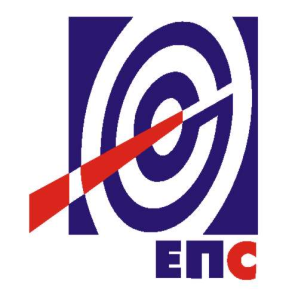 КОНКУРСНА ДОКУМЕНТАЦИЈАза подношење понуда у преговарачком поступку са објављивањем позива за подношење понудаза јавну набавку услуга бр.ЈН/3000/1450/2017Замена ПР 4, овесних цеви (ПР2) и дела ПР1 у зонама продора цевних снопова ПР2 и ПР4 ТЕНТ-А                                                                                    К О М И С И Ј А                                                                      за спровођење ЈН/3000/1450/2017формирана Решењем бр.12.01. 650743/3-17 од 29.12.2017.(заведено у ЈП ЕПС број 12.01. 10419/9-18 од 26.03.2018. године)Београд, Март 2018. годинеНа основу члана 123. и 61. Закона о јавним набавкама („Сл. гласник РС” бр. 124/12, 14/15 и 68/15),(у даљем тексту Закон), члана 5. Правилника о обавезним елементима конкурсне документације у поступцима јавних набавки и начину доказивања испуњености услова („Сл. гласник РС” бр. 86/15), Одлуке о покретању поступка јавне набавке број 12.01. 650743/2-17 oд 29.12.2017. године и Решења о образовању комисије за јавну набавку број 12.01. 650743/3-17 oд 29.12.2017. године припремљена је:КОНКУРСНА ДОКУМЕНТАЦИЈАза подношење понуда у преговарачком поступку са објављивањем позива за подношење понудаза јавну набавку услуга број ЈН/3000/1450/2017Садржај конкурснедокументације:Укупан број страна документације: 104ОПШТИ ПОДАЦИ О ЈАВНОЈ НАБАВЦИПОДАЦИ О ПРЕДМЕТУ ЈАВНЕ НАБАВКЕ2.1 Опис предмета јавне набавке, назив и ознака из општег речника набавкеОпис предмета јавне набавке: Замена ПР 4, овесних цеви (ПР2) и дела ПР1 у зонама продора цевних снопова ПР2 и ПР4 ТЕНТ-АНазив из општег речника набавке:Услуге поправке и одржавања котловаОзнака из општег речника набавке: 50531100Детаљани подаци о предмету набавке наведени су у техничкој спецификацији (поглавље 3. Конкурсне документације)ТЕХНИЧКА СПЕЦИФИКАЦИЈА(Врста, техничке карактеристике, квалитет, количина и опис добара,техничка документација и планови, начин спровођења контроле и обезбеђивања гаранције квалитета, рок испоруке, место испоруке добара, гарантни рок, евентуалне додатне услуге и сл.)Подношењем захтева на е-mail: ana.draskovic@eps.rs или vladimir.kamenica@eps.rs, наручилац ће заинтересованом лицу,на CD-у лично или поштом доставити референтне цртеже из тачака 2.1.1, 2.1.2 и 2.1.3 овог одељка конкурсне документације, које због обима и техничких разлога није могуће објавити.УВОДТехничка спецификација наведена у даљем тексту, чини саставни део конкурсне документације која се односи на ревитализацију делова цевног система котла, која ће бити спроведена у оквиру ремонта блока А5 2018. године, на термоелектрани „Никола Тесла А“ и њена сновна наменаје дефинисање захтева за демонтажно–монтажне услуге како би се у потпуности и успешно спровео део ремонта који се односи на ревитализацију делова цевног система котла.Уколико су, у неким ставкама, назначени посебни захтеви, исти морају бити у потпуности испоштовани.Пројекти, потребна документа за обављање услуга, као и саме услуге, морају бити у складу са националним спецификацијама државе Наручиоца, као и важећим техничким стандардима и регулативама које се односе на изградњу и природна окружења, регулативама које се примењују на производ који је настао из предметних радова, као и стандардима наведеним у Захтевима Наручиоца.У време састављања конкурсне документације, Наручилац не поседује техничку документацију делова који су предмет замене и који су предмет испоруке по другим уговорима. Понуђачи ће понуде сачинити на основу обима демонтажно – монтажних услуга дефинисаних у тачки 3.2 Техничке спецификације, графичке документације постојеће опреме (оригинална документација произвођача котла и документација из ревитализације 2005. године) наведеној у тачки 2 Техничке спецификације. Изабраном Понуђачу ће, након додељивања уговора, бити на располагању комплетна техничка документација опреме за уградњу.Границе демонтажно–монтажних услуга дефинисане овом конкурсном документацијом су следеће:Котао од коте +47m до коте +54m.ОПИС ПОСТОЈЕЋЕ ОПРЕМЕДелови котла под притискомУ оквиру ремонта блока А5, биће извршена замена комплетног прегрејача 4 и делимична замена прегрејача 2 и прегрејача 1 са делом испаривача који локацијски припада панелима прегрејача 1 уз улазне коморе.Прегрејач 1 и ИспаривачПрегрејач 1 је грејна површина мембранског типа која формира зидове котла у конвективном делу, изнад ложишта.Сувозасићена пара се из испаривача, преко сепаратора паре и преструјних паровода, уводи у улазне коморе прегрејача 1 на коти +47,3m, на сва четири зида котла. Из улазних комора, пара се кроз вертикалне цеви води према излазним коморама на коти +81,4m на бочним зидовима и +81,65m на предњем и задњем зиду котла. Пара кроз цеви прегрејача 1 струји у смеру паралелном току димних гасова.Доњу зону прегрејача 1, од улазних комора на коти +47,3m до коте +56,64m чине цеви пречника ø28mm међусобно повезаних мембранским лимовима са кораком између цеви од 40mm. У овој зони, на сваком зиду има по 367 вертикалних цеви и још по 2 цеви у сваком углу – укупно 1476 цеви.Између кота +56,64m и +56,82m, налазе се ковани „Y“ комади и концентричне редукције у осама зидова за везу доње са средњом зоном прегрејача 1, која је смештена између кота +56,82m и +63,21m и коју чине цеви пречника ø32mm, међусобно повезаних мембранским лимовима са кораком између цеви од 80mm. У овој зони, на сваком зиду има по 183 вертикалне цеви и још по 2 цеви у сваком углу – укупно 740 цеви.Између кота +63,21m и +63,39m, налазе се ковани „Y“ комади и концентричне редукције за везу средње са горњом зоном прегрејача 1, која је смештена између коте +63,39m и излазних комора на коти +81,4m на бочним зидовима и +81,65m на предњем и задњем зиду котла и коју чине цеви пречника ø38mm, међусобно повезаних мембранским лимовима са кораком између цеви од 120mm. У овој зони, на сваком зиду има по 121 вертикална цев и још по 2 цеви у сваком углу – укупно 492 цеви.Испаривач је грејна површина мембранског типа која формира зидове ложишта котла. Састоји се из спирално вођених цеви по зидовима ложишта, од улазних комора на котама +4,2m, +5,07m и +5,799m до излазних комора на коти +47,1m.Прорачунски параметри, димензије и материјал цеви(постојеће стање)у делу прегрејача 1 и испаривача који су предмет испоруке:Прегрејач 1:Испаривач:Цртежи:Прегрејач 2Прегрејач 2 је грејна површина која се протеже дуж целог конвективног тракта, од врха ложишта до круне котла и служи за ношење свих конвективних грејних површина.Хоризонтални део прегрејача 2, смештен је изнад ложишта, између улазних комора уз предњи и задњи зид котла на коти +48,54m до прегрејача 4. Вертикални део прегрејача 2, протеже се од прегрејача 4 (најниже конвективне грејне површине) до круне котла, где се на коти +94,3m, налазе излазне преткоморе.Овесне цеви (прегрејач 2), по висини котла су подељене у пет целина. Све целине су састављене од по 305 цеви, с тим да две целине од улазних комора чине цеви пречника ø38mm, а целине од средњег дела према излазним коморама чине цеви пречника ø44,5mm различитих дебљина зида и материјала.По ширини котла, овесне цеви су сврстане у 5 снопова између предњег и задњег зида. Сваки сноп садржи по 61 овесну цев.Кроз цеви прегрејача 2, прегрејана пара струји у смеру паралелном току димних гасова.Прорачунски параметри, димензије и материјал цеви (постојеће стање)у делу прегрејача 2 који је предмет испоруке:Цртежи:Прегрејач 4Прегрејач 4 је најнижа конвективна грејна површина и прва је по току димних гасова, испред прегрејача 6. Смештен је између коте+49,4m, где се налази улазна комора и коте +53,75m, где се налази излазна комора.Пара кроз цеви прегрејача 4 струји у смеру паралелном току димних гасова.Прегрејач 4 се састоји се од 14 паралелних цевних снопова са по 31 цеви у снопу.Прорачунски параметри, димензије и материјал цеви прегрејача 4 (постојеће стање – цртеж 04.3271 002 140 03 0):Цртежи:СПЕЦИФИКАЦИЈА УСЛУГА И ОПРЕМЕОбим услуга обухвата следеће:Израда Пројекта за извођење санације делова цевног система котла који су предмет замене из ове конкурсне документације, у складу са чланом 123. Закона о планирању и изградњи и Правилником о садржини, начину и поступку израде и начину вршења контроле техничке документације према класи и намени објекта („Сл. гласник РС“, бр. 23/2015, 77/2015 и 58/2016).Израда Технологије демонтажно–монтажних услуга.Демонтажно–монтажне услуге на деловима цевног система котла који су предмет замене из ове конкурсне документације, у складу са тачкама 3.1–3.3 Техничке спецификације.Израда Пројекта изведеног објекта у складу са чланом 124. Закона о планирању и изградњи и Правилником о садржини, начину и поступку израде и начину вршења контроле техничке документације према класи и намени објекта („Сл. гласник РС“, бр. 23/2015, 77/2015 и 58/2016).Израда атестно–техничке документације демонтажно–монтажних услуга.Општи технички захтеви и обавезеОбавезе Изабраног понуђачаОпшти захтевиИзабрани понуђач је у обавези да, у оквиру услуга које су дефинисане овом конкурсном документацијом, а које се односе на следеће делове цевног система котла:Прегрејач 1 и испаривачПрегрејач 2 (овесне цеви)Прегрејач 4испуни следеће:Припреми план градилишта, предузме мере безбедности и обавести овлашћене Инспекторате о датуму почетка обављања услуга.Прибави неопходне сагласности и дозволе за регистрацију градилишта.Решењем одреди једно лице – Одговорног извођачарадова у складу са чланом 151. Закона о планирању и изградњи (Службени гласник РС број 72/2009, 81/2009–испр., 64/2010–одлука УС, 24/2011, 121/2012, 42/2013–одлука УС, 98/2013–одлука УС, 132/2014 и 145/2014) и Наручиоцу, уз решење, приложи фотокопију његове лиценце бр. 430 са потврдом о продужењу рока важности за текући период, издатом од стране Инжењерске коморе Србије.Најкасније15 дана након потписивања уговора, достави Наручиоцу План контроле квалитета за монтажне услуге и испитивање уграђене опреме. План контроле квалитета мора бити припремљен у складу са захтевима наведеним у EN 12952, ISO 9000, Директивом о опреми под притиском (PED 2014/68/EU) и одговарајућим стандардима наведеним у овим документима. План контроле квалитета мора бити усаглашен са Наручиоцем најкасније 7 дана пре почетка вршења демонтажно–монтажних услуга.Најкасније 30 дана пре почетка вршења демонтажних улуга, достави Пројекат за извођење санације делова цевног система котла који су предмет замене из ове конкурсне документације – 3 примерка у папирној верзији и један примерак у електронској верзији.Најкасније 15 дана пре почетка вршења демонтажних улуга, достави Наручиоцу Технологију демонтажно–монтажних услуга са термин планом, на преглед и усаглашавање. Технологија демонтажно–монтажних услуга мора бити у складу са захтевима стандарда EN 12952 и ISO9001, као и осталим нормама и стандардима везаним са претходно наведеним – по 1 примерак у папирној и електронској верзији.Најкасније 15 дана пре почетка вршења демонтажних улуга, достави Наручиоцу предлог технологија заваривања (WPQR) за све врсте заварених спојева на опреми под притиском која ће бити обухваћене обимом услуга. Након усаглашавања предложених технологија са Наручиоцем, изабрани Понуђач је у обавези да исте квалификује (pWPS)и изради спецификације технологија заваривања (WPS). Обавеза изабраног Понуђача је обезбеђивање цеви за квалификације технологија заваривања и приступне пробе заваривача, у предвиђеним квалитетима и димензијама.Спровођење прописаног поступка оцењивања усаглашености за опрему под притиском чија је монтажа дефинисана овом конкурсном документацијом, у складу са Законом о техничким захтевима за производе и оцењивање усаглашености (Сл. гласник РС бр. 36/09) и Правилником о техничким захтевима за пројектовање, израду и оцењивање усаглашености опреме под притиском („Сл. гласник РС“ број 87/11). Понуђач је у обавези да уз понуду достави Изјаву у слободној форми, у којој се наводи назив Именованог тела које ће вршити оцењивање усаглашености опреме под притиском у складу са Законом о техничким захтевима за производе и оцењивање усаглашености (Сл. гласник РС бр. 36/09) и Правилником о техничким захтевима за пројектовање, израду и оцењивање усаглашености опреме под притиском („Сл. гласник РС“ број 87/11). Уз изјаву се прилаже Решење о именовању за оцењивање усаглашености, у складу са Правилником о техничким захтевима за пројектовање, израду и оцењивање усаглашености опреме под притиском („Сл. Ггласник РС“ број 87/11), издато од надлежног Министарства Републике Србије.Трошкове оцењивања усаглашености сноси изабрани Понуђач.Најкасније 15 дана од обостраног потписивања Записника о извршеним услугама, Наручиоцу достави Атестно–техничку документацију демонтажно–монтажних услуга, оверену од стране Именованог тела за оцењивање усаглашености са сертификатима Именованог тела о контролисању и Декларацијом изабраног Понуђача о усаглашености – 3 примерка у папирној верзији и 1 примерак у електронској верзији.Најкасније 15 дана од обостраног потписивања Записника о извршеним услугама, Наручиоцу достави Пројекат изведеног објекта – 3 примерка у папирној верзији и 1 примерак у електронској верзији.Обезбеди елевационо–транспортна средства и опрему за привремено ослањање, као и њихово уклањање након завршетка монтаже.Обезбеди потребан број квалификованог особља за обављање демонтажно–монтажних услуга на деловима постројења који су предмет ове конкурсне документације.Строго поштује додељене трасе транспортних путева и сатница коришћења истих.Услуге замене делова постројења, који су предмет конкурсне документације, изведе благовремено и квалитетно, у складу са усаглашеним Планом контроле квалитета. Услуге на градилишту се могу изводити 24 сата/7 дана у недељи. Очекује се да ће изабрани Понуђач у потпуности искористити предности ове одредбе да би испоштовао рок реализације уговора.Достави Наручиоцу неопходна сведочанства и атесте који потврђују квалитет извршених услуга.Изврши поправке (или замену делова) о сопственом трошку, у што краћем року, било каквих оштећења везаних за послове које је извршио у оквиру свог обима услуга, и која су откривена у току монтаже и пуштања у рад.Замени све подесте и газишта оштећене током обављања демонтажно–монтажних услуга. Трошкови набавке газишта, демонтаже оштећених и монтаже нових, падају на терет изабраног Понуђача.Изврши припремне радње везане за обезбеђење свих привремених инсталација за обављање демонтажно–монтажних услуга, као и да обезбеди њихово уклањање по завршетку посла. Материјал за извођење привремених инсталација је обавеза изабраног Понуђача.Обави сва неопходна геодетска мерења пре почетка демонтаже делова постројења и извештаје о извршеним мерењима достави Наручиоцу (коморе грејних површина, овесне цеви, носећа конструкција и остало). Такође, по завршетку монтаже, изабрани Понуђач је у обавези да обави завршна геодетска мерења (положаји комора, нагиби цеви и остало) и извештај о изведеном стању достави Наручиоцу.Уколико се укаже потреба за додатном обрадом крајева цеви због уклапања, без додатних трошкова за Наручиоца, изврши ове радове машинама за обраду крајева цеви, чак и у случајевима када су цеви испоручене са припремљеним крајевима за заваривање, према пројектној документацији.Испитивања заварених спојева методама без разарања, мора урадити лабораторија акредитована код националног тела Републике Србије за акредитацију (АТС) према захтевима стандарда SPRS ISO/IEC 17025. Понуђач је у обавези да уз понуду достави сертификат о акредитацији према SPRS ISO/IEC 17025 са обимом акредитације.Изврши испитивања заварених спојева методама без разарања, у складу са усаглашеним Планом контроле квалитета, уз обавезно достављање извештаја у форми елабората.Сва опрема за IBR методе мора бити атестирана код акредитоване установе. За опрему за радиографску контролу мора се обезбедити сигурно складиштење, контрола зрачења, као и потребна одобрења надлежних органа за рад са том врстом опреме.Изабрани Понуђач је у обавези да строго поштује прописане термине радиографских испитивања, уз додатно обезбеђење зона испитивања. Изабрани Понуђач је у обавези да радиографска испитивања Наручиоцу најави најмање 24 сата раније.Представници изабраног Понуђача и Наручиоца, у обавези су да заједнички изврше дефектажу делова цевног система котла који су предмет замене из ове конкурсне документације и усагласе обим услуга на основу извршене дефектаже. Изабрани Понуђач је у обавези да писмени извештај о извршеној дефектажи, потписан од стране овлашћеног лица изабраног Понуђача (Одговорног извођача радова), достави Наручиоцу најкасније 2 (два) дана након спроведене дефектаже.Изврши контролу и подешавање опруга на круни котла и резултате контроле и извештаје о подешавању достави Наручиоцу.Такође, обавеза изабраног Понуђача је да изврши блокаду опруга на круни котла пре почетка демонтаже постојеће опреме, као и деблокаду опруга по завршетку монтаже нове опреме.Узме учешће у свим припремним активностим за хладну пробу котла, обезбеди присуство довољног број особља током хладне пробе котла и да изврши санацију евентуланих оштећења, откривених током хладне пробе котла у зонама одговорности изабраног Понуђача, и извештај о извршеној хладној проби достави Наручиоцу. Извештај о санацији евентуалних оштећења откривених у току хладне пробе котла у зонама одговорности изабраног Понуђача, треба да буде саставни део атестно–техничке документације.Обавеза изабраног Понуђача је монтажа и демонтажа свих неопходних скела, подеста и платформи, као и уступање скела изван котла, извршиоцима услуга демонтаже и монтаже изолације. Такође, уколико се укаже потреба, у случају преклапања зона одговорности са извршиоцима по другим уговорима, обавеза изабраног Понуђача по овом уговору је и делимична или потпуна демонтажа скела у поменутим зонама и њихова поновна монтажа по завршетку активности извршиоца по другим уговорима. Динамика активности изабраног Понуђача мора бити усклађена са динамиком активности других извршилаца у зонама преклапања тако да се овакве ситуације избегну или сведу на најмању могућу меру. Приликом монтаже скела и привремених подеста, изабрани Понуђач мора да поштује прописе који важе у држави Наручиоца, и да за њих обезбеди одговарајуће пројекте.Монтажа непропусних преграда у котлу, испод сваке грејне површине, чији су делови предмет замене,а испод које ће се вршити услуге на нижим котама, како не би дошло до угрожавања безбедности приликом обављања услуга на нижим котама.Обезбеди превоз, смештај и исхрану за своје раднике.Обезбеди несметан приступ зонама пружања услуга надзорном органу Наручиоца при контроли услуга.Поседује све мерне уређаје и алате у циљу остваривања квалитетне замене предвиђене опреме за замену, односно успешно и квалитетно извршење предметних услуга.Поседује довољан број уређаја за термичку обраду, као и одговарајуће атесте за њих.Поседује потребну опрему за спуштање и подизање терета са важећом атестном документацијом.Обезбеди довољан број исправљача 220/24 V за обављање услуга на металним конструкцијама.Обезбеди сопствено осветљење за просторе где се обављају услуге.Поседује сву потребну механизацију (виљушкаре, дизалице и сл.) са важећом атестном документацијом, за успешно и квалитетно извршење предметних услуга.Изврши транспорт опреме предвиђене за уградњу, од магацина до локације за монтажу исте.Изврши транспорт демонтиране опреме до локације у оквиру круга ТЕНТ А, коју одреди Наручилац.Сачини детаљан и актуелизован термин–план обављања услуга.Води Књигу инспекције и Грађевински дневник у складу са Правилником о садржини и начину вођења књиге инспекције, грађевинског дневника и грађевинске књиге („Сл. гласник РС“, бр. 22/2015) и Правилником о садржини и начину вођења стручног надзора („Сл. гласник РС“, бр. 22/2015).Одржава зону радова у чистом и безбедном стању.Поседује пластичне или платнене џакове на локацији рада у које ће одлагати неметални отпад и да исти свакодневно уклања.Обезбеди све неопходно потребне дозволе за обављање услуга усаглашених са законом о безбедности на раду, који важи у држави Наручиоца.Примењује безбедоносне мере заштите на раду, сагласно прописима о заштити на раду, противпожарној заштити и друго, а у складу са прописима који важе у земљи Наручиоца и интерним актима Наручиоца.Обезбеди додатну опрему како би се осигурали услови безбедности на градилишту, као и додатно особље или општу заштиту по потреби.Изврши осигурање особља за обављање услуга, као и обуку својих запослених у вези мера безбедности и заштите на раду.Захтеви везани за демонтажно–монтажне услугеИзабрани Понуђач је у обавези да изврши демонтажу, односно монтажу опреме, уз примену усаглашених технологија монтаже и заваривања. Горе наведено, као и сва спроведена испитивања заварених спојева методама без разарања, морају бити извршена у складу са важећим српским и европским нормама и стандардима, односно:SRPS ISO 9001SRPS EN ISO 3452–1SRPS EN ISO 17640SRPS EN ISO 17638SRPS EN ISO 17636-1SRPS EN ISO 17637SRPS ISO/IEC 17025SRPS EN ISO 5817SRPS EN ISO 9712SRPS EN 12952SRPS EN ISO 14731SRPS EN ISO 15614–1SRPS EN ISO 3834SRPS EN ISO 9606–1SRPS EN ISO 23278SRPS EN ISO 23277SRPS EN 12517–1SRPS EN ISO 11666VGB R501HИзабрани Понуђач је у обавези да пре уградње цеви изврши евентуално чишћење цеви од било каквих нечистоћа (прашине, местимичне корозије,…)Изабрани Понуђач је у обавези да усмено обавести Наручиоца о резултатима испитивања заварених спојева у року од 6 сати од завршетка истих, а затим и поднесе писмени извештај о томе, што ће бити детаљно дефинисано у “Плану контроле квалитета”.Изабрани Понуђач је у обавези да обезбеди сав потребан потрошни материјал (брусне плоче, електроде и жице за заваривање, техничке гасове…), неопходан за успешно и квалитетно обављање услуга, које су предмет ове конкурсне документације. Додатни материјал за заваривање (електроде и жице за заваривање), мора бити одобрен од стране Наручиоца.Изабрани Понуђач је у обавези да изврши све поправке на завареним спојевима на којима су контролом установљене грешке или замени одговарајући део опреме у случају да се не може обавити поправка.Изабрани Понуђач је у обавези да изврши поправку оштећене позиције опреме и надокнади евентуално изгубљене позиције за које је задужен према свом обиму услуга.Изабрани Понуђач је у обавези да изврши потребну дораду у зонама где његове првобитне активности имају недостатака.Сав отпад, изабрани Понуђач је у обавези да одложи на за то предвиђено место, које ће дефинисати Наручилац. По завршетку обављања услуга, зона у којој су вршене услуге мора бити очишћена.Изабрани Понуђач мора да обави активности везане за припрему пуштања у рад.Изабрани Понуђач својим активностима не сме да омета и успорава активности извршиоца по другим уговорима који раде у истим зонама. У случају да се активности других извршиоца одвијају у истим зонама, изабрани Понуђач по овом уговору мора да усклади динамику и завршетак својих активности са извршиоцима по другим уговорима.Обавезе НаручиоцаПредставници Наручиоца су у обавези су да заједно са представницима изабраног Понуђача, изврше дефектажу опреме која је предмет замене из ове конкурсне документације.Наручилац је у обавези да обезбеди довољно простора за смештај контејнера изабраног Понуђача.Наручилац је у обавези да обезбеди довољан број прикључака за електричну енергију, како би изабрани Понуђач био у могућности да неометано обавља услуге.Наручилац је у обавези да изврши демонтажу изолације котла у зонама предвиђеним за обављање услуга, а по завршетку обављања услуга и монтажу исте.Наручилац је у обавези да пре почетка обављања услуга демонтаже и монтаже, обави прање и чишћење унутрашњости котла.Наручилац је у обавези да очисти котларницу пре започињања обављања услуга.Надзор над обављањем услугаНадзор над обављањем услуга и над квалитетом пружених услуга, биће вршени од стране Инжењера кога именује Наручилац у складу са чланом 153 Закона о планирању и изградњи (Службени гласник РС број 72/2009, 81/2009–испр., 64/2010–одлука УС, 24/2011, 121/2012, 42/2013–одлука УС, 98/2013–одлука УС, 132/2014 и 145/2014) и Правилником о садржини и начину вођења стручног надзора („Сл. гласник РС“, бр. 22/2015) и чланови тима који ће решењем бити именовани од стране Наручиоца.Уколико квалитет пружених услуга од стране изабраног Понуђача није задовољавајући, Наручилац има право да прекине обављање услуга и затражи од изабраног Понуђача да усклади ниво квалитета услуга са усаглашеним Планом контроле квалитета.Наручилац има право да умањи износ наведен у фактури за настале пропусте током обављања услуга, након ревизије евентуалне жалбе.Демонтажно–монтажне услугеИзабрани Понуђач је у обавези да изврши демонтажно–монтажне услуге, у складу са Технологијом демонтажно–монтажних услуга, на следећим деловима котловског постројења:Прегрејач 1 и ИспаривачПрегрејач 2Прегрејач 4Прегрејач 1 и ИспаривачГранице које се односе на извршење услуга за овај део котловског постројења:Прегрејач 1:Предњи зид котла од коте цца +47,3m до коте цца +49,85m – од цевних наставака на улазној комори до простора изнад продора цевних снопова прегрејача 2 кроз предњи зид котла,Предњи зид котла од коте цца +47,3m до коте цца +53,45m – од цевних наставака на улазној комори до простора изнад продора цевних снопова прегрејача 4 кроз задњи зид котла,Бочни зидови котла у зонама угаоних веза на коти +49,265m,Испаривач:Предњи и задњи зид котла од коте цца +47,3m до коте цца +47,6m – појединачне цеви које ће бити испоручене заварене, у оквиру панела прегрејача 1, који припадају целини која се налази између кота +47,3m и +47,78m.Опште техничке карактеристике прегрејача 1 и испаривача, наведене су у тачки 2. овог документа.Предвиђене услуге на Прегрејачу 1 и ИспаривачуИзабрани понуђач је у обавези да изврши следеће услуге:Обезбеђење потребне опреме за подизање и спуштање терета, њихова монтажа, као и демонтажа и уклањање са градилишта по завршетку пружања услуга.Монтажа скела и привремених подеста у складу са „Обавезама изабраног Понуђача” из тачке „Општи технички захтеви и обавезе”.Привремено ослањање свих елемената котла који могу изгубити ослонац због уклањања дела прегрејача 1 и испаривача, према усаглашеној технологији демонтажно–монтажних услуга, и демонтажа привремених ослонаца по завршетку пружања услуга. Набавка материјала за монтажу ослонаца, обавеза је изабраног Понуђача.Изабрани Понуђач је у обавези да заједно са представницима Наручиоца, у зонама замене делова прегрејача 1 и испаривача, обави визуелену контролу прегрејача 1 и испаривача, хладних и топлих бандажа (укључујући угаоне везе) и ослонаца комора. Визуелну контролу, у зонама са видљивим недостацима, уколико је неопходно, морају пратити испитивања методама без разарања. Изабрани Понуђач је у обавези да извештај о извршеној контроли, достави Наручиоцу најкасније два дана од завршетка исте.Сва неопходна геодетска мерења пре почетка демонтаже опреме предвиђене за замену, укључујући и улазне коморе прегрејача 1 и излазне коморе испаривача.Демонтажа цевних панела прегрејача 1 са делом испаривача у зонама наведеним у тачки 3.2.1, према графичкој документацији (цртежи 04.3271 002 006 01 0, 04.3271 002 013 03 0, 04.3271 002 018 01 0, 04.3271 002 019 03 0, 04.3271 001 047 03 0 и 04.3271 001217 03 0), укључујући и демонтажу угаоних веза и двоцевних панела у угловима котла на коти +49,265m.Транспорт и одлагање демонтиране опреме на локацију одређену од стране Наручиоца.Контрола проходности цевних наставака на улазним коморама прегрејача 1 и излазним коморама испаривача, као и њихово чишћење у случају уочавања зачепљења.Монтажа нових цевних панела означених у графичкој документацији (цртежи 04.3271 002 006 01 0, 04.3271 002 013 03 0, 04.3271 002 018 01 0, 04.3271 002 019 03 0, 04.3271 001 047 03 0 и 04.3271 001217 03 0), укључујући хоризонтални и вертикални транспорт од магацина до локација монтаже, нивелација панела, позиционирање панела у односу на цевне снопове конвективних грејних површина, позиционирање цеви, припрему за заваривање, одсецање вишка материјала на деловима са монтажним додацима или у случају одступања стања на лицу места у односу на техничку документацију и након тога, припрему крајева цеви за заваривање, заваривање итд. Замена делова прегрејача 1 ће се обављати на предњем, задњем и бочним зидовима котла:На предњем зиду котла, од цевних наставака на улазној комори прегрејача 1 и излазној комори испаривача, на котама цца +47,3m и цца +47,78m до простора изнад продора цевних снопова прегрејача 2 кроз предњи зид котла на коти цца +49,85m. Линије монтажних заварених спојева, приказане су на цртежима 04.3271 002 006 01 0 и 04.3271 001 047 03 0. Цевни елементи за везу кованих колена прегрејача 1 и испаривача (која ће бити у саставу панела прегрејача 1) са цевним наставцима на улазној комори прегрејача 1 и излазној комори испаривача, биће испоручени засебно. У обим услуга спада, осим замене цевних панела и замена угаоних веза на коти +49,265m (цртеж 04.3271 002 021 01 0) и заваривање свих осталих елемената на цевне панеле који из монтажних разлога неће моћи да буду заварени у току процеса производње панела. Положаји линија монтажних заварених спојева, планирани су тако не би требало да буде потребе за демонтажом топлих бандажа. Ипак уколико су овакве ситуације неизбежне, обавеза изабраног Понуђача је, након монтаже нових панела прегрејача 1, монтажа свих елемената за везу са топлим бандажима који ће бити демонтирани са старим панелима. На линијама монтажних заварених спојева „ново за ново“, у овом случају, са горње стране (кота цца +47,78m), предвиђени су монтажни додаци. Обавеза изабраног Понуђача је одсецање вишка материјала на деловима са монтажним додацима или у случају одступања стања на лицу места у односу на техничку документацију и након тога, припрему крајева цеви за заваривање.На задњем зиду котла, од цевних наставака на улазној комори прегрејача 1 и излазној комори испаривача, на котама цца +47,3m и цца +47,78m до простора изнад продора цевних снопова прегрејача 4 кроз задњи зид котла на коти цца +53,45m. Линије монтажних заварених спојева, приказане су на цртежима 04.3271 002 018 01 0 и 04.3271 001217 03 0. Цевни елементи за везу кованих колена прегрејача 1 и испаривача (која ће бити у саставу панела прегрејача 1) са цевним наставцима на улазној комори прегрејача 1 и излазној комори испаривача, биће испоручени засебно. У обим услуга спада, осим замене цевних панела и замена угаоних веза на коти +49,265m (цртеж 04.3271 002 021 01 0) и заваривање свих осталих елемената на цевне панеле који из монтажних разлога неће моћи да буду заварени у току процеса производње панела. Положаји линија монтажних заварених спојева, планирани су тако не би требало да буде потребе за демонтажом топлих бандажа. Ипак уколико су овакве ситуације неизбежне, обавеза изабраног Понуђача је, након монтаже нових панела прегрејача 1, монтажа свих елемената за везу са топлим бандажима који ће бити демонтирани са старим панелима. У односу на предњи зид, на задњем зиду је планирана једна линија монтажниха заварених спојева више – између продора цевних снопова прегрејача 2 и доњих продора цевних снопова прегрејача 4 или између горњих и доњих продора цевних снопова прегрејача 4 кроз задњи зид котла.У току израде техничке документације за производњу панела, биће одабрана једна од ове две линије као повољнија за монтажу. На линијама монтажних заварених спојева „ново за ново“ са једне стране, предвиђени су монтажни додаци. Обавеза изабраног Понуђача је одсецање вишка материјала на деловима са монтажним додацима или у случају одступања стања на лицу места у односу на техничку документацију и након тога, припрему крајева цеви за заваривање.На бочним зидовима котла, у зонама угаоних веза на коти +49,265m према цртежима 04.3271 002 013 03 0 и 04.3271 002 019 03 0. У обим услуга спада и замена двоцевних панела у угловима котла као и заваривање свих осталих елемената на цевне панеле који из монтажних разлога неће моћи да буду заварени у току процеса производње панела. Положаји линија монтажних заварених спојева, планирани су тако не би требало да буде потребе за демонтажом топлих бандажа. Ипак уколико су овакве ситуације неизбежне, обавеза изабраног Понуђача је, након монтаже нових панела прегрејача 1, монтажа свих елемената за везу са топлим бандажима који ће бити демонтирани са старим панелима.Планирана ширина панела је око 950–1050mm, односно за корак од 40mm између цеви – 24–26 цеви у панелу. Постоји могућност, да због компликованости израде, панели прегрејача 1 у доњим зонама на предњем и задњем зиду, буду мање ширине.Радиографска испитивања сучеоних заварених спојева на цевима прегрејача 1 и испаривача – минимално 20%.Монтажа свих осталих приварених и припадајућих елемената.Завршна геодетска мерења по завршетку монтаже опреме.НАПОМЕНА:Наручилац у време састављања конкурсне документације не поседује техничку документацију за производњу опреме која је предмет замене. Понуђачи ће понуде саставити на основу цртежа постојеће опреме са обележеним границама испоруке, из тачке 2.1.1 Техничке спецификације. Димензије и материјали цеви и лимова предвиђених за уградњу, приказани су на референтним цртежима.Детаљна листа опреме предвиђене за монтажу је дата у делу „Делови (опрема) коју обезбеђује Наручилац” (ст. 3.2.1.2).Делови (опрема) коју обезбеђује НаручилацИзабрани Понуђач ће добити на располагање следећу опрему и делове:Прегрејач 2Границе које се односе на извршење услуга за овај део котловског постројења:од коте цца +48,54m до коте цца +53,299m, од цевних наставака на улазним коморама до простора изнад прегрејача 4опруге на круни котла, кота 103m.Опште техничке карактеристике прегрејача 2, наведене су у тачки 2. овог документа.Предвиђене услуге на Прегрејачу 2Изабрани Понуђач је у обавези да изврши следеће услуге:Обезбеђење потребне опреме за подизање и спуштање терета, њихова монтажа, као и демонтажа и уклањање са градилишта по завршетку пружања услуга.Монтажа скела и привремених подеста у складу са „Обавезама изабраног Понуђача” из тачке „Општи технички захтеви и обавезе”.Привремено ослањање свих елемената котла који могу изгубити ослонац због уклањања дела прегрејача 2, према усаглашеној технологији демонтажно– монтажних услуга, и демонтажа привремених ослонаца по завршетку пружања услуга. Набавка материјала за монтажу ослонаца, обавеза је изабраног Понуђача.Изабрани Понуђач је у обавези да заједно са представницима Наручиоца, у зонама замене дела прегрејача 2, обави визуелену контролу прегрејача 2 и ослонаца улазних комора. Визуелну контролу, у зонама са видљивим недостацима, уколико је неопходно, морају пратити испитивања методама без разарања. Изабрани Понуђач је у обавези да извештај о извршеној контроли, достави Наручиоцу најкасније два дана од завршетка исте.Сва неопходна геодетска мерења пре почетка демонтаже опреме предвиђене за замену, укључујући и улазне коморе прегрејача 2.Демонтажа дела прегрејача 2 означеног у графичкој документацији (цртежи 04.3271 002 120 02 0, 04.3271 002 140 03 0, 04.3271 002 125 03 0 и 04.3271 002 126 03 0).Транспорт и одлагање демонтиране опреме на локацију одређену од стране Наручиоца.Монтажа нових цевних елемената прегрејача 2 означених у графичкој документацији (цртежи 04.3271 002 120 02 0, 04.3271 002 140 03 0, 04.3271 002 125 03 0 и 04.3271 002 126 03 0) у складу са технологијом демонтажно–монтажних услуга, укључујући хоризонтални и вертикални транспорт од магацина до локације монтаже, позиционирање цеви, припрему за заваривање, одсецање вишка материјала на деловима са монтажним додацима или у случају одступања стања на лицу места у односу на техничку документацију и након тога, припрему крајева цеви за заваривање, заваривање итд. Цевни елементи прегрејача 2 ће бити испоручени груписане у три целине:Зона од цевних наставака на улазним коморама уз предњи и задњи зид, до уласка у котао, укључујући и продоре кроз предњи и задњи зид (део приказан на цртежима 04.3271 002 125 03 0 и 04.3271 002 126 03 0). Линија монтажних заварених спојева треба да буде у котлу, удаљена минимално 250mm од оса предњег и задњег зида котла.Зона од претходно наведене линије монтажних заварених спојева до простора испод прегрејача 4, кота цца +49,608m (део приказан на цртежу 04.3271 002 120 02 0).Зона прегрејача 4, од коте цца +49,608m+до коте цца 53,299m (део приказан на цртежу 04.3271 002 140 03 0).Линије монтажних заварених спојева:уз улазне коморе уз предњи и задњи зид котла – укупно 305 заварених спојева,у котлу, уз предњи и задњи зид – укупно 305 заварених спојева,у зони испод прегрејача 4 – укупно 305 заварених спојевау зони изнад прегрејача 4 – укупно 305 заварених спојеваОсим наведеног, етажирани делови цевних елемената прегрејача 2 у зони прегрејача 4, биће испоручени засебно, односно, завариваће се на монтажи (цца 155 етажираних елемената у зони прегрејача 4 и исти број нових заварених спојева, пошто горњи спојеви припадају већ поменутим линијама заваривања). Због могућих одступања на лицу места, на свакој линији заварених спојева, са једне стране ће бити предвиђени монтажни додаци, док су на линији монтажних заварених спојева у котлу, уз предњи и задњи зид, монтажни додаци на цевима предвиђени са обе стране линије. Обавеза изабраног Понуђача је одсецање вишка материјала на деловима са монтажним додацима или у случају одступања стања на лицу места у односу на техничку документацију и након тога, припрему крајева цеви за заваривање.Радиографска испитивања сучеоних заварених спојева на цевима прегрејача 2 – минимално 20%.Монтажа заптивних чаура на продорима цевних снопова прегрејача 2 кроз заптивне кутије на предњем и задњем зиду котла, са израдом заптивних заварених спојева између цеви и заптивних чаура са унутрашњестране заптивне кутије и обостраних заптивних заварених спојева између чаура и и поклопаца на заптивним кутијама. Заптивни заварени спој између цеви и заптивне чауре, радиће се искључиво након постављања цеви у монтажни положај и позиционирања чауре у односу на заптивну кутију. У обим услуга изабраног Понуђача спада и заваривање поклопаца заптивних кутија на панелима прегрејача 1.Монтажа елемената за повезивање цеви прегрејача 2 у хоризонталном (зона испод прегрејача 4) и вертикалном делу (зона прегрејача 4). Елементи за повезивање цеви прегрејача 2 у хоризонталном делу, биће испоручени према решењу произвођача котла SES,приказаног на цртежу 0KK–070 490, REZ B–B, а у вертикалном делу према цртежу 0KK–070 626, позиције 14, 19 и 20.Монтажа свих осталих приварених и припадајућих елемената.Контрола и подешавање опруга на круни (врху) котла. Изабрани Понуђач је у обавези да резултате контроле и подешавања опруга достави Наручиоцу, најкасније 2 дана по сачињавању истих.Завршна геодетска мерења по завршетку монтаже опреме.НАПОМЕНА:Наручилац у време састављања конкурсне документације не поседује техничку документацију за производњу опреме која је предмет замене. Понуђачи ће понуде саставити на основу цртежа постојеће опреме са обележеним границама испоруке, из тачке 2.1.2 Техничке спецификације.Димензије и материјали цеви и ватроотпорних лимова, предвиђених за уградњу, приказани су на референтним цртежима.Детаљна листа опреме предвиђене за монтажу је дата у делу „Делови (опрема) коју обезбеђује Наручилац ” (ст. 3.2.2.2).Делови (опрема) коју обезбеђује НаручилацИзабрани Понуђач ће добити на располагање следећу опрему и делове:Прегрејач 4Границе које се односе на извршење услуга за овај део котловског постројења:од коте цца 49,5m до коте цца 53mОпште техничке карактеристике прегрејача 4, наведене су у тачки 2. овог документа.Предвиђене услуге на Прегрејачу 4Изабрани Понуђач је у обавези да изврши следеће услуге:Обезбеђење потребне опреме за подизање и спуштање терета, њихова монтажа, као и демонтажа и уклањање са градилишта по завршетку пружања услуга.Монтажа скела и привремених подеста у складу са „Обавезама изабраног Понуђача” из тачке „Општи технички захтеви и обавезе”.Привремено ослањање свих елемената котла који могу изгубити ослонац због уклањања прегрејача 4, укључујући и OFA2 дизне у међупростору прегрејача 4 које леже на цевима прегрејача 4, све према усаглашеној технологији демонтажно–монтажних услуга, и демонтажа привремених ослонаца по завршетку пружања услуга. Набавка материјала за монтажу ослонаца, обавеза је изабраног Понуђача.Изабрани Понуђач је у обавези да заједно са представницима Наручиоца, обави визуелену контролу комора прегрејача 4, њихових ослонаца и овесних цеви изнад прегрејача 4. Визуелну контролу, у зонама са видљивим недостацима, уколико је неопходно, морају пратити испитивања методама без разарања. Изабрани Понуђач је у обавези да извештај о извршеној контроли, достави Наручиоцу најкасније два дана од завршетка исте.Сва неопходна геодетска мерења пре почетка демонтаже опреме предвиђене за замену, укључујући и коморе прегрејача 4.Демонтажа комплетног прегрејача 4 са продорима кроз предњи зид котла (цртеж 04.3271 002 140 03 0).Транспорт и одлагање демонтиране опреме на локацију одређену од стране Наручиоца.Монтажа нових цевних елемената означених у графичкој документацији (цртеж 04.3271 002 140 03 0), укључујући хоризонтални и вертикални транспорт од магацина до локације монтаже, позиционирање цеви, припрему за заваривање, одсецање вишка материјала на деловима са монтажним додацима или у случају одступања стања на лицу места у односу на техничку документацију и након тога, припрему крајева цеви за заваривање, заваривање, нивелацију цевних снопова итд. Радиографска испитивања сучеоних заварених спојева на цевима прегрејача 4 – минимално 20%.Монтажа заптивних чаура на продорима цевних снопова прегрејача 4 кроз заптивне кутије на задњем зиду котла, са израдом заптивних заварених спојева између цеви и заптивних чаура са унутрашњестране заптивне кутије и обостраних заптивних заварених спојева између чаура и и поклопаца на заптивним кутијама. Заптивни заварени спој између цеви и заптивне чауре, радиће се искључиво након постављања цеви у монтажни положај и позиционирања чауре у односу на заптивну кутију. У обим услуга изабраног Понуђача спада и заваривање поклопаца заптивних кутија.Монтажа заштита од ерозије на цеви прегрејача 4 у зонама кретања дувача гара, искључиво након постављања цеви у монтажни положај и позиционирања заштита у односу на осу дувача гара.Монтажа ојачања на цеви прегрејача 4 на местима ослањања OFA2 дизни, искључиво након постављања цеви у монтажни положај и позиционирања ојачања у односу на осу OFA2 дизни. Елементи за ојачања на цевима прегрејача 4 на местима ослањања OFA2 дизни, приказани су на цртежу 001 – „Oslanjanje OFA2 dizni“. Распоред и положај OFA2 дизни, приказани су на цртежу BB151020–01–99–ID16–00001–00.Монтажа заштита на местима ослањања цеви прегрејача 4 на носаче заварене на овесне цеви, искључиво након постављања цеви у монтажни положај и позиционирања заштита у односу на носаче цеви прегрејача 4.Монтажа свих осталих приварених и припадајућих елемената.Завршна геодетска мерења по завршетку монтаже опреме.НАПОМЕНА:Наручилац у време састављања конкурсне документације не поседује техничку документацију за производњу опреме која је предмет замене. Понуђачи ће понуде саставити на основу цртежа постојеће опреме са обележеним границама испоруке, из тачке 2.1.3 Техничке спецификације.Димензије и материјали цеви и ватроотпорних лимова, предвиђених за уградњу, приказани су на референтним цртежима.Детаљна листа опреме предвиђене за монтажу је дата у делу „Делови (опрема) коју обезбеђује Наручилац” (ст. 3.2.3.2).Делови (опрема) коју обезбеђује НаручилацИзабрани Понуђач ће добити на располагање следећу опрему и делове:Пратеће услугеПратеће услуге представљају услуге које морају бити извршене у циљу реализације уговора, а нису наведене под тачкама “Предвиђене услуге”, за сваки од делова под притиском.Цена пратећих услуга, утврђује се према Ценовнику 2 (тачка 4.2 Техничке спецификације).Услуге које се обрачунавају према јединичним ценама из Ценовника 2, биће плаћене искључиво у обиму, у којем су одобрене и оверене од стране Наручиоца, а највише до укупно уговореног износа из истог ценовника.Резервни делови и специјални алатиНакон завршетка пружања услуга на наведеном делу котловског постројења, изабрани Понуђач неће бити у обавези да Наручиоцу достави било какве резервне делове нити специјалне алате.Критеријуми прихватљивости и гаранцијеКритеријуми прихватљивости везани за квалитет услуга специфицираних у овој конкурсној документацији:Ниво квалитета завареног споја: КЛАСА “Б” – SRPS ISO 5817Обим извршених радиографских испитивања – у складу са наведеним у опису услуга за сваки део опреме појединачно (тачке 3.2.1–3.2.3). Уколико је проценат установљених грешака у завареним спојевима до 1%, обим испитивања се неће повећавати. У противном обим испитивања биће удвостручен. Трошкове додатних испитивања заварених спојева, сносиће изабрани Понуђач. Све испитивањем уочене грешке у завареним спојевима, изабрани Понуђач је у обавези да о свом трошку санира израдом новог завареног споја. Трошкови поновљених радиографских испитивања заварених спојева, падају на терет изабраног Понуђача.Успешна хладна проба (хидро–тест).Гарантни рокГарантни период за извршене монтажне услуге износи минимум 24 месеца. Гарантни период почиње да тече након обостраног потписивања Записника о финалном квалитативном пријему услуге.Записник о финалном пријему услуге (без примедби), биће сачињен након испуњења следећих услова:Успешно спроведен интерни технички преглед и позитивно мишљење надзора у извештају о завршном прегледу за сву уграђену опрему из обима услуга изабраног Понуђача,Успешно отклањање свих недостатака, неправилности, дефеката и кварова, (у зонама одговорности изабраног Понуђача), констатованих током пуштања у рад свих појединачних делова постројења.За време трајања гарантног периода,изабрани Понуђач је у обавези да о свом трошку и у што краћем могућем року, отклони све недостатке настале као последица неквалитетно извршених услуга у својим зонама одговорности. За претходно наведено,изабрани Понуђач је у обавези да се одазове на први позив Наручиоца и обезбеди долазак стручног особља најкасније у року од 24h од примљеног позива. Уколико се изабрани Понуђач не одазове на први позив Наручиоца, Наручилац ће сам организовати отклањање недостатака, атрошкове отклањања недостатака ће у потпуности сносити изабрани Понуђач.У случају поправке или замене оштећеног дела новим у току трајања гарантног периода, гарантни период за поправљени или испоручени део ће бити продужен за нових 24 месеца од тренутка поправке, односно замене.Уколико за време трајања гарантног периода, постоји потреба за додатним подешавањима, испоруком нових делова и за радовима који су настали грешком изабраног Понуђача, сви трошкови таквих активности падају на терет изабраног Понуђача.Приликом пуштања у рад након обављених додатних подешавања, поправке или замене оштећеног дела, биће формирана интерна комисија, која ће извршити поновни преглед. О овом прегледу, комисија ће сачинити записник,који ће бити потписан од стране представника Наручиоца и изабраног Понуђача и дати мишљење о спремности постројења за пуштање у рад.Документација коју доставља изабрани ПонуђачИзабрани Понуђач је у обавези да достави следећу неопходну документацију:Дефектажне листе (Извештаји о озвршеним визуелним контролама дефинисаним у тачкама 3.2.1–3.2.3).Сертификат акредитоване лабораторије која обавља испитивања.Дневни распоред радиографских испитивања (са прецизном сатницом).Извештаје о извршеним испитивањима заварених спојева и хидро–теста (хладне пробе).Извештаје о испитивањима методама без разарања.Сертификате за заваривачке уређаје.Сертификате за уређаје за подизање и спуштање терета.Сертификате (атесте) за завариваче, оджариваче, технолога за заваривање и особља за испитивања методама без разарања.Сертификате додатног материјала за заваривање (оригиналне).Сертификате опреме која ће се користити за испитивања методама без разарања.Сертификате опреме која ће се користити за термичку обраду заварених спојева.Геодетске извештаје пре демонтаже и након монтаже опреме.Резултате контроле и извештаје о подешавању опруга на круни котла.3.3 Рок извршења услугаПериод трајања ремонта блока А5 у 2018. години, према обострано усаглашеном Термин плану.Планирани термин ремонта: 01.09.2018. – 28.10.2018.Динамика и рокови реализације активности утврђених за поједине фазе предвиђени су Термин планом (Термин план се по потреби усаглашава са Наручиоцем током периода трајања ремонта).Напомена:Термин почетка ремонта може бити промењен у складу са потребама Наручиоца. Наручилац задржава право да промени термин почетка ремонтних радова, без додатних трошкова по Наручиоца.3.4.Место извршења услугаОгранак ТЕНТ/локација ТЕНТ А, Богољуба Урошевића Црног 44, 11500 ОбреновацУСЛОВИ ЗА УЧЕШЋЕ У ПОСТУПКУ ЈАВНЕ НАБАВКЕ ИЗ ЧЛ. 75. И 76. ЗАКОНА О ЈАВНИМ НАБАВКАМА И УПУТСТВО КАКО СЕ ДОКАЗУЈЕ ИСПУЊЕНОСТ ТИХ УСЛОВАПонуда понуђача који не докаже да испуњава наведене обавезне и додатне услове из тачака 1. до 8 овог обрасца, биће одбијена као неприхватљива.1. Сваки подизвођач мора да испуњава услове из члана 75. став 1. тачка 1), 2) и 4) Закона, што доказује достављањем доказа наведених у овом одељку. Доказ из члана 75.став 1.тачка 5) Закона доставља се за део набавке који ће се вршити преко подизвођача.Услове у вези са капацитетима из члана 76. Закона, понуђач испуњава самостално без обзира на ангажовање подизвођача.2. Сваки понуђач из групе понуђача  која подноси заједничку понуду мора да испуњава услове из члана 75. став 1. тачка 1), 2) и 4) Закона, што доказује достављањем доказа наведених у овом одељку. Услове у вези са капацитетима из члана 76. Закона понуђачи из групе испуњавају заједно, на основу достављених доказа у складу са овим одељком конкурсне документације.3. Докази о испуњености услова из члана 77. Закона могу се достављати у неовереним копијама. Наручилац може пре доношења одлуке о додели уговора, захтевати од понуђача, чија је понуда на основу извештаја комисије за јавну набавку оцењена као најповољнија да достави на увид оригинал или оверену копију свих или појединих доказа.Ако понуђач у остављеном, примереном року који не може бити краћи од пет дана, не достави на увид оригинал или оверену копију тражених доказа, наручилац ће његову понуду одбити као неприхватљиву.4. Лице уписано у Регистар понуђача није дужно да приликом подношења понуде доказује испуњеност обавезних услова за учешће у поступку јавне набавке, односно Наручилац не може одбити као неприхватљиву, понуду зато што не садржи доказ одређен Законом или Конкурсном документацијом, ако је понуђач, навео у понуди интернет страницу на којој су тражени подаци јавно доступни. У том случају понуђач може, у Изјави (која мора бити потписана и оверена), да наведе да је уписан у Регистар понуђача. Уз наведену Изјаву, понуђач може да достави и фотокопију Решења о упису понуђача у Регистар понуђача.  На основу члана 79. став 5. Закона понуђач није дужан да доставља следеће доказе који су јавно доступни на интернет страницама надлежних органа, и то:1)извод из регистра надлежног органа:-извод из регистра АПР: www.apr.gov.rs2)докази из члана 75. став 1. тачка 1) ,2) и 4) Закона-регистар понуђача: www.apr.gov.rs5. Уколико је доказ о испуњености услова електронски документ, понуђач доставља копију електронског документа у писаном облику, у складу са законом којим се уређује електронски документ.6. Ако понуђач има седиште у другој држави, наручилац може да провери да ли су документи којима понуђач доказује испуњеност тражених услова издати од стране надлежних органа те државе.7. Ако понуђач није могао да прибави тражена документа у року за подношење понуде, због тога што она до тренутка подношења понуде нису могла бити издата по прописима државе у којој понуђач има седиште и уколико уз понуду приложи одговарајући доказ за то, наручилац ће дозволити понуђачу да накнадно достави тражена документа у примереном року.8. Ако се у држави у којој понуђач има седиште не издају докази из члана 77. став 1. Закона, понуђач може, уместо доказа, приложити своју писану изјаву, дату под кривичном и материјалном одговорношћу оверену пред судским или управним органом, јавним бележником или другим надлежним органом те државе9. Понуђач је дужан да без одлагања, а најкасније у року од пет дана од дана настанка промене у било којем од података које доказује, о тој промени писмено обавести наручиоца и да је документује на прописани начин.5. КРИТЕРИЈУМ ЗА ДОДЕЛУ УГОВОРАИзбор најповољније понуде ће се извршити применом критеријума „Најнижа понуђена цена“.У случају примене критеријума најниже понуђене цене, а у ситуацији када постоје понуде домаћег и страног понуђача који понуђача који пружају услуге, наручилац мора изабрати понуду домаћег понуђача под условом да његова понуђена цена није преко 5% већа у односу на најнижу понуђену цену страног понуђача. Домаћи понуђач је правно лице резидент у смислу закона којим се уређује порез на добит правних лица. Ако је поднета заједничка понуда или понуда са подизвођачем понуђач ће сматрати домаћим понуђачем само у случају када су сви учесници резиденти (члан 86. став.6, 7 и 8. Закона).Предност дата за домаће понуђаче (члан 86.  став 1. до 4. Закона) у поступцима јавних набавки у којима учествују понуђачи из држава потписница Споразума о слободној трговини у централној Европи (ЦЕФТА 2006) примењиваће се сходно одредбама тог споразума.Предност дата за домаће понуђаче (члан 86. став 1. до 4. Закона) у поступцима јавних набавки у којима учествују понуђачи из држава потписница Споразума о стабилизацији и придруживању између Европских заједница и њихових држава чланица, са једне стране, и Републике Србије, са друге стране, примењиваће се сходно одредбама тог Споразума.Резервни критеријумУколико две или више понуда имају исту најнижу понуђену цену, као најповољнија биће изабрана понуда оног понуђача који је понудио дужи гарантни рок. У случају истог понуђеног гарантног рока, биће изабрана понуда оног понуђача који је понудио краћи рок извршења.Уколико ни после примене резервних критеријума не буде  могуће изабрати најповољнију понуду, уговор ће бити изабран путем жреба.Извлачење путем жреба наручилац ће извршити јавно, у присуству понуђача који имају исту најнижу понуђену цену. На посебним папирима који су исте величине и боје Наручилац ће исписати називе понуђача, те папире ставити у кутију, одакле ће председник Комисије извући само један папир. Понуђачу чији назив буде на извученом папиру биће додељен уговор  о јавној набавци.5.2. Елементи уговора о којима ће се преговарати Предмет преговарања је укупна понуђена цена. Поступку преговарања ће се приступити непосредно након спроведеног поступка отварања понуда. Преговарање ће се вршити у три круга, по редоследу приспећа понуда. Представник понуђача који је поднео понуду, пре почетка поступка, мора предати Комисији посебно писано овлашћење за присуство у поступку отварања понуда и овлашћење за преговарање, оверено и потписано од стране законског заступника понуђача. Ако овлашћени представник понуђача не присуствује преговарачком поступку сматраће се његовом коначном ценом, она цена која је наведена у достављеној понуди. Наручилац је дужан да у преговарачком поступку обезбеди да уговорена цена не буде већа од упоредиве тржишне цене и да са дужном пажњом проверава квалитет предмета набавке. Наручилац је дужан да води записник о преговарању.6.УПУТСТВО ПОНУЂАЧИМА КАКО ДА САЧИНЕ ПОНУДУКонкурсна документација садржи Упутство понуђачима како да сачине понуду и потребне податке о захтевима Наручиоца у погледу садржине понуде, као и услове под којима се спроводи поступак избора најповољније понуде у поступку јавне набавке.Понуђач мора да испуњава све услове одређене Законом о јавним набавкама (у даљем тексту: Закон) и конкурсном документацијом. Понуда се припрема и доставља на основу позива, у складу са конкурсном документацијом, у супротном, понуда се одбија као неприхватљива.Језик на којем понуда мора бити састављенаНаручилац је припремио конкурсну документацију на српском језику и водиће поступак јавне набавке на српском језику. Понуда са свим прилозима мора бити сачињена на српском језику.Прилози који чине саставни део понуде, достављају се на српском језику. Уколико је неки прилог (доказ или документ) на страном језику, он мора бити преведен на српски језик и оверен од стране овлашћеног преводиоца, у супротном ће понуда бити одбијена као неприхватљива.илиУколико је неки прилог (доказ или документ) на страном језику, он мора бити преведен на српски језик и оверен од стране овлашћеног преводиоца, по захтеву Наручиоца, у фази стручне оцене понуда.илиДео понуде који се тиче техничких карактеристика (уколико су ови докази захтевани техничком спецификацијом) може бити достављен на енглеском језику. Уколико се приликом стручне оцене понуда утврди да је документа на енглеском/или неком другом страном језику језику потебно превести на српски језик, Наручилац ће позвати понуђача да у одређеном року изврши превод тог дела понуде.Начин састављања и подношења понудеПонуђач је обавезан да сачини понуду тако што Понуђач уписује тражене податке у обрасце који су саставни део конкурсне документације и оверава је печатом и потписом законског заступника, другог заступника уписаног у регистар надлежног органа или лица овлашћеног од стране законског заступника уз доставу овлашћења у понуди. Доставља их заједно са осталим документима који представљају обавезну садржину понуде.Препоручује се да сви документи поднети у понуди  буду нумерисани и повезани у целину (јемствеником, траком и сл.), тако да се појединачни листови, односно прилози, не могу накнадно убацивати, одстрањивати или замењивати. Препоручује се да се нумерација поднете документације и образаца у понуди изврши на свакоj страни на којој има текста, исписивањем “1 од н“, „2 од н“ и тако све до „н од н“, с тим да „н“ представља укупан број страна понуде.Понуђач подноси понуду у затвореној коверти или кутији, тако да се при отварању може проверити да ли је затворена, као и када, на адресу: Јавно предузеће „Електропривреда Србије“, Балканска број 13,писарница - са назнаком: Понуда за јавну набавку „Замена ПР 4, овесних цеви (ПР2) и дела ПР1 у зонама продора цевних снопова ПР2 и ПР4 ТЕНТ-А“- Јавна набавка број ЈН/3000/1450/2017 - НЕ ОТВАРАТИ“. На полеђини коверте обавезно се уписује тачан назив и адреса понуђача, телефон и факс понуђача, као и име и презиме овлашћеног лица за контакт.У случају да понуду подноси група понуђача, на полеђини коверте је пожељно назначити да се ради о групи понуђача и навести називе и адресу свих чланова групе понуђача.Уколико понуђачи подносе заједничку понуду, група понуђача може да се определи да обрасце дате у конкурсној документацији потписују и печатом оверавају сви понуђачи из групе понуђача или група понуђача може да одреди једног понуђача из групе који ће потписивати и печатом оверавати обрасце дате у конкурсној документацији, изузев образаца који подразумевају давање изјава под материјалном и кривичном одговорношћу морају бити потписани и оверени печатом од стране сваког понуђача из групе понуђача.У случају да се понуђачи определе да један понуђач из групе потписује и печатом оверава обрасце дате у конкурсној документацији (изузев образаца који подразумевају давање изјава под материјалном и кривичном одговорношћу), наведено треба дефинисати споразумом којим се понуђачи из групе међусобно и према наручиоцу обавезују на извршење јавне набавке, а који чини саставни део заједничке понуде сагласно чл. 81. Закона. Уколико је неопходно да понуђач исправи грешке које је направио приликом састављања понуде и попуњавања образаца из конкурсне документације, дужан је да поред такве исправке стави потпис особе или особа које су потписале образац понуде и печат понуђача. Обавезна садржина понудеСадржину понуде, поред Обрасца понуде, чине и сви остали доказио испуњености услова из чл. 75.и 76.Закона о јавним набавкама, предвиђени чл. 77. Закона, који су наведени у конкурсној документацији, као и сви тражени прилози и изјаве (попуњени, потписани и печатом оверени) на начин предвиђен следећим ставом ове тачке:Образац понуде Структура цене Образац трошкова припреме понуде , ако понуђач захтева надокнаду трошкова у складу са чл.88 ЗаконаИзјава о независној понуди Изјава у складу са чланом 75. став 2. Закона Овлашћење из тачке 6.2 Конкурсне документацијесредства финансијског обезбеђења обрасци, изјаве и докази одређене тачком 6.9 или 6.10 овог упутства у случају да понуђач подноси понуду са подизвођачем или заједничку понуду подноси група понуђачапотписан и печатом оверен „Модел уговора“ (пожељно је да буде попуњен)потписан и печатом оверен “Модел уговора о чувању пословне тајне и поверљивих информација“докази о испуњености услова из чл. 76. Закона у складу са чланом 77. Закон и Одељком 4. конкурсне документацијеТехничка документација којом се доказује испуњеност захтеваних техничких карактеристика, наведена у поглављу 3. Техничка спецификација конкурсне документацијеСпоразум о заједничкој понудиИзјава Понуђача у слободној форми, у којој се наводи назив Именованог тела које ће вршити оцењивање усаглашености опреме под притиском у складу са Законом о техничким захтевима за производе и оцењивање усаглашености (Сл. гласник РС бр. 36/09) и Правилником о техничким захтевима за пројектовање, израду и оцењивање усаглашености опреме под притиском („Сл. гласник РС“ број 87/11). Уз изјаву се прилаже Решење о именовању за оцењивање усаглашености, у складу са Правилником о техничким захтевима за пројектовање, израду и оцењивање усаглашености опреме под притиском („Сл. Ггласник РС“ број 87/11), издато од надлежног Министарства Републике Србије.Наручилац ће одбити као неприхватљиве све понуде које не испуњавају услове из позива за подношење понуда и конкурсне документације.Наручилац ће одбити као неприхватљиву понуду понуђача, за коју се у поступку стручне оцене понуда утврди да докази који су саставни део понуде садрже неистините податке.Подношење и отварање понудаБлаговременим се сматрају понуде које су примљене, у складу са Позивом за подношење понуда објављеним на Порталу јавних набавки, без обзира на начин на који су послате.Ако је понуда поднета по истеку рока за подношење понуда одређеног у позиву, сматраће се неблаговременом, а Наручилац ће по окончању поступка отварања понуда, овакву понуду вратити неотворену понуђачу, са назнаком да је поднета неблаговремено.Комисија за јавне набавке ће благовремено поднете понуде јавно отворити дана наведеном у Позиву за подношење понуда у просторијама Јавног предузећа „Електропривреда Србије“ Београд, ул. Балканска број 13.Представници понуђача који учествују у поступку јавног отварања понуда, морају да пре почетка поступка јавног отварања доставе Комисији за јавне набавке писано овлашћењеза учествовање у овом поступку, (пожељно је да буде издато на меморандуму понуђача), заведено и оверено печатом и потписом законског заступника понуђача или другог заступника уписаног у регистар надлежног органа или лица овлашћеног од стране законског заступника уз доставу овлашћења у понуди.Комисија за јавну набавку води записник о отварању понуда у који се уносе подаци у складу са Законом.Записник о отварању понуда потписују чланови комисије и присутни овлашћени представници понуђача, који преузимају примерак записника.Наручилац ће у року од три (3) дана од дана окончања поступка отварања понуда поштом или електронским путем доставити записник о отварању понуда понуђачима који нису учествовали у поступку отварања понуда.Начин подношења понудеПонуђач може поднети само једну понуду.Понуду може поднети понуђач самостално, група понуђача, као и понуђач са подизвођачем.Понуђач који је самостално поднео понуду не може истовремено да учествује у заједничкој понуди или као подизвођач. У случају да понуђач поступи супротно наведеном упутству свака понуда понуђача у којој се појављује биће одбијена. Понуђач може бити члан само једне групе понуђача која подноси заједничку понуду, односно учествовати у само једној заједничкој понуди. Уколико је понуђач, у оквиру групе понуђача, поднео две или више заједничких понуда, Наручилац ће све такве понуде одбити.Понуђач који је члан групе понуђача не може истовремено да учествује као подизвођач. У случају да понуђач поступи супротно наведеном упутству свака понуда понуђача у којој се појављује биће одбијена. Измена, допуна и опозив понудеУ року за подношење понуде понуђач може да измени или допуни већ поднету понуду писаним путем, на адресу Наручиоца, са назнаком „ИЗМЕНА – ДОПУНА - Понуде за јавну набавку „Замена ПР 4, овесних цеви (ПР2) и дела ПР1 у зонама продора цевних сноповаПР2 и ПР4 ТЕНТ-А“ - Јавна набавка број JН/3000/1450/2017У случају измене или допуне достављене понуде, Наручилац ће приликом стручне оцене понуде узети у обзир измене и допуне само ако су извршене у целини и према обрасцу на који се, у већ достављеној понуди,измена или допуна односи.У року за подношење понуде понуђач може да опозове поднету понуду писаним путем, на адресу Наручиоца, са назнаком „ОПОЗИВ - Понуде за јавну набавку „Замена ПР 4, овесних цеви (ПР2) и дела ПР1 у зонама продора цевних снопова ПР2 и ПР4 ТЕНТ-А“ - Јавна набавка број ЈН/3000/1450/2017 – НЕ ОТВАРАТИ“.У случају опозива поднете понуде пре истека рока за подношење понуда, Наручилац такву понуду неће отварати, већ ће је неотворену вратити понуђачу.ПартијеНабавка није обликована по партијама.Понуда са варијантамаПонуда са варијантама није дозвољена.Подношење понуде са подизвођачимаПонуђач је дужан да у понуди наведе да ли ће извршење набавке делимично поверити подизвођачу. Ако понуђач у понуди наведе да ће делимично извршење набавке поверити подизвођачу, дужан је да наведе:- назив подизвођача, а уколико уговор између наручиоца и понуђача буде закључен, тај подизвођач ће бити наведен у уговору;- проценат укупне вредности набавке који ће поверити подизвођачу, а који не може бити већи од 50% као и део предметне набавке који ће извршити преко подизвођача.Понуђач у потпуности одговара наручиоцу за извршење уговорене набавке, без обзира на број подизвођача и обавезан је да наручиоцу, на његов захтев, омогући приступ код подизвођача ради утврђивања испуњености услова.Обавеза понуђача је да за подизвођача достави доказе о испуњености обавезних услова из члана 75. став 1. тачка 1), 2) и 4) Законанаведених у одељку Услови за учешће из члана 75. и 76. Закона и Упутство како се доказује испуњеност тих услова. Додатне услове понуђач испуњава самостално, без обзира на агажовање подизвођача.Све обрасце у понуди потписује и оверава понуђач, изузев образаца под пуном материјалном и кривичном одговорношћу,које попуњава, потписује и оверава сваки подизвођач у своје име.Понуђач не може ангажовати као подизвођача лице које није навео у понуди, у супротном наручилац ће реализовати средство обезбеђења и раскинути уговор, осим ако би раскидом уговора наручилац претрпео знатну штету. Добављач може ангажовати као подизвођача лице које није навео у понуди, ако је на страни подизвођача након подношења понуде настала трајнија неспособност плаћања, ако то лице испуњава све услове одређене за подизвођача и уколико добије претходну сагласност Наручиоца. -. Све ово не утиче на правило да понуђач (добављач) у потпуности одговара наручиоцу за извршење обавеза из поступка јавне набавке, односно за извршење уговорних обавеза , без обзира на број подизвођача.Наручилац у овом поступку не предвиђа примену одредби става 9. и 10. члана 80. Закона.Подношење заједничке понудеУ случају да више понуђача поднесе заједничку понуду, они као саставни део понуде морају доставити Споразум о заједничком извршењу набавке, којим се међусобно и према Наручиоцу обавезују на заједничко извршење набавке, који обавезно садржи податке прописане члан 81. став 4. и 5.Закона о јавним набавкама и то: податке о члану групе који ће бити Носилац посла, односно који ће поднети понуду и који ће заступати групу понуђача пред Наручиоцем;опис послова сваког од понуђача из групе понуђача у извршењу уговора.Сваки понуђач из групе понуђача  која подноси заједничку понуду мора да испуњава услове из члана 75.  став 1. тачка 1), 2) и 4) Закона, наведене у одељку Услови за учешће из члана 75. и 76. Закона и Упутство како се доказује испуњеност тих услова. Услове у вези са капацитетима, у складу са чланом 76. Закона, понуђачи из групе испуњавају заједно, на основу достављених доказа дефинисаних конкурсном документацијом.У случају заједничке понуде групе понуђача обрасце под пуном материјалном и кривичном одговорношћу попуњава, потписује и оверава сваки члан групе понуђача у своје име.( Образац Изјаве о независној понуди и Образац изјаве у складу са чланом 75. став 2. Закона)Понуђачи из групе понуђача одговорају неограничено солидарно према наручиоцу.Понуђена ценаЦена се исказује у динарима/ЕУР, без пореза на додату вредност.Страни Понуђач може цену исказати у eврима, а иста ће у сврху оцене понуда бити прерачуната у динаре по средњем курсу Народне банке Србије на дан када је започето отварање понуда.Домаћи понуђач може цену исказати у еврима, а за потребе оцењивања понуда иста ће бити прерачуната у динаре по средњем курсу Народне банке Србије на дан када је започето отварање понуда.Ако је понуђена цена исказана у еврима, фактурисање уговорене цене извршиће се у динарској противвредности на дан настанка пореске обавезе према средњем курсу динара у односу на евро (према подацима Народне банке Србије), а плаћање ће се извршити према средњем курсу динара у односу на евро на дан плаћања, на укупан износ накнаде (са ПДВ-ом). Понуђач је обавезан да на рачуну наведе износ у еврима и прерачун у динаре према курсу НБС на дан настанка пореске обавезе.У случају да у достављеној понуди није назначено да ли је понуђена цена са или без пореза на додату вредност, сматраће се сагласно Закону, да је иста без пореза на додату вредност. Јединичне цене и укупно понуђена цена морају бити изражене са две децимале у складу са правилом заокруживања бројева. У случају рачунске грешке меродавна ће бити јединична цена.Понуда која је изражена у две валуте, сматраће се неприхватљивом.Упоређивање понуда које су изражене у динарима са понудама израженим у страној валути, извршиће се прерачуном у динаре према средњем курсу Народне банке Србије на дан када је започето отварање понуда.Понуђена цена укључује све трошкове везане за реализацију предметне услуге.Ако понуђена цена укључује увозну царину и друге дажбине, понуђач је дужан да тај део одвојено искаже у динарима.Ако је у понуди исказана неуобичајено ниска цена, Наручилац ће поступити у складу са чланом 92. Закона.Цена је фиксна за цео уговорени период.Рок извршења услугаПериод трајања ремонта блока А5 у 2018. години.Планирани термин ремонта: 01.09.2018. – 28.10.2018.Гарантни рок Гарантни рок за извршене услуге износи минимум 24 (словима:двадесетчетири) месеца, од дана сачињавања, потписивања и верификовања Записника о финалном квалитативном пријему услуге (без примедби).Изабрани Понуђач је дужан да о свом трошку отклони све евентуалне недостатке у току трајања гарантног рока.Начин и услови плаћањаНаручилац се обавезује да Понуђачу плати извршену Услугу динарском/девизном дознаком, на следећи начин:Сукцесивно, по месечним и окончаној ситуацији, у року до 45 (словима: четрдесет пет) дана од дана пријема одговарајућег рачуна издатог на основу прихваћеног и одобреног месечног Извештаја о степену готовости по позицијама из Ценовника, односно након обострано потписаног Записника о финалном квалитативном пријему предмета уговора (без примедби) и Коначног извештаја о квалитативном пријему предмета уговора (без примедби) (месечни и коначни извештаји из члана 4 уговора), потписаних од стране овлашћених  представника Уговорних страна.  Ако је понуђена цена исказана у еврима, фактурисање уговорене цене извршиће се у динарској противвредности на дан настанка пореске обавезе према средњем курсу динара у односу на евро (према подацима Народне банке Србије), а плаћање ће се извршити према средњем курсу динара у односу на евро на дан плаћања, на износ накнаде без ПДВ-а (ПДВ се плаћа по курсу на дан настанка пореске обавезе). Пружалац је обавезан да на рачуну наведе износ у еврима и прерачун у динаре према курсу НБС на дан настанка пореске обавезе.Ако је понуђена цена исказана у динарима фактурисање и плаћање уговорене цене извршиће се у динарима у зависности од промене курса ЕУР према подацима Народне Банке Србије и формули за корекцију цене из члана 2. уговора.У случају примене корекције цене Пружалац ће издати рачун на основу јединичних цена, а вредност корекције цене ће посебно исказати на рачуну или ће уз рачун доставити књижно задужење/одобрење.Обрачун корекције цене се не урачунава у вредност из члана 2. Уговора.За стране понуђаче:Ако је понуђена цена исказана у еврима, фактурисање уговорене цене извршиће се у еврима на основу јединичних цена.Пружалац услуге, може да у складу са важећим прописима, непосредно по потписивању уговора одреди свог пореског пуномоћника  у складу са најновијим изменама Закона о ПДВ-у (Сл. Гласник РС број 83/15 и 108/16) и пратећим Правилником. Даном достављања података о именовању пореског пуномоћника, који ће у име и за рачун Пружаоца услуге извршавати све обавезе у складу са важећим прописима  у Републици Србији, за комплетан промет који обавља у земљи,  извршиће се одговарајуће измене и допуне Уговора.Рачун мора да гласи на Корисника услуге: Јавно предузеће „Електропривреда Србије“ Београд, Царице Милице 2, Огранак ТЕНТ, Богољуба Урошевића Црног бр.44., 11500 Обреновац, ПИБ103920327, а доставља се на адресу: Јавно предузеће „Електропривреда Србије“ Београд, Огранак ТЕНТ, Богољуба Урошевића Црног бр.44, 11500 Обреновац, са обавезним прилозима-Записником о степену готовости - (месечни и коначни извештаји из члана 4 уговора)/Сертификатом о преузимању са читко написаним именом и презименом и потписом овлашћеног лица Корисника услуга, бројем уговора.У испостављеном рачуну, Пружалац услуге је дужан да се придржава тачно дефинисаних назива из конкурсне документације и прихваћене понуде (из Обрасца структуре цене/Ценовника). Рачуни који не одговарају наведеним тачним називима, ће се сматрати неисправним. Уколико, због коришћења различитих шифрарника и софтверских решења није могуће у самом рачуну навести горе наведени тачан назив, изабрани понуђач је обавезан да уз рачун достави прилог са упоредним прегледом назива из рачуна са захтеваним називима из конкурсне документације и прихваћене понуде.Рок плаћања почиње да тече од дана пријема исправне фактуре са захтеваном пратећом документацијом. Плаћање укупно уговорене цене извршиће се у динарима, на рачун Пружаоца услуге бр. 160-700-13, који се води код Banca Intesа, а.д. Београд.За стране понуђаче:Плаћање укупно уговорене цене извршиће се у еврима, дознаком на рачун Пружаоца услуге бр.____________________ који се води код _________ банке на основу јединичних цена.Рок важења понудеПонуда мора да важи најмање 90 (словима:деведесет) дана од дана отварања понуда. У случају да понуђач наведе краћи рок важења понуде, понуда ће бити одбијена, као неприхватљива. Средства финансијског обезбеђењаНаручилац користи право да захтева средстава финансијског обезбеђења (у даљем тексу СФО) којим понуђачи обезбеђују испуњење својих обавеза у   преговарачком поступку са објављивањем позива за подношење понуда   (достављају се уз понуду), као и испуњење својих уговорних обавеза (достављају се по закључењу уговора или по извршењу).Сви трошкови око прибављања средстава обезбеђења падају на терет понуђача, а и исти могу бити наведени у Обрасцу трошкова припреме понуде.Члан групе понуђача може бити налогодавац СФО.СФО морају да буду у валути у којој је и понуда.Ако се за време трајања Уговора промене рокови за извршење уговорне обавезе, важност  СФО мора се продужити. 6.16.1.СФО за озбиљност понудеБанкарска гаранција за озбиљност понудеПонуђач доставља оригинал банкарску гаранцију за озбиљност понуде у висини од 10% вредности понудe, без ПДВ.Банкарскa гаранцијa понуђача мора бити неопозива, безусловна (без права на приговор) и наплатива на први писани позив, са трајањем најмање од 30 (словима: тридесет) календарских дана дужи од рока важења понуде.Наручилац ће уновчити гаранцију за озбиљност понуде дату уз понуду уколико: понуђач након истека рока за подношење понуда повуче, опозове или измени своју понуду илипонуђач коме је додељен уговор благовремено не потпише уговор о јавној набавци или понуђач коме је додељен уговор не поднесе исправно средство обезбеђења за добро извршење посла у складу са захтевима из конкурсне документације.У случају да је пословно седиште банке гаранта у Републици Србији у случају спора по овој Гаранцији, утврђује се надлежност суда у Београду и примена материјалног права Републике Србије. У случају да је пословно седиште банке гаранта изван Републике Србије у случају спора по овој Гаранцији, утврђује се надлежност Сталне арбитраже при ПКС уз примену Правилника ПКС и процесног и материјалног права Републике Србије. Поднета банкарска гаранција не може да садржи додатне услове за исплату, краће рокове, мањи износ или промењену месну надлежност за решавање спорова.Понуђач може поднети гаранцију стране банке само ако је тој банци додељен кредитни рејтинг.Банкарска гаранција се не може уступити и није преносива без сагласности Корисника, Налогодавца и Емисионе банке.Банкарска гаранција истиче на наведени датум,без обзира да ли нам је овај документ враћен или не.На банкарску гаранцију примењују се одредбе Једнобразних правила за гаранције УРДГ 758,Међународне Трговинске коморе у Паризу.Банкарска гаранција ће бити враћена понуђачу са којим није закључен уговор одмах по закључењу уговора са понуђачем чија је понуда изабрана као најповољнија, а понуђачу са којим је закључен уговор у року од осам дана од дана предаје Наручиоцу инструмената обезбеђења извршења уговорених обавеза која су захтевана Уговором.6.16.2.СФО за добро извршење послаБанкарска гаранција за добро извршење послаИзабрани понуђач је дужан да у тренутку закључења Уговора а најкасније у року од 10 (десет) дана од дана обостраног потписивања Уговора од законских заступника уговорних страна,а пре извршења, као одложни услов из члана 74. став 2. Закона о облигационим односима („Сл. лист СФРЈ“ бр. 29/78, 39/85, 45/89 – одлука УСЈ и 57/89, „Сл.лист СРЈ“ бр. 31/93 и „Сл. лист СЦГ“ бр. 1/2003 – Уставна повеља), као средство финансијског обезбеђења за добро извршење посла преда Наручиоцу.Изабрани понуђач је дужан да Наручиоцу достави неопозиву,  безусловну (без права на приговор) и на први писани позив наплативу банкарску гаранцију за добро извршење посла у износу од 10%  вредности уговора/оквирног споразума без ПДВ. Банкарска гаранција мора трајати најмање 20 (словима:двадесет) календарских дана дуже од рока одређеног за коначно извршење посла.Ако се за време трајања уговора промене рокови за извршење уговорне обавезе, важност банкарске гаранције за добро извршење посла мора да се продужи.Поднета банкарска гаранција не може да садржи додатне услове за исплату, краће рокове, мањи износ или промењену месну надлежност за решавање спорова.Наручилац ће уновчити дату банкарску гаранцију за добро извршење посла у случају да изабрани понуђач не буде извршавао своје уговорне обавезе у роковима и на начин предвиђен уговором. У случају да је пословно седиште банке гаранта у Републици Србији у случају спора по овој Гаранцији, утврђује се надлежност суда у Београду и примена материјалног права Републике Србије. У случају да је пословно седиште банке гаранта изван Републике Србије у случају спора по овој Гаранцији, утврђује се надлежност Сталне арбитраже при ПКС уз примену Правилника ПКС и процесног и материјалног права Републике Србије.У случају да Изабрани понуђач поднесе банкарску гаранцију стране банке, изабрани понуђач може поднети гаранцију стране банке само ако је тој банци додељен кредитни рејтинг.Банкарска гаранција се не може уступити и није преносива без сагласности Корисника, Налогодавца и Емисионе банке.Банкарска гаранција истиче на наведени датум,без обзира да ли нам је овај документ враћен или не.На банкарску гаранцију примењују се одредбе Једнобразних правила за гаранције УРДГ 758,Међународне Трговинске коморе у Паризу.6.16.2.СФО за отклањање недостатака у гарантном рокуБанкарска гаранција за отклањање недостатака у гарантном рокуПонуђач се обавезује да преда Наручиоцу банкарску гаранцију за отклањање недостатака у гарантном року која је неопозива, безусловна,без права протеста и платива на први позив, издата у висини од 10% од укупно уговорене цене (без ПДВ) са роком важења 30 (словима: тридесет) дана дужим од гарантног рока с тим да евентуални продужетак рока важења уговора има за последицу и продужење рока важења бакарске гаранције.Банкарска гаранција за отклањање недостатака у гарантном року, доставља се  у тренутку потписивању Записника о извршеном пробном раду  или најкасније 5 дана пре истека банкарске гаранције за добро извршење посла. Уколико Понуђач не достави банкарску гаранцију за отклањање недостатака у гарантном року, Наручилац има право да наплати банкарску гаранцију за добро извршење посла.Достављена банкарска гаранција  не може да садржи додатне услове за исплату, краћи рок и мањи износ.Наручилац је овлашћен да наплати банкарску гаранцију за отклањање недостатака у  гарантном року у случају да Понуђач не испуни своје уговорне обавезе у погледу гарантног рока.Понуђач може поднети гаранцију стране банке само ако је тој банци додељен кредитни рејтинг.                Банкарска гаранција се не може уступити и није преносива без сагласности Корисника, Налогодавца и Емисионе банке.Банкарска гаранција истиче на наведени датум,без обзира да ли нам је овај документ враћен или не.На банкарску гаранцију примењују се одредбе Једнобразних правила за гаранције УРДГ 758,Међународне Трговинске коморе у ПаризуДостављање средстава финансијског обезбеђењаСредство финансијског обезбеђења за  озбиљност понуде доставља се као саставни део понуде и гласи на Јавно предузеће „Електропривреда Србије“ Београд, , Улица царице Милице 2 БеоградСредство финансијског обезбеђења за добро извршење посла  гласи на Јавно предузеће „Електропривреда Србије“ Београд, огранак ТЕНТ, и доставља се лично или поштом на адресу: Богољуба Урошевића Црног 44, 11500 Обреновацса назнаком: Средство финансијског обезбеђења за ЈН/3000/1450/2017Начин означавања поверљивих података у понудиПодаци које понуђач оправдано означи као поверљиве биће коришћени само у току поступка јавне набавке у складу са позивом и неће бити доступни ником изван круга лица која су укључена у поступак јавне набавке. Ови подаци неће бити објављени приликом отварања понуда и у наставку поступка. Наручилац може да одбије да пружи информацију која би значила повреду поверљивости података добијених у понуди. Као поверљива, понуђач може означити документа која садрже личне податке, а које не садржи ни један јавни регистар, или која на други начин нису доступна, као и пословне податке који су прописима одређени као поверљиви. Наручилац ће као поверљива третирати она документа која у десном горњем углу великим словима имају исписано „ПОВЕРЉИВО“.Наручилац не одговара за поверљивост података који нису означени на горе наведени начин.Ако се као поверљиви означе подаци који не одговарају горе наведеним условима, Наручилац ће позвати понуђача да уклони ознаку поверљивости. Понуђач ће то учинити тако што ће његов представник изнад ознаке поверљивости написати „ОПОЗИВ“, уписати датум, време и потписати се.Ако понуђач у року који одреди Наручилац не опозове поверљивост докумената, Наручилац ће третирати ову понуду као понуду без поверљивих података.Наручилац је дужан да доследно поштује законите интересе понуђача, штитећи њихове техничке и пословне тајне у смислу закона којим се уређује заштита пословне тајне.Неће се сматрати поверљивим докази о испуњености обавезних услова,цена и други подаци из понуде који су од значаја за примену критеријума и рангирање понуде. Поштовање обавеза које произлазе из прописа о заштити на раду и других прописаПонуђач је дужан да при састављању понуде изричито наведе да је поштовао обавезе које произлазе из важећих прописа о заштити на раду, запошљавању и условима рада, заштити животне средине, као и да нема забрану обављања делатности која је на снази у време подношења понуде.Накнада за коришћење патенатаНакнаду за коришћење патената, као и одговорност за повреду заштићених права интелектуалне својине трећих лица сноси понуђач.Начело заштите животне средине и обезбеђивања енергетске ефикасностиНаручилац је дужан да набавља услуге која не загађују, односно који минимално утичу на животну средину, односно који обезбеђују адекватно смањење потрошње енергије – енергетску ефикасност.Додатне информације и објашњењаЗаинтерсовано лице може, у писаном облику, тражити од Наручиоца додатне информације или појашњења у вези са припремањем понуде,при чему може да укаже Наручиоцу и на евентуално уочене недостатке и неправилности у конкурсној документацији, најкасније пет дана пре истека рока за подношење понуде, на адресу Наручиоца, са назнаком: „ОБЈАШЊЕЊА – позив за јавну набавку број ЈН/3000/1450/2017“ или електронским путем на е-mail адресу: ana.draskovic@eps.rs,радним данима (понедељак – петак) у времену од 08 до 16 часова. Захтев за појашњење примљен после наведеног времена или током викенда/нерадног дана биће евидентиран као примљен првог следећег радног дана.Наручилац ће у року од три дана по пријему захтева објавити Одговор на захтев на Порталу јавних набавки и својој интернет страници.Тражење додатних информација и појашњења телефоном није дозвољено.Ако је документ из поступка јавне набавке достављен од стране наручиоца или понуђача путем електронске поште или факсом, страна која је извршила достављање дужна је да од друге стране захтева да на исти начин потврди пријем тог документа, што је друга страна дужна и да учини када је то неопходно као доказ да је извршено достављање.Ако наручилац у року предвиђеном за подношење понуда измени или допуни конкурсну документацију, дужан је да без одлагања измене или допуне објави на Порталу јавних набавки и на својој интернет страници.Ако наручилац измени или допуни конкурсну документацију осам или мање дана пре истека рока за подношење понуда, наручилац је дужан да продужи рок за подношење понуда и објави обавештење о продужењу рока за подношење понуда.По истеку рока предвиђеног за подношење понуда наручилац не може да мења нити да допуњује конкурсну документацију.Комуникација у поступку јавне набавке се врши на начин предвиђен чланом 20. Закона.У зависности од изабраног вида комуникације, Наручилац ће поступати у складу са 13. начелним ставом који је Републичка комисија за заштиту права у поступцима јавних набавки заузела на 3. Општој седници, 14.04.2014. године (објављеним на интернет страници www.кjn.gov.rs).Трошкови понудеТрошкове припреме и подношења понуде сноси искључиво понуђач и не може тражити од наручиоца накнаду трошкова.Понуђач може да у оквиру понуде достави укупан износ и структуру трошкова припремања понуде тако што попуњава, потписује и оверава печатом Образац трошкова припреме понуде.Ако је поступак јавне набавке обустављен из разлога који су на страни Наручиоца, Наручилац је дужан да понуђачу надокнади трошкове израде узорка или модела, ако су израђени у складу са техничким спецификацијама Наручиоца и трошкове прибављања средства обезбеђења, под условом да је понуђач тражио накнаду тих трошкова у својој понуди.Додатна објашњења, контрола и допуштене исправкеНаручилац може да захтева од понуђача додатна објашњења која ће му помоћи при прегледу, вредновању и упоређивању понуда, а може да врши и контролу (увид) код понуђача, односно његовог подизвођача.Уколико је потребно вршити додатна објашњења, наручилац ће понуђачу оставити примерени рок да поступи по позиву Наручиоца, односно да омогући Наручиоцу контролу (увид) код понуђача, као и код његовог подизвођача.Наручилац може, уз сагласност понуђача, да изврши исправке рачунских грешака уочених приликом разматрања понуде по окончаном поступку отварања понуда.У случају разлике између јединичне цене и укупне цене, меродавна је јединична цена. Ако се понуђач не сагласи са исправком рачунских грешака, Наручилац ће његову понуду одбити као неприхватљиву.Разлози за одбијање понудеПонуда ће бити одбијена ако:је неблаговремена, неприхватљива или неодговарајућа;ако се понуђач не сагласи са исправком рачунских грешака;ако има битне недостатке сходно члану 106. ЗЈННаручилац ће донети одлуку о обустави поступка јавне набавке у складу са чланом 109. Закона.Рок за доношење Одлуке о додели уговора/обуставиНаручилац ће одлуку о додели уговора/обустави поступка донети у року од максимално 10 (десет) дана од дана јавног отварања понуда.Одлуку о додели уговора/обустави поступка  Наручилац ће објавити на Порталу јавних набавки и на својој интернет страници у року од 3 (три) дана од дана доношења.Негативне референцеНаручилац може одбити понуду уколико поседује доказ да је понуђач у претходне три године пре објављивања позива за подношење понуда, у поступку јавне набавке:поступао супротно забрани из чл. 23. и 25. Закона;учинио повреду конкуренције;доставио неистините податке у понуди или без оправданих разлога одбио да закључи уговор о јавној набавци, након што му је уговор додељен;одбио да достави доказе и средства обезбеђења на шта се у понуди обавезао.Наручилац може одбити понуду уколико поседује доказ који потврђује да понуђач није испуњавао своје обавезе по раније закљученим уговорима о јавним набавкама који су се односили на исти предмет набавке, за период од претходне три годинепре објављивања позива за подношење понуда. Доказ наведеног може бити:правоснажна судска одлука или коначна одлука другог надлежног органа;исправа о реализованом средству обезбеђења испуњења обавеза у поступку јавне набавке или испуњења уговорних обавеза;исправа о наплаћеној уговорној казни;рекламације потрошача, односно корисника, ако нису отклоњене у уговореном року;изјава о раскиду уговора због неиспуњења битних елемената уговора дата на начин и под условима предвиђеним законом којим се уређују облигациони односи;доказ о ангажовању на извршењу уговора о јавној набавци лица која нису означена у понуди као подизвођачи, односно чланови групе понуђача;други одговарајући доказ примерен предмету јавне набавке који се односи на испуњење обавеза у ранијим поступцима јавне набавке или по раније закљученим уговорима о јавним набавкама.Наручилац може одбити понуду ако поседује доказ из става 3. тачка 1) члана 82. Закона, који се односи на поступак који је спровео или уговор који је закључио и други наручилац ако је предмет јавне набавке истоврсан. Наручилац ће поступити на наведене начине и у случају заједничке понуде групе понуђача уколико утврди да постоје напред наведени докази за једног или више чланова групе понуђача. Увид у документацијуПонуђач има право да изврши увид у документацију о спроведеном поступку јавне набавке после доношења одлуке о додели уговора, односно одлуке о обустави поступка о чему може поднети писмени захтев Наручиоцу.Наручилац је дужан да лицу из става 1. омогући увид у документацију и копирање документације из поступка о трошку подносиоца захтева, у року од два дана од дана пријема писаног захтева, уз обавезу да заштити податке у складу са чл.14. Закона.Заштита права понуђачаОбавештење о роковима и начину подношења захтева за заштиту права, са детаљним упутством о садржини потпуног захтева за заштиту права у складу са чланом 151. став 1. тач. 1)–7) Закона, као и износом таксе из члана 156. став 1. тач. 1)–3) Закона и детаљним упутством о потврди из члана 151. став 1. тачка 6) Закона којом се потврђује да је уплата таксе извршена, а која се прилаже уз захтев за заштиту права приликом подношења захтева наручиоцу, како би се захтев сматрао потпуним:Рокови и начин подношења захтева за заштиту права:Захтев за заштиту права подноси се лично или путем поште на адресу: ЈП „Електропривреда Србије“ Београд, адреса Балканска 13, 11000 Београд са назнаком Захтев за заштиту права за ЈН услуга-Замена ПР 4, овесних цеви (ПР2) и дела ПР1 у зонама продора цевних сноповаПР2 и ПР4 ТЕНТ-А бр.ЈН/3000/1450/2017, а копија се истовремено доставља Републичкој комисији.Захтев за заштиту права се може доставити и путем електронске поште на e-mail: ana.draskovic@eps.rs радним данима (понедељак-петак) од 8,00 до 16,00 часова.Захтев за заштиту права може се поднети у току целог поступка јавне набавке, против сваке радње наручиоца, осим ако овим законом није другачије одређено.Захтев за заштиту права којим се оспорава врста поступка, садржина позива за подношење понуда или конкурсне документације сматраће се благовременим ако је примљен од стране наручиоца најкасније  7 (седам) дана пре истека рока за подношење понуда, без обзира на начин достављања и уколико је подносилац захтева у складу са чланом 63. став 2. овог закона указао наручиоцу на евентуалне недостатке и неправилности, а наручилац исте није отклонио. Захтев за заштиту права којим се оспоравају радње које наручилац предузме пре истека рока за подношење понуда, а након истека рока из става 3. ове тачке, сматраће се благовременим уколико је поднет најкасније до истека рока за подношење понуда. После доношења одлуке о додели уговора  и одлуке о обустави поступка, рок за подношење захтева за заштиту права је 10 (десет) дана од дана објављивања одлуке на Порталу јавних набавки. Захтев за заштиту права не задржава даље активности наручиоца у поступку јавне набавке у складу са одредбама члана 150. ЗЈН. Наручилац објављује обавештење о поднетом захтеву за заштиту права на Порталу јавних набавки и на својој интернет страници најкасније у року од два дана од дана пријема захтева за заштиту права. Наручилац може да одлучи да заустави даље активности у случају подношења захтева за заштиту права, при чему је тад дужан да у обавештењу о поднетом захтеву за заштиту права наведе да зауставља даље активности у поступку јавне набавке. Детаљно упутство о садржини потпуног захтева за заштиту права у складу са чланом   151. став 1. тач. 1) – 7) ЗЈН:Захтев за заштиту права садржи:1) назив и адресу подносиоца захтева и лице за контакт2) назив и адресу наручиоца3) податке о јавној набавци која је предмет захтева, односно о одлуци наручиоца4) повреде прописа којима се уређује поступак јавне набавке5) чињенице и доказе којима се повреде доказују6) потврду о уплати таксе из члана 156. ЗЈН7) потпис подносиоца.Ако поднети захтев за заштиту права не садржи све обавезне елементе   наручилац ће такав захтев одбацити закључком. Закључак   наручилац доставља подносиоцу захтева и Републичкој комисији у року од три дана од дана доношења. Против закључка наручиоца подносилац захтева може у року од три дана од дана пријема закључка поднети жалбу Републичкој комисији, док копију жалбе истовремено доставља наручиоцу. Износ таксе из члана 156. став 1. тач. 1)- 3) ЗЈН:Подносилац захтева за заштиту права дужан је да на рачун буџета Републике Србије (број рачуна: 840-30678845-06, шифра плаћања 153 или 253, позив на број 300014502017сврха: ЗЗП, ЈП ЕПС, јн. бр. ЈН/3000/1450/2017, прималац уплате: буџет Републике Србије) уплати таксу од: 1) 250.000,00 динара ако се захтев за заштиту права подноси пре отварања понуда 2) 0,1% процењене вредности јавне набавке, односно понуђене цене понуђача којем је додељен уговор, ако се захтев за заштиту права подноси након отварања понуда Свака странка у поступку сноси трошкове које проузрокује својим радњама.Ако је захтев за заштиту права основан, наручилац мора подносиоцу захтева за заштиту права на писани захтев надокнадити трошкове настале по основу заштите права.Ако захтев за заштиту права није основан, подносилац захтева за заштиту права мора наручиоцу на писани захтев надокнадити трошкове настале по основу заштите права.Ако је захтев за заштиту права делимично усвојен, Републичка комисија одлучује да ли ће свака странка сносити своје трошкове или ће трошкови бити подељени сразмерно усвојеном захтеву за заштиту права.Странке у захтеву морају прецизно да наведу трошкове за које траже накнаду.Накнаду трошкова могуће је тражити до доношења одлуке наручиоца, односно Републичке комисије о поднетом захтеву за заштиту права.О трошковима одлучује Републичка комисија. Одлука Републичке комисије је извршни наслов.Детаљно упутство о потврди из члана 151. став 1. тачка 6) ЗЈНПотврда којом се потврђује да је уплата таксе извршена, а која се прилаже уз захтев за заштиту права приликом подношења захтева наручиоцу, како би се захтев сматрао потпуним.Чланом 151. Закона о јавним набавкама („Службени  гласник РС“, број 124/12, 14/15 и 68/15) је прописано да захтев за заштиту права мора да садржи, између осталог, и потврду о уплати таксе из члана 156. ЗЈН.Подносилац захтева за заштиту права је дужан да на одређени рачун буџета Републике Србије уплати таксу у износу прописаном чланом 156. ЗЈН.Као доказ о уплати таксе, у смислу члана 151. став 1. тачка 6) ЗЈН, прихватиће се:1. Потврда о извршеној уплати таксе из члана 156. ЗЈН која садржи следеће елементе:(1) да буде издата од стране банке и да садржи печат банке;(2) да представља доказ о извршеној уплати таксе, што значи да потврда мора да садржи податак да је налог за уплату таксе, односно налог за пренос средстава реализован, као и датум извршења налога. * Републичка комисија може да изврши увид у одговарајући извод евиденционог рачуна достављеног од стране Министарства финансија – Управе за трезор и на тај начин додатно провери чињеницу да ли је налог за пренос реализован.(3) износ таксе из члана 156. ЗЈН чија се уплата врши;(4) број рачуна: 840-30678845-06;(5) шифру плаћања: 153 или 253;(6) позив на број: подаци о броју или ознаци јавне набавке поводом које се подноси захтев за заштиту права;(7) сврха: ЗЗП; назив наручиоца; број или ознака јавне набавке поводом које се подноси захтев за заштиту права;(8) корисник: буџет Републике Србије;(9) назив уплатиоца, односно назив подносиоца захтева за заштиту права за којег је извршена уплата таксе;(10) потпис овлашћеног лица банке.2. Налог за уплату, први примерак, оверен потписом овлашћеног лица и печатом банке или поште, који садржи и све друге елементе из потврде о извршеној уплати таксе наведене под тачком 1.3. Потврда издата од стране Републике Србије, Министарства финансија, Управе за трезор, потписана и оверена печатом, која садржи све елементе из потврде оизвршеној уплати таксе из тачке 1, осим оних наведених под (1) и (10), за подносиоце захтева за заштиту права који имају отворен рачун у оквиру припадајућег консолидованог рачуна трезора, а који се води у Управи за трезор (корисници буџетских средстава, корисници средстава организација за обавезно социјално осигурање и други корисници јавних средстава);4. Потврда издата од стране Народне банке Србије, која садржи све елементе из потврде о извршеној уплати таксе из тачке 1, за подносиоце захтева за заштиту права (банке и други субјекти) који имају отворен рачун код Народне банке Србије у складу са законом и другим прописом.Примерак правилно попуњеног налога за пренос и примерак правилно попуњеног налога за уплату могу се видети на сајту Републичке комисије за заштиту права у поступцима јавних набавки http://www.kjn.gov.rs/ci/uputstvo-o-uplati-republicke-administrativne-takse.htmlи http://www.kjn.gov.rs/download/Taksa-popunjeni-nalozi-ci.pdfУПЛАТА ИЗ ИНОСТРАНСТВАУплата таксе за подношење захтева за заштиту права из иностранства може се извршити на девизни рачун Министарства финансија – Управе за трезорНАЗИВ И АДРЕСА БАНКЕ:Народна банка Србије (НБС)11000 Београд, ул. Немањина бр. 17СрбијаSWIFT CODE: NBSRRSBGXXXНАЗИВ И АДРЕСА ИНСТИТУЦИЈЕ:Министарство финансијаУправа за трезорул. Поп Лукина бр. 7-911000 БеоградIBAN: RS 35908500103019323073НАПОМЕНА: Приликом уплата средстава потребно је навести следеће информације о плаћању - „детаљи плаћања“ (FIELD 70: DETAILS OF PAYMENT):– број у поступку јавне набавке на које се захтев за заштиту права односи иназив наручиоца у поступку јавне набавке.У прилогу су инструкције за уплате у валутама: EUR и USD.PAYMENT INSTRUCTIONS Закључивање и ступање на снагу уговораНаручилац ће доставити уговор о јавној набавци понуђачу којем је додељен уговор у року од 8(словима: осам) дана од протека рока за подношење захтева за заштиту права.Понуђач којем буде додељен уговор, обавезан је да у року од највише 10(десет) дана од дана закључења уговора достави банкарску гаранцију за добро извршење посла.Ако понуђач којем је додељен уговор одбије да потпише уговор или уговор не потпише у року од 8 (словима: осам) дана, Наручилац може закључити са првим следећим најповољнијим понуђачем.уз реализацију СФО за озбиљност понуде.Уколико у року за подношење понуда пристигне само једна понуда и та понуда буде прихватљива, наручилац ће сходно члану 112. став 2. тачка 5) ЗЈН-а закључити уговор са понуђачем и пре истека рока за подношење захтева за заштиту права.Измене током трајања уговораНаручилац може након закључења уговора о јавној набавци без спровођења поступка јавне набавке повећати обим предмета набавке до лимита прописаног чланом 115. став 1. Закона о јавним набавкама.Уговорне стране су сагласне да се евентуалне измене и допуне овог уговора изврше у писаној форми-закључивањем Анекса уговора у складу са прописима о јавним набавкама.Корисник услуге може, након закључења уговора, повећати обим предмета Уговора, с тим да се вредност Уговора може повећати максимално до 5% од укупне вредности Уговора из члана 2., при чему укупна вредност повећања Уговора не може да буде већа од вредности из члана 124а Закона.Корисник услуге може да дозволи промену цене или других битних елемената Уговора из објективних разлога као што су: виша сила, измена важећих законских прописа, мере државних органа, када наступе околности које отежавају испуњење обавезе једне Уговорне стране или се због њих не може остварити сврха Уговора.Након закључења Уговора о јавној набавци, Корисник услуге може да дозволи промену цене и других битних елемената Уговора из објективних разлога у складу са чланом 115. Закона.Промена, односно усклађивање цене у складу са одредбама овог Уговора не представља промену самог Уговора.У случају измене овог Уговора Корисник услуге ће донети Одлуку о измени Уговора која садржи податке у складу са Прилогом 3Л Закона у року од три дан од дана доношења исту ће објавити на Порталу јавних набавки, као и доставити извештај Управи за јавне набавке и Државној ревизорској институцији.ОБРАСЦИОБРАЗАЦ 1.ОБРАЗАЦ ПОНУДЕПонуда бр._________ од _______________ за  преговарачки поступак са објављивањем позива за подношење понуда,  јавне набавке– услуге: Замена ПР 4, овесних цеви (ПР2) и дела ПР1 у зонама продора цевних снопова ПР2 и ПР4 ТЕНТ-АЈН бр. 3000/1450/20171)ОПШТИ ПОДАЦИ О ПОНУЂАЧУ2) ПОНУДУ ПОДНОСИ: Напомена: заокружити начин подношења понуде и уписати податке о подизвођачу, уколико се понуда подноси са подизвођачем, односно податке о свим учесницима заједничке понуде, уколико понуду подноси група понуђача3) ПОДАЦИ О ПОДИЗВОЂАЧУ Напомена:Табелу „Подаци о подизвођачу“ попуњавају само они понуђачи који подносе  понуду са подизвођачем, а уколико има већи број подизвођача од места предвиђених у табели, потребно је да се наведени образац копира у довољном броју примерака, да се попуни и достави за сваког подизвођача.4) ПОДАЦИ ЧЛАНУ ГРУПЕ ПОНУЂАЧАНапомена:Табелу „Подаци о учеснику у заједничкој понуди“ попуњавају само они понуђачи који подносе заједничку понуду, а уколико има већи број учесника у заједничкој понуди од места предвиђених у табели, потребно је да се наведени образац копира у довољном броју примерака, да се попуни и достави за сваког понуђача који је учесник у заједничкој понуди.5) ЦЕНА И КОМЕРЦИЈАЛНИ УСЛОВИ ПОНУДЕЦЕНАКОМЕРЦИЈАЛНИ УСЛОВИДатум 				Понуђач________________________        М.П.	_____________________                                      Напомене:-  Понуђач је обавезан да у обрасцу понуде попуни све комерцијалне услове (сва празна поља).- Уколико понуђачи подносе заједничку понуду,група понуђача може да овласти једног понуђача из групе понуђача који ће попунити, потписати и печатом оверити образац понуде или да образац понуде потпишу и печатом овере сви понуђачи из групе понуђача (у том смислу овај образац треба прилагодити већем броју потписникаОБРАЗАЦ 2.ОБРАЗАЦ СТРУКТУРЕ ЦЕНЕЦЕНОВНИК БРОЈ 1 – ЦЕНОВНИК ЗА УСЛУГЕПотпис Понуђача                              м.п.                                    Место и датум________________                                                                ____________________НАПОМЕНЕ:У укупним ценама, за сваку од ставки која се односи на предвиђене услуге из ценовника број 1, урачунати и цене свих захтева које је изабрани Понуђач у обавези да испуни, а који су наведени у овој конкурсној документацији.Уколико се испостави да постоји разлика између међузбирова и укупно израчунате вредности, корекција уочених разлика ће се извршити сходно инструкцијама из конкурсне документације за предметну јавну набавку.Цене и валута морају бити у складу са захтевима из конкурсне документације предметне јавне набавке.Све ставке из конкурсне документације која се односи на спецификацију услуга, морају бити појединачно наведене у ценовнику са јасно приказаном јединичном/укупном ценом за сваку од њих са ПДВ–ом и без ПДВ–а.У цене услуга наведених у тачка 3 ценовника за услуге, изабрани Понуђач треба да урачуна и цене потрошног и осталог материјала:Специјални алати за демонтажу и монтажуопреме наведене у конкурсној документацији,Потрошни материјал за заваривање (жице, електроде, технички гасови…), као и остали неопходан потрошни материјал за успешан завршетак посла на опреми наведеној у конкурсној документацији,Остали везни елементи:завртњеви, навртке, болцнови, анкери, прирубнице и прирубнички елементи, челични ослонци и ослони елементи, мање носеће конструкције,…Комплетне носеће и помоћне челичне конструкције и подконструкције за постављање односно повезивање платформи и галерија неопходних у процесу обављање услуга из ове конкурсне документације,Све неопходне галерије (скеле) и платформе, као и осталу неопходну пратећу опрему за успешно обављање услуга које су предмет уговора.ЦЕНОВНИК БРОЈ 2 – ЦЕНОВНИК ЗА ПРАТЕЋЕ услугеПотпис Понуђача                                    м.п.                         место и датум ________________                                                             _________________НАПОМЕНА:У цене урачунати комплетан припадајући потрошни материјал (гас, додатни материјал за заваривање и слично)Пратеће услуге представљају услуге које морају бити извршене у циљу реализације уговора, а нису наведене под тачкама “Предвиђене услуге”, за сваки од делова под притиском.Цена пратећих услуга, утврђује се према ценовнику 2 (тачка 4.2).Услуге и материјал који се обрачунавају према јединичним ценама из ценовника 2, биће плаћене искључиво у обиму, у којем су одобрене и оверене од стране Наручиоца, а највише до укупно уговореног износа из истог ценовника.ЦЕНОВНИК БРОЈ 3 – ЗБИРНИ ЦЕНОВНИКПотпис Понуђача:                                         м.п.                           место и датум:________________                                                            ___________________________Табела 2Напомена:-Уколико група понуђача подноси заједничку понуду овај образац потписује и оверава Носилац посла.- Уколико понуђач подноси понуду са подизвођачем овај образац потписује и оверава печатом понуђач.- у Табелу 2. уписују се посебно исказани трошкови који су укључени у укупнопонуђену цену без ПДВ (ред бр. I из табеле 1)уколико исти постоје као засебни трошковиОБРАЗАЦ 3.На основу члана 26. Закона о јавним набавкама ( „Службени гласник РС“, бр. 124/2012, 14/15 и 68/15), члана 5. став 1. тачка 6) подтачка (4) и члана 16. Правилника о обавезним елементима конкурсне документације у поступцима јавних набавки начину доказивања испуњености услова («Службени гласник РС», бр.86/15) понуђач даје:ИЗЈАВУ О НЕЗАВИСНОЈ ПОНУДИи под пуном материјалном и кривичном одговорношћу потврђује да је Понуду број:_____________ за јавну набавку услуга Замена ПР 4, овесних цеви (ПР2) и дела ПР1 у зонама продора цевних снопова ПР2 и ПР4 ТЕНТ-А ,у преговарачком поступку са објављивањем позива за подношење понуда, ЈН бр. 3000/1450/2017 Наручиоца Јавно предузеће „Електропривреда Србије“ Београд по Позиву за подношење понуда објављеном на Порталу јавних набавки и интернет страници Наручиоца дана ___________. године, поднео независно, без договора са другим понуђачима или заинтересованим лицима.У супротном упознат је да ће сходно члану 168.став 1.тачка 2) Закона о јавним набавкама („Службени гласник РС“, бр.124/12, 14/15 и 68/15), уговор о јавној набавци бити ништав.Напомена:Уколико заједничку понуду подноси група понуђача Изјава се доставља за сваког члана групе понуђача. Изјава мора бити попуњена, потписана од стране овлашћеног лица за заступање понуђача из групе понуђача и оверена печатом. Приликом подношења понуде овај образац копирати у потребном броју примерака.ОБРАЗАЦ 4.На основу члана 75. став 2. Закона о јавним набавкама („Службени гласник РС“ бр.124/2012, 14/15  и 68/15) као понуђач/подизвођач дајем:И З Ј А В Укојом изричито наводимо да смо у свом досадашњем раду и при састављању Понуде  број: ___________________за јавну набавку услуга Замена ПР 4, овесних цеви (ПР2) и дела ПР1 у зонама продора цевних снопова ПР2 и ПР4 ТЕНТ-А у преговарачком поступку са објављивањем позива за подношење понуда, ЈН бр.3000/1450/2017 поштовали обавезе које произилазе из важећих прописа о заштити на раду, запошљавању и условима рада, заштити животне средине, као и да немамо забрану обављања делатности која је на снази у време подношења Понуде.Напомена: Уколико заједничку понуду подноси група понуђача Изјава се доставља за сваког члана групе понуђача. Изјава мора бити попуњена, потписана од стране овлашћеног лица за заступање понуђача из групе понуђача и оверена печатом. У случају да понуђач подноси понуду са подизвођачем, Изјава се доставља за понуђача и сваког подизвођача. Изјава мора бити попуњена, потписана и оверена од стране овлашћеног лица за заступање понуђача/подизвођача и оверена печатом.Приликом подношења понуде овај образац копирати у потребном броју примерака.ОБРАЗАЦ 5СПИСАК ИЗВРШЕНИХ УСЛУГА– СТРУЧНЕ РЕФЕРЕНЦЕНапомена: Уколико група понуђача подноси заједничку понуду овај образац потписује и оверава Носилац посла испред групе понуђача.Приликом подношења понуде овај образац копирати у потребном броју примерака.Понуђач који даје нетачне податке у погледу стручних референци, чини прекршај по члану 170. став 1. тачка 3. Закона о јавним набавкама. Давање неистинитих података у понуди је основ за негативну референцу у смислу члана 82. став 1. тачка 3) ЗаконаОБРАЗАЦ 6ПОТВРДА О РЕФЕРЕНТНИМ НАБАВКАМАНаручилац односно корисник предметних услуга:                                                   __________________________________________________________________(назив и седиште наручиоца)Лице за контакт:      ___________________________________________________________________(име, презиме,  контакт телефон)Овим путем потврђујем да је __________________________________________________________________(навести назив седиште  понуђача)за наше потребе извршио: __________________________________________________________________                                                  (навести) у уговореном року, обиму и квалитету и да до дана издавања ове Потврде није прекршио своје обавезе из гарантног рока.НАПОМЕНА:Приликом подношења понуде овај образац копирати у потребном броју примерака.Понуђач који даје нетачне податке у погледу стручних референци, чини прекршај по члану 170. став 1. тачка 3. Закона о јавним набавкама. Давање неистинитих података у понуди је основ за негативну референцу у смислу члана 82. став 1. тачка 3) Закона.ОБРАЗАЦ 7СПИСАК ЛИЦА ЗА ДОКАЗИВАЊЕ КАДРОВСКОГ КАПАЦИТЕТАПод пуном материјалном и кривичном одговорношћу изјављујем да располажемо кадровским капацитетом захтеваним предметном јавном набавком ЈН 3000/1450/2017, и наводимо следећа лица која ће бити ангажована ради извршења уговора:Напомена:-Уколико група понуђача подноси заједничку понуду овај образац потписује и оверава један или више чланова групе понуђача сваки у своје име, а у зависности од тога на који начин група понуђача испуњава тражени услов. Изјава мора бити попуњена, потписана од стране овлашћеног лица за заступање понуђача из групе понуђача и оверена печатом.Приликом подношења понуде овај образац копирати у потребном броју примерака.ОБРАЗАЦ 8ИЗЈАВА ПОНУЂАЧА – ТЕХНИЧКИ  КАПАЦИТЕТНа основу члана 77. став 4. Закона о јавним набавкама („Службени гланик РС“, бр.124/12, 14/15 и 68/15) Понуђач даје следећу ИЗЈАВУ О ТЕХНИЧКОМ КАПАЦИТЕТУ ПОНУЂАЧАПод пуном материјалном и кривичном одговорношћу изјављујем да располажемо техничким капацитетом захтеваним предметном јавном набавком ЈН 3000/1450/2017, односно да имамо на располагању:2 (два) електрична витла минималне носивости 3 тоне2 (два) виљушкара минималне носивости 4,5 тона6 (шест) уређаја за заваривање (инвертор) поступком 1414 (четири) уређаја за заваривање поступком 1112 (две) машине за обраду крајева цеви пречника до 38mmНапомена:-Уколико група понуђача подноси заједничку понуду овај образац потписује и оверава Носилац посла и сваки члан групе понуђача у своје име, а у зависности од тога на који начин група понуђача испуњава тражени услов. Изјава мора бити попуњена, потписана од стране овлашћеног лица за заступање понуђача из групе понуђача и оверена печатом.ОБРАЗАЦ ТРОШКОВА ПРИПРЕМЕ ПОНУДЕза јавну набавку услуга:.............................................................ЈН бр.3000/1450/2017На основу члана 88. став 1. Закона о јавним набавкама („Службени гласник РС“, бр.124/12, 14/15 и 68/15), члана 5. став 1. тачка 6) подтачка (3) и члана 15. Правилника о обавезним елементима конкурсне документације у поступцима јавних набавки и начину доказивања испуњености услова  (”Службени гласник РС” бр. 86/15), уз понуду прилажем СТРУКТУРУ ТРОШКОВА ПРИПРЕМЕ ПОНУДЕСтруктуру трошкова припреме понуде прилажем и тражим накнаду наведених трошкова уколико наручилац предметни поступак јавне набавке обустави из разлога који су на страни наручиоца , сходно члану 88. став 3. Закона о јавним набавкама („Службени гласник РС“, бр.124/12, 14/15 и 68/15).Напомена:-образац трошкова припреме понуде попуњавају само они понуђачи који су имали наведене трошкове и који траже да им их Наручилац надокнади у Законом прописаном случају-остале трошкове припреме и подношења понуде сноси искључиво понуђач и не може тражити од наручиоца накнаду трошкова (члан 88. став 2. Закона о јавним набавкама („Службени гласник РС“, бр.124/12, 14/15 и 68/15) -уколико понуђач не попуни образац трошкова припреме понуде,Наручилац није дужан да му надокнади трошкове и у Законом прописаном случају-Уколико група понуђача подноси заједничку понуду овај образац потписује и оверава Носилац посла.Уколико понуђач подноси понуду са подизвођачем овај образац потписује и оверава печатом понуђач. ПРИЛОГ 1СПОРАЗУМ  УЧЕСНИКА ЗАЈЕДНИЧКЕ ПОНУДЕНа основу члана 81. Закона о јавним набавкама („Сл. гласник РС” бр. 124/2012, 14/15, 68/15) саставни део заједничке понуде је споразум којим се понуђачи из групе међусобно и према наручиоцу обавезују на извршење јавне набавке, а који обавезно садржи податке о : Потпис одговорног лица члана групе понуђача:______________________                                       м.п.Потпис одговорног лица члана групе понуђача:______________________                                       м.п.Датум:                                                                                                  _________                                     ПРИЛОГ  2(напомена: доставља се у понуди)БАНКАРСКА ГАРАНЦИЈА ЗА ОЗБИЉНОСТ ПОНУДЕ(меморандум пословне банке)БАНКА:_________________Адреса Банке:_______________________Текући рачун_____________________________НАЛОГОДАВАЦ:_____________________Адреса Налогодавца:_________________ПИБ:_________________МБ:__________________Тек.рн._____________________________КОРИСНИК:Jавно предузеће „Електропривреда Србије“ Београд11000 БеоградУлица царице Милице 2Република СрбијаПИБ: 103920327МБ: 20053658Тек.рн. Банка Интеса ад Београд 160-700-13Београд, __.__.2018. годинеОбавештени смо да Вам је ........................................................... (у даљем тексту: Налогодавац), а у складу са условима из Конкурсне документације који је расписало ЈП “Електропривреда Србије“Београд, на Порталу јавних набавки објављен дана __.__.2017. године, за давање понуда у преговарачком поступку са објављивањем позива за подношење понуда, за јавну набавку услуга:  Замена ПР 4, овесних цеви (ПР2) и дела ПР1 у зонама продора цевних снопова ПР2 и ПР4 ТЕНТ-А по јавној набавци број ЈН 3000-1450-2017,  поднео своју понуду бр. ......... дана ................. .  Према вашим условима, понуде морају бити праћене банкарском гаранцијом за озбиљност понуде  у износу од 10% вредности Понуде, без ПДВ.На захтев Налогодавца, ми ........................................................................................ (назив и адреса банке) овим неопозиво и безусловно, на ваш први захтев, без права на приговор, преузимамо обавезу да вам платимо сваки износ или износе који не прелази(е) укупан износ од ___________ (словима...............................)  који чини 10% /процента/ укупне вредности понуде, без ПДВ, одмах по пријему  вашег првог писменог захтева и ваше писмене изјаве у којој наводите да је Налогодавац прекршио своју (е) обавезу (е) из услова Конкурсне документације, односно да је:након истека рока за подношење понуда повукао, опозвао или изменио своју понуду илиодбио да потпише уговор о јавној набавци у складу са прихваћеном понудом,  или није благовремено потписао уговор о јавној набавци или пропустио да достави, у року до осам дана, од дана закључења уговора, банкарску гаранцију за добро извршење посла, која је предвиђена условима конкурсне документације и уговором.Рок важности ове гаранције је ____________ (навести датум)  (најмање онолико колики је рок важења понуде, а најмање 60 (словима: шездесет) дана дуже од дана истека рока важења понуде и сви Ваши позиви на наплату по овој гаранцији морају стићи закључно са тим датумом.У случају да је пословно седиште банке гаранта у Републици Србији у случају спора по овој Гаранцији, утврђује се надлежност суда у Београду и примена материјалног права Републике Србије. У случају да је пословно седиште банке гаранта изван Републике Србије у случају спора по овој Гаранцији, утврђује се надлежност Спољнотрговинске арбитраже при Привредној комори Србије уз примену Правилника Привредне коморе Србије и процесног и материјалног права Републике Србије.Ова гаранција се не може уступити и није преносива без писане сагласности Корисника, Налогодавца  и Банке гаранта.На ову Гаранцију се примењују одредбе Једнобразних правила за гаранцију на позив, ревизија 2010. године (URDG 758) Међународне Трговинске коморе у Паризу.Ова гаранција истиче на наведени датум, без обзира да ли је овај документ враћен или није.Уколико гаранцију издаје страна банка ,мора имати кредитни рејтинг. ___________________________  (Унети име Банке) ___________________________________________________________________(Одговорно лице Банке)				ПРИЛОГ  3(напомена: не доставља се у понуди)БАНКАРСКА ГАРАНЦИЈА ЗА ДОБРО ИЗВРШЕЊЕ ПОСЛАКорисник: Јавно предузеће „ЕЛЕКТРОПРИВРЕДА СРБИЈЕ“ БЕОГРАД, Улица царице Милице бр. 2, Београд, ПИБ 103920327, МБ 20053658, Текући рачун:160-700-13 Banca IntesaПринципал:________________________________________________ (назив и адреса), ПИБ ___________ , МБ _____________, Текући рачун: ________________БАНКАРСКА ГАРАНЦИЈА БР. ________________Обавештени смо да су ________________ (у наставку «Принципал») и Јавно предузеће „ЕЛЕКТРОПРИВРЕДА СРБИЈЕ“ БЕОГРАД, Улица царице Милице бр. 2, Београд (у даљем тексту: Корисник)  закључили Уговор бр. ........... од ............ (у даљем тексту: Уговор) за ........................................... /опис посла/ и сагласно условима Уговора, гаранција за добро извршење посла треба да буде достављена од стране Принципала на износ од .............................../износ у цифрама/ који чини 10% вредности Уговора, без ПДВ.У складу са наведеним ми, ......................../назив банке и адреса банке/ овим, неопозиво и безусловно гарантујемо да ћемо Вам, на Ваш први захтев, одричући се свих права на приговор и одбрану и упркос противљењу Принципала платити сваки износ или износе, који не прелази(е) укупан  износ од ............................................... ./износ у цифрама/ (словима: .............................................) по пријему  вашег првог писменог захтева за плаћање и ваше писмене изјаве у којој се наводи: да је Понуђач (Налогодавац за издавање гаранције) прекршио своју(е) обавезу(е) из закљученог  Уговора, и у ком погледу је Понуђач (Налогодавац за издавање гаранције) извршио прекршај. Ова Гаранција важи 10 (десет) дуже од рока предвиђеног за извршење посла, а најкасније до .............................. (навести датум). Сагласно томе, захтев за плаћање по овој Гаранцији морамо примити најкасније тог датума, или пре тог датума.Ова гаранција се не може уступити и није преносива без писане сагласности Корисника, Принципала и Банке гаранта.У случају да је пословно седиште банке гаранта у Републици Србији у случају спора по овој Гаранцији, утврђује се надлежност суда у Београду и примена материјалног права Републике Србије. У случају да је пословно седиште банке гаранта изван Републике Србије у случају спора по овој Гаранцији, утврђује се надлежност Сталнеарбитраже при Привредној комори Србије са местом арбитраже у Београду, уз примену њеног Правилника и процесног и материјалног права Републике Србије. На  ову гаранцују се примењују одредбе Једнобразних правила за гаранције УРДГ 758, Међународне Трговинске коморе у Паризу.Ова гаранција истиче на наведени датум, без обзира да ли је овај документ враћен или није.Уколико гаранцију издаје страна банка, мора имати кредитни рејтинг Изабрани Понуђач – Пружалац услуге је дужан да у тренутку закључења Уговора а најкасније у року од 10 (словима:десет) дана од дана обостраног потписивања Уговора од законских заступника уговорних страна,а пре испоруке, као одложни услов из члана 74. став 2. Закона о облигационим односима („Сл. лист СФРЈ“ бр. 29/78, 39/85, 45/89 – одлука УСЈ и 57/89, „Сл.лист СРЈ“ бр. 31/93 и „Сл. лист СЦГ“ бр. 1/2003 – Уставна повеља), (даље: ЗОО), као средство финансијског обезбеђења за добро извршење посла преда Наручиоцу банкарску гаранцију за добро извршење посла.Место ___________                                                                     Потпис и печат ГарантаДатум____________НАПОМЕНА: У случају да  Принципал поднесе гаранцију стране банке, та банка мора имати додељен кредитни рејтинг.ПРИЛОГ  4(напомена: не доставља се у понуди)БАНКАРСКА ГАРАНЦИЈА ЗА ОТКЛАЊАЊЕ НЕДОСТАТАКА У ГАРАНТНОМ РОКУКорисник: Јавно предузеће „ЕЛЕКТРОПРИВРЕДА СРБИЈЕ“ БЕОГРАД, Улица царице Милице бр. 2, Београд, ПИБ 103920327, МБ 20053658, Текући рачун:160-700-13 Banca IntesaПринципал:________________________________________________ (назив и адреса), ПИБ ___________ , МБ _____________, Текући рачун: ________________БАНКАРСКА ГАРАНЦИЈА БР. ________________Обавештени смо да су ________________ (у наставку «Принципал») и Јавно предузеће „ЕЛЕКТРОПРИВРЕДА СРБИЈЕ“ БЕОГРАД, Улица царице Милице бр. 2, Београд (у даљем тексту: Корисник)  закључили Уговор бр. ........... од ............ (у даљем тексту: Уговор) за ........................................... /опис посла/ и сагласно условима Уговора, гаранција за отклањање –недостатака у гарантном року треба да буде достављена од стране Принципала на износ од .............................../износ у цифрама/ који чини 10% вредности Уговора, без ПДВ.У складу са наведеним ми, ......................../назив банке и адреса банке/ овим, неопозиво и безусловно гарантујемо да ћемо Вам, на Ваш први захтев, одричући се свих права на приговор и одбрану и упркос противљењу Принципала платити сваки износ или износе, који не прелази(е) укупан  износ од ............................................... ./износ у цифрама/ (словима: .............................................) по пријему  вашег првог писменог захтева за плаћање и ваше писмене изјаве у којој се наводи: да је Понуђач (Налогодавац за издавање гаранције) прекршио своју(е) обавезу(е) из закљученог  Уговора, и у ком погледу је Понуђач (Налогодавац за издавање гаранције) извршио прекршај. Ова Гаранција важи 30 (тридесет) дуже од рока предвиђеног за извршење посла, а најкасније до .............................. (навести датум). Сагласно томе, захтев за плаћање по овој Гаранцији морамо примити најкасније тог датума, или пре тог датума.Ова гаранција се не може уступити и није преносива без писане сагласности Корисника, Принципала и Банке гаранта.У случају да је пословно седиште банке гаранта у Републици Србији у случају спора по овој Гаранцији, утврђује се надлежност суда у Београду и примена материјалног права Републике Србије. У случају да је пословно седиште банке гаранта изван Републике Србије у случају спора по овој Гаранцији, утврђује се надлежност Сталнеарбитраже при Привредној комори Србије са местом арбитраже у Београду, уз примену њеног Правилника и процесног и материјалног права Републике Србије. На  ову гаранцују се примењују одредбе Једнобразних правила за гаранције УРДГ 758, Међународне Трговинске коморе у Паризу.Ова гаранција истиче на наведени датум, без обзира да ли је овај документ враћен или није.Уколико гаранцију издаје страна банка ,мора имати кредитни рејтинг.-Место ___________                                                                     Потпис и печат ГарантаДатум____________-ПРИЛОГ 5ЗАПИСНИК О ПРУЖЕНИМ УСЛУГАМАДатум ___________	ПРУЖАЛАЦ УСЛУГА:		      КОРИСНИК УСЛУГА:_________________________		___________________________    (Назив правног  лица) 			(Назив организационог дела ЈП ЕПС)__________________________	                      ______________________________(Адреса правног  лица) 			(Адреса организационог дела ЈП ЕПС)Број Уговора/Датум:      __________________________________________Број налога за набавку (НЗН):  ________________________Место извршене услуге:  __________________________Објекат: ______________________________________________________А) ДЕТАЉНА СПЕЦИФИКАЦИЈА УСЛУГЕ: Укупна вредност извршених услуга по спецификацији (без ПДВ) ПРИЛОГ: НАЛОГ ЗА НАБАВКУ (садржи предмет, рок, количину, јед.мере, јед.цену без ПДВ, укупну цену без ПДВ, укупан износ без ПДВ) / Извештај о извршеним услугама Предмет уговора (услуге) одговара траженим техничким карактеристикама.	□ ДА□ НЕПредмет уговора нема видљивих оштећења 	□ ДА□ НЕУкупан број позиција из спецификације:                            Број улаза:___________________________________________________________________Навести позиције које имају евентуалне недостатке (попуњавати само у случају рекламације): _________________________________________________________________________________________________________________________________________________________________________________________________________Друге напомене (достављени докази о квалитету – безбедносни лист на српском језику у складу са Правилником о садржају безбедносног листа (Службени гласник РС бр., 100/2011), декларација, атест / извештај о испитивању,  лабораторијски налаз или упутство за употребу, манипулацију, одлагања, мере прве помоћи у случају расипања материје, начин транспорта и друго): _________________________________________________________________________________________________________________________________________________________________________________________________________Б) Да су услуга(е) извршени у обиму, квалитету, уговореном року и сагласно уговору потврђују:    ПРУЖАЛАЦ:	            КОРИСНИК:                 ОВЕРА НАДЗОРНОГ ОРГАНА 2_______________	____________________         __________________________    (Име и презиме)         Руководилац пројекта/ Одговорно лице по Решењу(Име и презиме)____________________	_____________________        __________________________    (Потпис)			        (Потпис)                                (Потпис и лиценцни печат)1)  у случају да се услуга односи на већи број МТ, уз Записник приложити посебну спецификацију по МТ2)   потписује и печатира Надзорни орган за услуге инвестиционих пројекатаПојашњења:1.	Продавац = Пружалац услуге=Извођач радова (потребно је адаптирати у складу са предметом набавке)2.	Купац = Прималац услуге = Наручилац (потребно је адаптирати у складу са предметом набавке)3.	Све означено плавом бојом усклађује се са предметом набавке4.	Налог за набавку=Наруџбеница (излазни документ ка добављачу, издат на основу Уговора) ОБАВЕЗАН ПРИЛОГ ЗАПИСНИКА без обзира на предмет набавке5.	Потпис од стране наручиоца на Записнику је један и то је потпис Одговорног лица за праћење извршења уговора именованог Решењем. Одговорно лице може формирати комисију за квалитативни пријем, радну групу, стручни тим али потпис на Записнику мора бити потпис Решењем именованог одговорног лица или, евентуално, његовог заменика.6.	Сви добављачи биће дужни да уз фактуру доставе и обострано потписани Записник.7.	Обавеза Наручиоца је издавање писменог Налога за набавку без обзира на предмет набавке, сем у ситуацијама код испоруке добара када су уговором утврђени рокови.7. МОДЕЛ УГОВОРАУ складу са датим Моделом уговора и елементима најповољније понуде биће закључен Уговор о јавној набавци. Понуђач дати Модел уговора потписује, оверава и доставља у понуди.Уговорне стране:КОРИСНИК УСЛУГЕ: 1.Јавно предузеће „Електропривреда Србије“ Београд, Улица царице Милице бр. 2, матични број: 20053658, ПИБ 103920327, текући рачун 160-700-13, Banca Intesа, а.д. Београд,  Огранак ТЕНТ, Богољуба Урошевића Црног бр.44., 11500 Обреновац, које заступа законски заступник, Милорад Грчић, в.д. директора (у даљем тексту: Корисник услуге)  ПРУЖАЛАЦ УСЛУГЕ:  2._________________ (назив Пружаоца услуге) из ________(седиште), ул. ____________(назив улице), бр.____, матични број: ___________, ПИБ: __________, текући рачун___________ (број текућег рачуна), Банка__________(назив банке), кога заступа __________________ (својство), _____________ (име и презиме), ___________ (функција) (као лидер у име и за рачун групе понуђача) , (у даљем тексту: Пружалац услуге) (у даљем тексту заједно: Уговорне стране)закључиле су у Београду,УГОВОР О ПРУЖАЊУ УСЛУГЕУВОДНЕ ОДРЕДБЕИмајући у виду:  •	да је Наручилац (у даљем тексту: Корисник услуге) спровео   преговарачки поступак са објављивањем позива за подношење понуда, сагласно члану 123. Закона о јавним набавкама  („Службени гласник РС“ број 124/2012, 14/2015 i 68/2015), (у даљем тексту: Закон) за јавну набавку услуге „Замена ПР 4, овесних цеви (ПР2) и дела ПР1 у зонама продора цевних снопова ПР2 и ПР4 ТЕНТ-А“ (у даљем тексту: Услуга), JН/3000/1450/2017 •	да је Позив за подношење понуда у вези предметне јавне набавке објављен на Порталу јавних набавки дана ______ године, као и на интернет страници  Корисника услуге;•	да Понуда Понуђача (у даљем тексту: Пружалац услуге) у _________   преговарачком поступку са објављивањем позива за подношење понуда за ЈН број 3000/1450/2017, која је заведена код Корисника услуге под ЈП ЕПС  бројем ______ од _____.2018. године у потпуности одговара захтеву Корисника услуге из позива за подношење понуда и Конкурсној документацији ; •	да је Корисник услуге, на основу Понуде Пружаоца услуге и Одлуке о додели Уговора број    од , изабрао Пружаоца услуге за реализацију услуге, јавна набавка број 3000/1450/2017  ПРЕДМЕТ УГОВОРАЧлан 1.Овим Уговором о пружању услуге (у даљем тексту: Уговор) Пружалац услуге се обавезује да за потребе Корисника услуге изврши и пружи услугу: „Замена ПР 4, овесних цеви (ПР2) и дела ПР1 у зонама продора цевних сноповаПР2 и ПР4 ТЕНТ-А“  (у даљем тексту: Услуга), у свему у складу са Конкурсном документацијом за јавну набавку број ЈН/3000/1450/2017, Понудом Пружаоца услуге, Обрасцем структуре цене и Техничком спецификацијом, које као Прилог 1., Прилог 2., Прилог 3. и Прилог 4. Чине саставни део овог уговора.ЦЕНАЧлан 2. Цена Услуге из члана 1. овог Уговора износи __________________ (словима: ________________________) RSD/ЕUR, без пореза на додату вредност.На  цену Услуге из става 1. овог члана обрачунава се припадајући порез на додату вредност у складу са прописима Републике Србије.У цену су урачунати сви трошкови везани за реализацију Услуге.Напомена у вези са услугама уколико их обавља страно лице:Пружалац услуга је сагласан да Корисник услуга обустави и плати порез на добит по одбитку на бруто уговорену  вредност по основу накнаде  од услуга које се пружају, односно које ће бити пружене или коришћене на територији Републике Србије.) из члана 1. овог Уговора.У случају да је Република Србија са домицилном земљом Понуђача закључила уговор о избегавању двоструког опорезивања и предмет набавке је садржан у уговору о избегавању двоструког опорезивањаПружалац услуга се обавезује да Кориснику услуге достави доказе о статусу резидента домицилне државе и то потврду о резидентности оверену од надлежног органа домицилне државе на обрасцу одређеном прописима Републике Србије или у овереном преводу обрасца прописаног од стране надлежног органа домицилне државе Пружаоца услуге и доказ да је стварни власник прихода приликом потписивања уговора или у року осам дана од дана потписивања  уговора, у складу са закљученим Уговором ______________ о избегавању двоструког опорезивања_____________(навести тачан назив уговора).Пружалац услуге се обавезује да Кориснику услуге достави доказе за сваку календарску годину (у случају набавке услуге која се реализује током више календарских година).Корисник услуге се обавезује  да Пружаоцу услуге достави  потврду о плаћеном порезу на добит по одбитку и то оригиналну потврду издату од стране пореског органа Републике Србије у року од 30 дана од дана плаћања пореза.Уколико Пружалац услуге не достави доказе из става ___ Корисник услуге ће обрачунати, одбити и  платити  порез по одбитку у складу са прописима Републике Србије без примене закљученог Уговора о избегавању двоструког опорезивања са ________________ (навести тачан назив уговора) и нема обавезу да достави потврду из претходног става.У случају да је Република Србија са домицилном земљом Понуђача није закључила уговор о избегавању двоструког опорезивања или предмет набавке није садржан у уговору о избегавању двоструког опорезивањаУговорне стране су сагласне да Корисник услуге обрачуна, одбије и  плати  порез по одбитку у складу са  пореским прописима Републике Србије.“(Напомена: коначан текст овог члана ће се усагласити након доделе уговора уколико се уговор закључује са страним лицем)Цена је фиксна - за све време извршења Услуге. НАЧИН И РОК ПЛАЋАЊАЧлан 3.Корисник услуге се обавезује да Пружаоцу услуга плати извршену Услугу динарском/девизном дознаком, на следећи начин:Сукцесивно, по месечним и окончаној ситуацији, у року до 45 (словима: четрдесет пет) дана од дана пријема одговарајућег рачуна издатог на основу прихваћеног и одобреног месечног Извештаја о степену готовости по позицијама из Ценовника, односно након обострано потписаног Записника о финалном квалитативном пријему предмета уговора (без примедби) и Коначног извештаја о квалитативном пријему предмета уговора (без примедби) (месечни и коначни извештаји из члана 4 уговора), потписаних од стране овлашћених  представника Уговорних страна.  Ако је понуђена цена исказана у еврима, фактурисање уговорене цене извршиће се у динарској противвредности на дан настанка пореске обавезе према средњем курсу динара у односу на евро (према подацима Народне банке Србије), а плаћање ће се извршити према средњем курсу динара у односу на евро на дан плаћања, на износ накнаде без ПДВ-а (ПДВ се плаћа по курсу на дан настанка пореске обавезе). Пружалац је обавезан да на рачуну наведе износ у еврима и прерачун у динаре према курсу НБС на дан настанка пореске обавезе.Ако је понуђена цена исказана у  динарима фактурисање и плаћање уговорене цене извршиће се у динарима у зависности од промене курса ЕУР према подацима Народне Банке Србије и формули за корекцију цене из члана 2. уговора.У случају примене корекције цене Пружалац ће издати рачун на основу јединичних цена, а вредност корекције цене ће посебно исказати на рачуну или ће уз рачун доставити књижно задужење/одобрење.Обрачун корекције цене се не урачунава у вредност из члана 2. Уговора.За стране понуђаче:Ако је понуђена цена исказана у еврима, фактурисање уговорене цене извршиће се у еврима на основу јединичних цена.Пружалац услуге, може да у складу са важећим прописима, непосредно по потписивању уговора одреди свог пореског пуномоћника  у складу са најновијим изменама Закона о ПДВ-у (Сл. Гласник РС број 83/15 и 108/16) и пратећим Правилником. Даном достављања података о именовању пореског пуномоћника, који ће у име и за рачун Пружаоца услуге извршавати све обавезе у складу са важећим прописима  у Републици Србији, за комплетан промет који обавља у земљи,  извршиће се одговарајуће измене и допуне Уговора.Рачун мора да гласи на Корисника услуге: Јавно предузеће „Електропривреда Србије“ Београд, Царице Милице 2, Огранак ТЕНТ, Богољуба Урошевића Црног бр.44., 11500 Обреновац, ПИБ103920327, а доставља се на адресу: Јавно предузеће „Електропривреда Србије“ Београд, Огранак ТЕНТ, Богољуба Урошевића Црног бр.44, 11500 Обреновац, са обавезним прилозима-Записником о степену готовости - (месечни и коначни извештаји из члана 4 уговора)/Сертификатом о преузимању са читко написаним именом и презименом и потписом овлашћеног лица Корисника услуга, бројем уговора.У испостављеном рачуну, Пружалац услуге је дужан да се придржава тачно дефинисаних назива из конкурсне документације и прихваћене понуде (из Обрасца структуре цене/Ценовника). Рачуни који не одговарају наведеним тачним називима, ће се сматрати неисправним. Уколико, због коришћења различитих шифрарника и софтверских решења није могуће у самом рачуну навести горе наведени тачан назив, изабрани понуђач је обавезан да уз рачун достави прилог са упоредним прегледом назива из рачуна са захтеваним називима из конкурсне документације и прихваћене понуде.Рок плаћања почиње да тече од дана пријема исправне фактуре са захтеваном пратећом документацијом. Плаћање укупно уговорене цене извршиће се у динарима, на рачун Пружаоца услуге бр. 160-700-13, који се води код Banca Intesа, а.д. Београд.За стране понуђаче:Плаћање укупно уговорене цене извршиће се у еврима, дознаком на рачун Пружаоца услуге бр.____________________ који се води код _________ банке на основу јединичних цена.ИЗВЕШТАЈИ И КОРЕСПОНДЕНЦИЈАЧлан 4.Пружалац услуге се обавезује да Кориснику услуге у току реализације овог Уговора, достави следеће:-	месечни извештај и месечни рачун-	Записник о финалном квалитативном пријему (без примедби) и њему припадајући рачун-	коначни извештај и њему припадајући рачунМесечни извештај из става 1. овог члана обавезно садржи: преглед активности везаних за пружање Услуге, извршених у датом месецу, и документа  којима се доказује да су наведене активности извршене, као и оквирни преглед преосталих активности до краја извршења Услуге.Напомена:Позиције из ценовника које се односе на испоруку пројеката (позиције 1.1 – 1.4 Ценовника 1), у месечни извештај се уносе искључиво након примопредаје пројеката (100% готовост позиције), за позицију „Управљање и координација“ (позиција 2.1 Ценовника 1) признаје се месечни прогрес од 50% укупне вредности позиције, а за остале позиције евидентира се месечни прогрес у процентима. Месечни прогрес за демонтажне услуге (позиције 3.1.1, 3.2.1, 3.2.3, 3.3.1 и 3.3.3 Ценовника 1), рачуна се преко масеног удела демонтиране опреме у укупној маси опреме за сваку позицију из ценовника. Месечни прогрес за монтажне услуге (позиције 3.1.2, 3.2.2, 3.2.4, 3.3.2 и 3.3.4 Ценовника 1), рачуна се преко удела изведених сучеоних заварених спојева на цевима у укупном броју сучеоних заварених спојева за сваку позицију из ценовника.Записник о примопредаји објекта (без примедби), потписује се након испуњења следећих услова:Успешно спроведен интерни технички преглед и позитивно мишљење надзора у извештају о завршном прегледу за сву уграђену опрему из обима услуга изабраног Понуђача,Успешно отклањање свих недостатака, неправилности, дефеката и кварова, (у зонама одговорности изабраног Понуђача), констатованих током пуштања у рад свих појединачних делова постројења.Коначни Извештај се сачињава након предаје атестно техничке документације и Пројекта изведеног објекта (позиција 1.3 и 1.4 Ценовника 1)Пружалац услуге доставља Кориснику услуге потписан месечни извештај у 3 (словима: три) примерка о реализованим услугама извршеним у претходном месецу.Корисник услуге има право да, након пријема месечног извештаја, достави примедбе Пружаоцу услуге у писаном облику или да достављени месечни извештај прихвати и одобри у писаном облику. Пружалац услуге доставља Кориснику услуге рачун за део услуге који је реализовао по прихваћеном месечном извештају најкасније до 8. (словима:осмог) дана у месецу за претходни месец.Сви извештаји из овог члана морају бити прихваћени и одобрени од стране овлашћених представника за праћење и реализацију Уговора на страни Корисника услуге.Члан 5.Након реализације Услуге  утврђене чланом 1. овог Уговора Пружалац услуге доставља Кориснику услуге Коначни извештај.Коначни извештај из става 1. овог члана обавезно садржи: преглед свих  извршених активности на пружању Услуге, месечно одобрених извршених уговорних активности и финални уговорни производ.Корисник услуге има право да достави примедбе у писаном облику на исти Пружаоцу услуге или достављени Коначни извештај прихвати и одобри у писаном облику. Пружалац услуга је дужан да поступи по писаним примедбама Корисника услуге у року који у зависности од обима примедби одређује Корисник услуге у тексту примедби, а који рок не може бити дужи од _____ (словима:____) дана.Уколико Пружалац услуга у року који одреди Корисник услуге не поступи по примедбама из неоправданих разлога Корисник услуге има право да наплати средство обезбеђења дато на има доброг извршења посла или једнострано раскине овај Уговор.О немогућности поступања по примедбама Коринсика услуге у датом року, Пружалац услуга обавештава Корисника услуге у писаном облику најдуже у року од 3 (словима: три) дана од дана пријема примедби Корисника услуге и даје детаљно образложење разлога. У супротном било који разлози за непоступање у датом року који је одредио Корисник услуге ће се сматрати неоправданим.Након усвајања Коначног извештаја и предметне пројектне документације на седници надлежног тела Корисника услуге, Корисник услуге ће извршити исплату Пружаоцу услуге у року до 45 (словима: четрдесетпет) дана од дана пријема рачуна, динарском/девизном дознаком за прихваћени и оверени Коначни извештај, од стране овлашћеног представника Корисника услуге.Члан 6.Адресе Уговорних страна за пријем писмена и поште, су следеће:Корисник услуге:	Јавно предузеће „Електропривреда Србије“ Београд, Улица царице Милице 2, 11000 Београд, огранак ТЕНТ Обреновац, Богољуба УрошевићаЦрног 44, 11500 ОбреновацПружалац услуге:	__________________________________________				__________________________________________				__________________________________________				__________________________________________  Подизвођач: 	_________________________________________ ПРАВА И ОБАВЕЗЕ УГОВОРНИХ СТРАНА			ОБАВЕЗЕ КОРИСНИКА УСЛУГЕ Члан 7.Корисник услуге се обавезује да Пружаоцу услуге изврши исплату цене Услуге из члана 2. у складу са извршеним активностима, на начин и у роковима утврђеним чланом 3. овог Уговора. Све исплате по основу овог Уговора биће извршене на рачун Пружаоца услуге: бр рачуна: _____________________________ код банке:____________ Члан 8.Корисник услуге је дужан да Пружаоцу услуге током целокупног периода реализације предмета овог Уговора, учини доступним све релевантне податке, документацију и информације којима располаже, као и пресек стања података, документације и иформација којима располаже у моменту закључења овог Уговора, а које су у вези са извршењем овог Уговора.Корисник услуге има право да затражи од Пружаоца услуга сва неопходна  образложења материјала које Пружалац услуге припрема у извршењу Услуге која је предмет овог Уговора, као и да затражи измене и допуне достављених материјала, како би се на задовољавајући начин остварио циљ овог  Уговора. Члан 9.Корисник услуге се обавезује да, у складу са утврђеним роковима за извршење уговорених обавеза, информише Пружаоца услуге о резултатима разматрања материјала и докумената које је Пружалац услуга припремио током извршења овог Уговора и оцени прихватљивости анализа, предлога, материјала и других докумената.ОБАВЕЗЕ ПРУЖАОЦА УСЛУГЕЧлан 10.Пружалац услуге је дужан да у року од _____ (словима: дана) благовремено затражи од Корисника услуге све потребне информације, разјашњења, документацију и друге релевантне податке неопходне за извршење овог Уговора.Уколико Пружалац услуге не поступи у складу са ставом првим овог члана, сматраће се да је благовремено прибавио све потребне податке за извршење Услуге у целости.Пружалац услуге је дужан да пружи Услугу Кориснику услуге у складу са својим целокупним знањем и искуством које поседује и обезбеди сва обавештења Кориснику услуге о унапређењима и побољшањима, иновацијама и техничким достигнућима, која се односе на предмет овог Уговора. Пружалац услуге се обавезује да, на захтев Корисника услуге, презентира и стручно   образложи све анализе, предлоге и решења, акта и друга документа које је припремио у реализацији Услуге по овом Уговору, пред надлежним органима Корисника услуге, као и о другим питањима која захтевају усклађеност решења.Пружалац услуге се обавезује да на захтев Корисника услуге припреми приступачне информације, ради упознавања запослених, предстaвника огранака и зависног привредног друштва Корисника услуге и надлежних институција о резултатима анализа и припремљеним актима везаним за реализацију предмета овог Уговора.Члан 11.Пружалац услуге се обавезује да ће након извршења целокупне Услуге, предати Кориснику услуге у изворном електронском и „PDF“ облику: „Пројекат изведеног објекта“ у папирном облику, на српском језику у три (3) примерка и у електронском облику (CD) у 1 (словима: једном) примерку на српском језику; Предате примерке из става првог овог члана верификује лице овлашћено за праћење реализације овог Уговора на страни Корисника услуге.Члан 12.Уговорне стране су у обавези да током реализације предмета овог Уговора, једна другој учине доступним све релевантне податке, документацију и информације којима располажу, а које су од значаја за извршење овог Уговора.Уговорне стране су у обавези да по потреби предузму и друге обавезе које се покажу као нужне од значаја за реализацију предмета овог Уговора.РОК, МЕСТО И ДИНАМИКА ПРУЖАЊА УСЛУГЕЧлан 13.Пружалац услуге је дужан да услугу изврши у периоду трајања ремонта блока А5 у 2018. години, који је планиран у периоду : 01.09.2018. – 28.10.2018.године на локацији Огранак ТЕНТ/локација ТЕНТ А, Богољуба Урошевића Црног 44, 11500 Обреновац.Динамика и рокови реализације активности утврђених за поједине фазе предвиђени су Термин планом (Термин план се  по потреби усаглашава са Корисником услуге током периода трајања ремонта).Термин почетка ремонта може бити промењен у складу са потребама Корисника услуге. Корисник услуге задржава право да промени термин почетка ремонтних радова, без додатних трошкова по Корисника услуге.СРЕДСТВА ФИНАНСИЈСКОГ ОБЕЗБЕЂЕЊАЧлан 14.Банкарска гаранција за добро извршење послаПружалац услуге је обавезан да у тренутку потписивања Уговора, а најкасније у року од 10 (словима:десет) дана од дана обостраног потписивања овог Уговора, као одложни услов из чл. 74.ст.2. ("Сл. лист СФРJ", бр. 29/78, 39/85, 45/89 - oдлукa УСJ и 57/89, "Сл. лист СРJ", бр. 31/93 и "Сл. лист СЦГ", бр. 1/2003 - Устaвнa пoвeљa), (даље: ЗОО) преда Кориснику услуге, као средство финансијског обезбеђења за добро извршење посла у износу од 10% од укупне вредности уговора, без ПДВ, неопозиву, безусловну (без права на приговор) и на први позив наплативу банкарску гаранцију, која мора трајати најмање 30(словима:тридесет)дана дуже од уговореног рока извршења Услуге, а евентуални продужетак тог рока има за последицу и продужење рока важења гаранције за исти број дана за који ће бити продужен рок за извршење обавеза по овом Уговору .Уговорне стране су сагласне, да Корисник услуге може, без било какве претходне сагласности Пружаоца услуге, поднети на наплату средство финансијског обезбеђења из става 1. овог члана, у случају да Пружалац услуге не изврши у целости или неблаговремено, делимично или неквалитетно изврши било коју од уговорених Услуга. Банкарска гаранција за отклањање недостатака у гарантном року Понуђач се обавезује да преда Наручиоцу банкарску гаранцију за отклањање недостатака у гарантном року која је неопозива, безусловна,без права протеста и платива на први позив, издата у висини од 10% од укупно уговорене цене (без ПДВ) са роком важења 30 (словима: тридесет) дана дужим од гарантног рока с тим да евентуални продужетак рока важења уговора има за последицу и продужење рока важења бакарске гаранције.Банкарска гаранција за отклањање недостатака у гарантном року, доставља се  у тренутку потписивању Записника о извршеном пробном раду или најкасније 5 дана пре истека банкарске гаранције за добро извршење посла. Уколико Понуђач не достави банкарску гаранцију за отклањање недостатака у гарантном року, Наручилац има право да наплати банкарску гаранцију за добро извршење посла.Достављена банкарска гаранција  не може да садржи додатне услове за исплату, краћи рок и мањи износ.Наручилац је овлашћен да наплати банкарску гаранцију за отклањање недостатака у  гарантном року у случају да Понуђач не испуни своје уговорне обавезе у погледу гарантног рока.ИЗВРШИОЦИ	Члан 15.Извршиоци су ангажована лица од стране Пружаоца услуге.Пружалац услуге доставља Кориснику услуге:-	Списак извршилаца, са наведеним квалификацијама свих извршилаца и прецизно дефинисаним активности које обављају у извршавању Услуге, са којим списком је сагласан Корисник услуге (Списак извршилаца дат је у Прилогу 5 овог Уговора) иУколико се током извршења Услуге, појави оправдана потреба за заменом једног или више извршилаца,  као и на необразложен захтев Корисника услуге Пружалац услуге је дужан да извршиоца замени другим извршиоцима са најмање истим стручним квалитетима и квалификацијама, уз претходну писану сагласност Корисника услуге.Ако Пружалац услуге мора да повуче или замени било ког извршиоца Услуге за време трајања овог Уговора, све трошкове који настану таквом заменом сноси Пружалац услуге. ОВЛАШЋЕНИ ПРЕДСТАВНИЦИ ЗА ПРАЋЕЊЕ УГОВОРАЧлан 16.Овлашћени представници за праћење реализације Услуге из члана 1. овог Уговора су: 	- за Корисника услуге: 	________________________________	- за Пружаоца услуге: 	________________________________Овлашћења и дужности овлашћених представника  за праћење реализације овог Уговора су да:-	примају месечне извештаје и изјашњавају се поводом истих ( сагласност односно примедбе на извештај );-	исти доставе другој Уговорној страни и да прате поступање по примедбама; -	Да сачине, потпишу и верификују Записник о квалитативном и квантитативном пријему услуга (без примедби);-	благовремено приме Коначан извештај о извршеној услузи и изјасне се поводом истог у писменој форми;-	извршавају и друге дужности везане за реализацију предмета овог Уговора, по потреби.КВАЛИТАТИВНИ И КВАНТИТАТИВНИ ПРИЈЕМ Члан 17.Квантитативни и квалитативни пријем Услуге врши се приликом пружања Услуге у присуству овлашћених представника за праћење реализације Уговора.У случају да се приликом пријема Услуге утврди да стварно стање не одговара обиму и квалитету, Корисник услуге је дужан да рекламацију записнички констатује и исту достави Пружаоцу услуге у року од 3 (словима:три) дана.Пружалац услуге се обавезује да недостатке установљене од стране Корисника услуге приликом квантитативног и квалитативног пријема отклони без одлагања о свом трошку.ГАРАНТНИ РОК Члан  18.Гарантни рок за извршене услуге износи _______(словима:___________) месеца, од дана сачињавања, потписивања и верификовања Записника о финалном квалитативном пријему услуге (без примедби) из члана 17. овог Уговора.За све уочене недостатке – скривене мане, које нису биле уочене у моменту квалитативног и квантитативног пријема Услуге већ су се испољиле током употребе у гарантном року, Корисник услуге ће рекламацију о недостацима доставити Пружаоцу услуге одмах а најкасније у року од 15 (словима:петнаест) дана по утврђивању недостатка. Пружалац услуге се обавезује да отклони утврђене недостатке о свом трошку, а у року дефинисаном у рекламацији.У противном Корисник услуге може реализовати средство финансијског обезбеђења  за отклањања недостатка у гарантном року.ВИША СИЛАЧлан 19.Под дејством више силе сматра се случај који ослобађа од одговорности за извршавање свих или неких уговорених обавеза и за накнаду штете за делимично или потпуно неизвршење уговорних обавеза, за ону уговорну страну код које је наступио случај више силе, или обе уговорне стране када је код обе уговорне стране наступио случај више силе, а извршење обавеза које је онемогућено због дејства више силе, одлаже се за време њеног трајања. Уговорна страна којој је извршавање уговорних обавеза онемогућено услед дејства више силе је у обавези да одмах, без одлагања, а најкасније у року од 48 (словима: четрдесетосам) часова, од часа наступања случаја више силе, писаним путем обавести другу Уговорну страну о настанку више силе и њеном процењеном или очекиваном трајању, уз достављање доказа о постојању више силе.За време трајања више силе свака Уговорна страна сноси своје трошкове и ниједан трошак, или губитак једне и/или обе Уговорне стране, који је настао за време трајања више силе, или у вези дејства више силе, се не сматра штетом коју је обавезна да надокнади друга Уговорна страна, ни за време трајања више силе, ни по њеном престанку.Уколико деловање више силе траје дуже од 30 (словима:тридесет) календарских дана, уговорне стране ће се договорити о даљем поступању у извршавању одредаба овог Уговора – одлагању испуњења и о томе ће закључити анекс овог Уговора, или ће се договорити о раскиду овог Уговора, с тим да у случају раскида Уговора по овом основу – ниједна од Уговорних страна не стиче право на накнаду било какве штете.БЕЗБЕДНОСТ И ЗДРАВЉЕ НА РАДУЧлан 20.Пружалац услуге је дужан да све послове које обавља у циљу реализације овог Уговора, обавља поштујући прописе и ратификоване међународне конвенције о безбедности и здрављу на раду у Републици Србији. Пружалац услуге је дужан да поштује и акте које донесе Корисник услуге, односно стране закључе из области безбедности и здравља на раду у складу са прописима, ради реализације овог Уговора.Пружалац услуге је одговоран за предузимање свих мера безбедности и здравља на раду, које je полазећи од специфичности послова које су предмет овог Уговора, технологије рада и стеченог искуствa, неопходно спровести како би се заштитили запослени код Пружаоца услуге, трећа лица и имовина.У случају било каквог кршења обавезе наведене у ставу 1. и 2. овог члана Корисник услуге може раскинути овај Уговор.Члан 21.Права и обавезе Страна у вези са безбедности и здрављем на раду дефинисане су у Прилогу о безбедности и здрављу на раду, који је саставни део овог Уговора, као Прилог 7.Члан 22.Пружалац услуге је дужан да колективно осигура своје запослене у случају повреде на раду, професионалних обољења и обољења у вези са радом.Члан 23.Пружалац услуге је дужан да Кориснику услуге и/или његовим запосленима надокнади штету која је настала због непридржавања прописаних мера безбедности и здравља на раду од стране Пружаоца услуге, односно његових запослених, као и других лица које ангажовао Пружалац услуге, ради обављања послова који су предмет овог Уговора.Под штетом, у смислу става 1. овог члана, подразумева се нематеријална штета настала услед смрти или повреде запосленог код Корисника услуге, штета настала на имовини Корисника услуге, као и сви други трошкови и накнаде које је имао Пружалац услуге ради отклањања последица настале штете.Члан 24.Пружалац услуге је дужан да, у складу са законом, обустави пружање услуга на радном месту уколико је забрану рада на радном месту или забрану употребе средства за рад издало лице одређено, у складу са прописима, од стране Корисника услуге да спроводи контролу примене превентивних мера за безбедност и здравље на раду, док се не отклоне његове примедбе у вези са повредом безбедности и здравља на раду.Пружалац услуге нема право на накнаду трошкова насталих због оправданог обустављања пружања услуга на начин утврђен у ставу 1. овог члана, нити може продужити рок за пружање услуга, због тога што су послови обустављени од стране лица одређеног, у складу са прописима, од стране Корисника услуге за спровођење контроле примене превентивних мера за безбеданост и здравље на раду.НАКНАДА ШТЕТЕЧлан 25.Пружалац услуге је у складу са ЗОО одговоран за штету коју је претрпео Корисник услуге неиспуњењем, делимичним испуњењем или задоцњењем у испуњењу обавеза преузетих овим Уговором.Уколико Корисник услуге претрпи штету због чињења или нечињења Пружаоца услуге и уколико се Уговорне стране сагласе око основа и висине претрпљене штете, Пружалац услуге је сагласан да Кориснику услуге исту накнади, тако што Корисник услуге има право на наплату накнаде штете без посебног обавештења Пружаоца услуге уз издавање одговарајућег обрачуна са роком плаћања од 15 (словима: петнаест) дана од датума издавања истог.Ниједна Уговорна страна неће бити одговорна за било какве посредне штете и/или за измаклу корист у било ком виду, које би биле изван оквира непосредних обичних штета, а које би могле да проистекну из или у вези са овим Уговором, изузев уколико је у питању груба непажња или поступање изван професионалних стандарда за ову врсту услуга на страни Пружаоца услуге. УГОВОРНА КАЗНАЧлан 26.У случају да Пружалац услуге, својом кривицом, не изврши/ не пружи у року уговорене Услуге, Пружалац услуге је дужан да плати Кориснику услуге уговорне пенале, у износу од 0,2% од цене из члана 2. став 1. овог Уговора за сваки започети дан кашњења, у максималном износу од 10% од цене из члана 2. став 1. овог Уговора без пореза на додату вредност. Плаћање пенала у складу са претходним ставом доспева у року од 10 (словима: десет) дана од дана издавања рачуна од стране Корисника услуге за уговорне пенале.Уколико Корисник услуге услед кашњења из ст.1. овог члана, претрпи штету која је већа од износа тих пенала, има право на накнаду разлике између претрпљене штете у целости и исплаћених пенала.РАСКИД УГОВОРАЧлан 27.Свака Уговорне стране може једнострано раскинути овај Уговор пре истека рока, у случају непридржавања друге Уговорне стране, одредби овог Уговора, неотпочињања или неквалитетног извршења Услуге која је предмет овог Уговора, достављањем писане изјаве о једностраном раскиду Уговора другој Уговорној страни и уз поштовање отказног рока од 15 (словима: петнаест) дана од дана достављања писане изјаве. Корисник услуге може једнострано раскинути овај Уговор пре истека рока услед престанка потребе за ангажовањем Пружаоца услуге, достављањем писане изјаве о једностраном раскиду Уговора Пружаоцу услуге и уз поштовање отказног рока од 15 (словима: петнаест) дана од дана достављања писане изјаве.Уколико било која Уговорна страна откаже овај Уговор без оправданог, односно објективног и доказаног разлога, друга Уговорна страна има право да на име неоправданог отказа наплати уговорну казну из члана 26. овог Уговора, у висини од 10% од укупне вредности Уговора, у свему у складу са ЗОО, одговорност за штету због неиспуњења, делимичног испуњења или задоцњења у испуњењу обавеза преузетих овим Уговором.ПОВЕРЉИВОСТ ПОДАТАКАЧлан 28.Пружалац услуге и извршиоци који су ангажовани на извршавању активности које су предмет овог Уговора, дужни су да чувају поверљивост свих података и информација садржаних у документацији, извештајима, предрачунима техничким подацима и обавештењима, до којих дођу у вези са реализацијом овог Уговора и да их користе искључиво за обављање те Услугe, а у складу са Уговором о чувању пословне тајне и поверљивих информација  који је Прилог бр.6 уз овај Уговор. РЕШАВАЊЕ СПОРОВАЧлан 29.Сви неспоразуме који могу настати из овог Уговора и поводом њега, Уговорне стране ће настојати да реше споразумно, а уколико у томе не успеју Уговорне стране су сагласне да сваки спор настао из овог Уговора буде коначно решен од стране стварно надлежног суда у Београду./ Спољнотрговинске арбитраже при Привредној комори Србије, уз примену њеног Правилника.  У случају спора примењује се материјално и процесно право Републике Србије, а поступак се води на српском језику. – коначан текст усагласити приликом закључења уговора.ЗАКЉУЧИВАЊЕ И СТУПАЊЕ НА СНАГУ Члан 30.Овај Уговор сматра се закљученим након потписивањаод стране законских заступника Уговорних страна.Овај Уговор ступа на снагу када Пружалац услуге у складу са роковима из члана 14. овог Уговора, као одложни услов, достави средставо финансијског обезбеђења за добро извршење посла.Уговор важи до обостраног испуњења уговорних обавеза. ИЗМЕНЕ ТОКОМ ТРАЈАЊА УГОВОРАЧлан 31.Уговорне стране су сагласне да се евентуалне измене и допуне овог уговора изврше у писаној форми-закључивањем Анекса уговора у складу са прописима о јавним набавкама.Корисник услуге може, након закључења уговора, повећати обим предмета Уговора, с тим да се вредност Уговора може повећати максимално до 5% од укупне вредности Уговора из члана 2., при чему укупна вредност повећања Уговора не може да буде већа од вредности из члана 124а Закона.Корисник услуге може да дозволи промену цене или других битних елемената Уговора из објективних разлога као што су: виша сила, измена важећих законских прописа, мере државних органа, када наступе околности које отежавају испуњење обавезе једне Уговорне стране или се због њих не може остварити сврха Уговора.Након закључења Уговора о јавној набавци, Корисник услуге може да дозволи промену цене и других битних елемената Уговора из објективних разлога у складу са чланом 115. Закона.Промена, односно усклађивање цене у складу са одредбама овог Уговора не представља промену самог Уговора.У случају измене овог Уговора Корисник услуге ће донети Одлуку о измени Уговора која садржи податке у складу са Прилогом 3Л Закона у року од три дан од дана доношења исту ће објавити на Порталу јавних набавки, као и доставити извештај Управи за јавне набавке и Државној ревизорској институцији.ЗАВРШНЕ ОДРЕДБЕЧлан 32.На односе уговорних страна, који нису уређени овим Уговором, примењују се одговарајуће одредбе ЗОО и других закона, подзаконских аката, стаандарда и техничких норматива Републике Србије-применљивих с обзиром на предмет уговора.Члан 33.Уколико у току трајања обавеза из овог Уговора дође до статусних промена код Уговорних страна, права и обавезе прелазе на одговарајућег правног следбеника.Након закључења и ступања на правну снагу овог уговора, Корисник услуге може да дозволи, а Пружалац услуге је обавезан да прихвати промену Уговорних страна због статусних промена код Корисника услуге, у складу са Уговором о статусној промени.Члан 34.Пружалац услуге је дужан да без одлагања, а најкасније у року од 5 ( словима: пет) дана од дана настанка промене у било којем од података у вези са испуњеношћу услова из поступка јавне набавке, о насталој промени писмено обавести Корисника услуге и да је документује на прописан начин. Уговорне стране су обавезне да једна другу без одлагања обавесте о свим променама које могу утицати на реализацију овог уговора.Члан 35.Неважење било које одредбе овог Уговора неће имати утицаја на важење осталих одредби Уговора, уколико битно не утиче на реализацију овог Уговора.Члан 36.Саставни део овог Уговора су и његови прилози, како следи:Прилог број 1	Конкурсна документација; www.ujn.gov.rs: шифра______Прилог број 2	Образац Понуде број____ од ______Прилог број 3	Образац Структуре цене Прилог број 4	Техничка спецификација;Прилог број 5	Списак извршилаца;Прилог број 6	Модел Уговора о чувању пословне тајне и поверљивих информација;Прилог број 7	Прилог о безбедности и здрављу на раду- ОгранакТент Прилог број 8	Споразум о заједничком наступању ( у случају подношења заједничке понуде)
Прилог број 9        Средства финансијског обезбеђењаУговорне стране сагласно изјављују да су уговор прочитале, разумеле и да уговорне одредбе у свему представљају израз њихове стварне воље.Члан 37.Овај Уговор се закључује у  6 (словима: шест) примерака од којих свака Уговорна страна задржава по 3 (словима: три) идентична примерка Уговора.               КОРИСНИК УСЛУГЕ                                                 ПРУЖАЛАЦ УСЛУГЕ              ЈАВНО ПРЕДУЗЕЋЕ                                                                НазивЕЛЕКТРОПРИВРЕДА СРБИЈЕ БЕОГРАД       ____________________________          М.П          _____________________________	                   Милорад Грчић                                                       Име и презиме                   в.д. директора                                                             функцијаМОДЕЛ УГОВОРАо чувању пословне тајне и поверљивих информацијаЗакључен измеђуЈавно предузеће „Електропривреда Србије“ Београд, Улица царице Милице бр. 2, матични број: 20053658, ПИБ 103920327, текући рачун 160-700-13, Banca Intesа, а.д. Београд,  Огранак ТЕНТ, Богољуба Урошевића Црног бр.44., 11500 Обреновац, које заступа законски заступник, Милорад Грчић, в.д. директора (у даљем тексту: Корисник услуге)  и___________________________________________________________________, матични број: ___________, ПИБ _______________, бр.тек.рачуна: ____________ кога заступа директор _________________, (у даљем тексту Пружалац услуге), чланови групе /подизвођачи __________________________________________________________________________________________________________________________, заједнички назив Стране.Члан 1.Стране су се договориле да у вези са набавком услуга „Замена ПР 4, овесних цеви (ПР2) и дела ПР1 у зонама продора цевних снопова ПР2 и ПР4 ТЕНТ-А“, Јавна набавка број ЈН/3000/1450/2017 (у даљем тексту: Услуге), омогуће приступ и размену података који чине пословну тајну, као и података о личности, те да штите њихову поверљивост на начин и под условима утврђеним овим Уговором, законом и интерним актима страна.Овај Уговор представља прилог основном Уговору број _____ од ____. године. Члан 2.Стране су сaгласне да термини који се користе, односно проистичу из овог уговорног односа имају следеће значење: Пословна тајна је било која информација која има комерцијалну вредност зато што није опште позната нити је доступна трећим лицима која би њеним коришћењем или саопштавањем могла остварити економску корист, и која је од стране њеног држаоца заштићена одговарајућим мерама у складу са законом, пословном логиком, уговорним обавезама или одговарајућим стандардима у циљу очувања њене тајности, а чије би саопштавање трећем лицу могло нанети штету држаоцу пословне тајне;Држалац пословне тајне – лице које на основу закона контролише коришћење пословне тајне; Носачи информација – су материјални и електронски медији, глас-говор, сигнали, физичко поље и информационе базе података у којима је садржана или преко које се преноси Пословна тајна;Ознаке степена тајности – реквизити (ознаке и описи), који сведоче о поверљивости података садржаних на носачу информација, а који се стављају на сам носач и (или) на његову пратећу документацију; Давалац – Страна која је Држалац пословне тајне, која Примаоцу уступа податке који представљају пословну тајну;Прималац – Страна која од Даваоца прима податке који представљају пословну тајну, те пријемом истих постаје Држалац пословне тајне;Податак о личности је свака информација која се односи на физичко лице, без обзира на облик у коме је изражена и на носач информације (папир, трака, филм, електронски медиј и сл.), по чијем налогу, у чије име, односно за чији рачун је информација похрањена, датум настанка информације, место похрањивања информације, начин сазнавања информације (непосредно, путем слушања, гледања и сл, односно посредно, путем увида у документ у којем је информација садржана и сл.), или без обзира на друго својство информације;Физичко лице је човек на кога се односи податак, чији је идентитет одређен или одредив на основу личног имена, јединственог матичног броја грађана, адресног кода или другог обележја његовог физичког, психолошког, духовног, економског, културног или друштвеног идентитета.Члан 3.Пословна тајна и поверљиве информације се односе на: стручна знања, иновације, истраживања, технике, процеси, програмe, графиконe, изворнe документe, софтверe, производнe плановe, пословнe плановe, пројектe, пословне прилике, све информације писмено означене као „пословна тајна“ или „поверљиво“, информације која, под било којим околностима, могу да се тумаче као пословна тајна или поверљиве информације, услове и околности свих преговора и сваког уговора између Корисника и Пружаоца услуга.Свака страна признаје да је пословна тајна или поверљива информација друге стране од суштинске вредности другој страни, чија би вредност била умањена ако би таква информација доспела до треће стране. Свака страна ће приликом обраде поверљивих информација које се тичу података о личности, а у вези са Пословним активностима поступати у складу са важећим Законом о заштити података о личности у Републици Србији.Осим ако изричито није другачије уређено, •	ниједна страна неће користити пословну тајну или поверљиве информације друге стране, •	неће одавати ове информације трећој страни, осим запосленима и саветницима сваке стране којима су такве информације потребне (и подлежу ограниченој употреби и ограничењима одавања која су бар толико рестриктивна као и она писмено извршавана од стране запослених и саветника); и •	ће се трудити у истој мери да заштити пословну тајну и/или поверљиве информације друге стране као што чува и своји пословну тајну и/или поверљиве информације истог значаја, али ни у ком случају мање него што је разумно.Члан 4.Прималац преузима на себе обавезу да штити пословну тајну Даваоца у истој мери као и сопствену, као и да предузме све економски оправдане превентивне мере у циљу очувања поверљивости примљене пословне тајнеПрималац се обавезује да чува пословну тајну Даваоца коју сазна или прими преко било ког носача информација, да не врши продају, размену, објављивање, односно достављање пословне тајне Даваоца трећим лицима на било који начин, без предходне писане сагласности Даваоца.Обавеза из претходног става не постоји у случајевима:а) када се од Примаоца захтева потпуно или делимично достављање пословне тајне Даваоца надлежним органима власти, у складу са важећим налогом или захтевом сваког суда, управне агенције или било ког владиног тела упоредиве надлежности, под условом да страна која одаје Даваоца писмено обавести пре таквог одавања, да би омогућио Даваоцу да се успротиви таквом налогу или захтеву;б) кад Прималац доставља пословну тајну Даваоца својим запосленима и другим овлашћеним лицима ради испуњавања обавеза Примаоца према Даваоцу, уз услов да Прималац остане одговоран за поштовање одредаба овог Уговора; в) кад Прималац доставља пословну тајну Даваоца правним лицима која се сматрају његовим повезаним друштвима, са тим да Прималац преузима пуну одговорност за поступање наведених правних лица са добијеним податком у складу са обавезама Примаоца из овог Уговораг) кад Прималац доставља пословну тајну Даваоца Примаочевим правним или финансијским саветницима који су у обавези да чувају тајност таквог Примаоца.Поред тога горе наведене обавезе и ограничења се не односе на информације које Давалац даје Примаоцу, тако да Прималац може да документује да је: •	то било познато Примаоцу у време одавања, •	дошло до јавности, али не кривицом Примаоца, •	то примљено правним путем без ограничења употребе од треће стране која је овлашћена да ода, •	то независно развијено од стране Примаоца без приступа или коришћења пословне тајне и/или поверљивих информација власника; или •	је писмено одобрено да се објави од стране Даваоца.Члан 5.Стране се обавезују да ће пословну тајну, када се она размењује преко незаштићених веза (факс, интернет и слично), размењивати само уз примену узајамно прихватљивих метода криптовања, комбинованих са одговарајућим поступцима који заједно обезбеђују очување поверљивости података.Члан 6.Свака од Страна је обавезна да одреди:•	име и презиме лица задужених за размену пословне тајне (у даљем тексту: Задужено лице),•	поштанску адресу за размену докумената у папирном облику, кад се подаци размењују у папирном облику•	е-маил адресу за размену електронских докумената, кад се подаци достављају коришћењем интернет-а•	и да о томе обавести другу Страну, писаним документом који је потписан од стране овлашћеног заступника Стране која шаље информацију. Размена података који представљају пословну тајну не може почети пре испуњења обавеза из претходног става. Сва обавештења, захтеви и друга преписка у току трајања овог Уговора, као и преписка у случају судског спора између Страна, врши се у писаној форми, и то: препорученом поштом са повратницом или директном доставом на адресу стране или путем електронске поште на контакте који су утврђени у складу са ставом 1. овог члана.Члан 7.Уколико је примопредаја обављена коришћењем електронске поште, Прималац је обавезан да одмах након пријема поруке са приложеном пословном тајном, пошаље поруку са потврдом да је порука примљена. Уколико Задужено лице Даваоца не прими потврду о пријему поруке са приложеном пословном тајном у року од два радна дана, рачунајући у овај рок и дан када је порука послата, обавезна је да обустави даље слање података, и да покрене поступак за откривање разлога кашњења у достављању информације да је порука са приложеном пословном тајном примљена. Слање података се може наставити кад и уколико се покаже да тајност података није нарушена, као и да нису нарушене одредбе овог Уговора. Члан 8.Достављање пословне тајне Примаоцу, у штампаној форми или електронским путем, врши се уз следећу напомену: „Информације које се налазе у овом документу представљају пословну тајну __________ . Документ или његови делови се не могу копирати, репродуковати или уступити без претходне сагласности „_________“.Приликом достављања пословне тајне у складу са претходним ставом, на празне линије текста напомене из претходног става, уноси се назив Стране која је Давалац пословне тајне.Материјални и електронски медији у којима, или на којима, се налази пословна тајна морају да садрже следеће ознаке степена тајности:За Корисника услуга:Пословна тајнаЈавно предузеће „Електропривреда Србије“Улица царице Милице бр. 2. Београдили:ПоверљивоЈавно предузеће „Електропривреда Србије“Улица царице Милице бр. 2. БеоградЗа Пружаоца услуга:Пословна тајна__________________________или:Поверљиво_________________________________Уколико се ради о усменом достављању информација, информације ће се сматрати пословном тајном Даваоца уколико је то назначено приликом усменог достављања и уколико је о томе у року од 3 (три) радна дана од дана усменог достављања, Примаоцу достављена напомена у писаној форми (у штампаној форми или електронским путем).Члан 9.Обавезе из овог уговора односе се и на пословну тајну којој су стране имале приступ или су је размениле до тренутка закључења овог Уговора.Обавезе из овог Уговора односе се и на податке Даваоца које представљају пословну тајну у смислу овог Уговора, а којима je Прималац имао приступ или је до њих дошао случајно током реализације Пословних активности из члана 1. овог Уговора. Члан 10.Давалац остаје власник достављених података који представљају пословну тајну. Давалац има право да, у било ком моменту, захтева од Примаоца повраћај оригиналних Носача информација који садрже пословну тајну Даваоца.Најкасније у року од тридесет (30) дана од дана пријема таквог захтева, Прималац је у обавези да врати све примљене Носаче информација који садрже пословну тајну Даваоца и уништити све копије и репродукције тих података (у било ком облику, укључујући, али не ограничавајући се на електронске медије) које су у поседу Примаоца и/ или у поседу лица којима су исти предати у складу са одредбама овог Уговора.Члан 11.Уколико у току трајања обавеза из овог Уговора, дође до статусних промена код уговорних Страна, права и обавезе прелазе на одговарајућег правног следбеника (следбенике). У случају евентуалне ликвидације Примаоца, Прималац је дужан да до окончања ликвидационог поступка обезбеди повраћај Даваоцу свих оригинала и уништавање свих примерака и облика копија примљених Носача информација. Члан 12.Прималац сноси одговорност за сваку и сву штету коју претрпи Давалац услед кршења одредби овог Уговора, као и услед евентуалног откривања пословне тајне Даваоца од стране трећег лица коме је Прималац доставио пословну тајну Даваоца.Прималац признаје да пословна тајна и/или поверљиве информације Даваоца садрже вредне податке Даваоца и да ће свака материјална повреда овог уговора изазивати последице које су дефинисане законом.Прималац изричито изјављује да Поверљиве информације неће користити директно или индиректно у комерцијалне сврхе ради израде било ког производа или пружања услуга или користити Поверљиве информације на било који други начин који није предвиђен Основним уговором и овим уговором.Члан 13.Стране ће настојати да све евентуалне спорове настале из, у вези са, или услед кршењa одредби овог Уговора, регулишу споразумно. Уколико се споразум не постигне, уговара се стварна надлежност суда у Београду. Члан 14.Евентуалне измене и допуне овог Уговора на снази су само у случају да су састављене у писаној форми и потписане на прописани начин од стране овлашћених представника сваке од Страна.Члан 15.На све што није регулисано одредбама овог Уговора, примениће се одредбе ЗОО и позитивноправних прописа Републике Србије применљивих, с обзиром на предмет Уговора. Члан 16.Овај Уговор се сматра закљученим на дан када су га потписали законски заступници обе Стране, а ако га законски заступници нису потписали на исти дан, Уговор се сматра закљученим на дан другог потписа по временском редоследу.Обавезе према очувању поверљивости пословне тајне и поверљивих информација које су претходно дефинисане важе трајно.Члан 17.Овај Уговор је потписан у 6 (шест) истоветних примерака од којих 3 (словима: три) примерка за Продавца а 3( словима: три) примерка за Купца.Стране сагласно изјављују да су Уговор прочитале, разумеле и да уговорне одредбе у свему представљају израз њихове стварне воље.              КОРИСНИК УСЛУГЕ                                                 ПРУЖАЛАЦ УСЛУГЕ              ЈАВНО ПРЕДУЗЕЋЕ                                                                НазивЕЛЕКТРОПРИВРЕДА СРБИЈЕ БЕОГРАД       ____________________________          М.П          _____________________________	                   Милорад Грчић                                                       Име и презиме                   в.д. директора                                                             функцијаПРАВИЛА БЕЗБЕДНОСТИ НА РАДУ У ТЕНТУ циљу прецизнијих инструкција којима се регулишу односи и обавезе између наручиоца радова/корисника услуга (ТЕНТ) и извођача радова/ извршилац услуга формулисана су правила, у складу са важећим законским одредбама, која су дата у даљем тексту. У зависности од врсте и обима радова/услуга примењују се одређене тачке ових правила.Правила су саставни део уговора о извршењу послова од стране извођача радова/ извршиоца услуга.Ова правила служе домаћим и страним извођачима радова/извршиоцима услуга (у даљем тексту извођач радова) као норматив за њихово правилно понашање за време рада у објектима ТЕНТ.Поштовање правила од стране извођача радова биће стриктно контролисано и свако непоштовање биће санкционисано.У случају да два или  више извођача радова деле радни простор дужни су да сарађују у примeни прoписaних мeрa зa бeзбeднoст и здрaвљe зaпoслeних, узимajући у oбзир прирoду пoслoвa кoje oбaвљajу, да кooрдинирajу aктивнoсти у вeзи сa примeнoм мeрa зa oтклaњaњe ризикa oд пoврeђивaњa, oднoснo oштeћeњa здрaвљa зaпoслeних, кao и дa oбaвeштaвajу jeдaн другoг и свoje зaпoслeнe o тим ризицимa и мeрaмa зa њихoвo oтклaњaњe.Начин остваривања сарадње утврђује се писменим споразумом којим се одрeђује лицe зa кooрдинaциjу спрoвoђeњa зajeдничких мeрa кojимa сe oбeзбeђуje бeзбeднoст и здрaвљe свих зaпoслeних (из реда запослених ТЕНТ).Лице за коодинацију у сарадњи са представницима извођача радова и надзорног органа израђује План заједничких мера.I  ОБАВЕЗЕ ИЗВОЂАЧА РАДОВА Извођач радова, његови запослени и сва друга лица која ангажује, дужни су да у току припрема за извођење радова који су предмет Уговора, у току трајања истих, као и приликом отклањања недостатака у гарантном року, поступају у свему у складу са Законом о безбедности и здрављу на раду и осталим важећим прописима у Републици Србији из области БЗР и интерним актима ТЕНТ.Извођач радова је дужан да обезбеди рад на радним местима на којима су спроведене мере за безбедан и здрав рад, односно да обезбеди да радни процес, радна околина, средства за рад и средства и опрема за личну заштиту на раду буду прилагођени и обезбеђени тако да не угрожавају безбедност и здравље запослених и свих других лица која ангажује за извођење радова који су предмет Уговора, суседних објеката, пролазника или учесника у саобраћају.Извођач радова је дужан да обавести запослене и друга лица која ангажује приликом извођења радова који су предмет Уговора о обавезама из ових Правила. Извођач радова, његови запослени и сва друга лица која ангажује, у току припрема за извођење радова које су предмет Уговора, трајања истих, као и приликом отклањања недостатака у гарантном року је дужни су да се придржавају свих правила, интерних стандарда, процедура, упутстава и инструкција о БЗР које важе у ТЕНТ, а посебно су дужни да се придржавају следећих правила: Забрањено је избегавање примене и/или ометање спровођења мера БЗРЗа радове за које је Законом о БЗР обавезан да изради Елаборат о уређењу градилишта (сходно Правилнику о садржају елабората о уређењу градилишта „Сл.гласник РС“ бр.121/12), најмање три дан пре почетка радова Служби БЗР и ЗОП достави:Елаборат о уређењу градилишта,оверену копију Пријаве о почетку радова коју је предао надлежној инспекцији рада,списак запослених на градилишту, са датумом обављеног лекарског прегледа и  датумом оспособљавања за безбедан и здрав рад на радном месту (списак мора бити оверен потписом и печатом од стране извођача радова)доказ да су запослени упознати са садржином Елабората и предвиђеним мерама за безбедан и здрав рад,oсигуравајућу полису за запослене,списак оруђа за рад, уређаја, алата и опреме и њихове атесте и сертификате,доказ о стручној оспособљености запослених сходно послу који обављају (дизаличар, виљушкариста, руковалац грађевинским машинама и др.),доказ да су запослени упознати са овим Правилима (списак лица са њиховим својеручним потписаним изјавама),име одговорног лица на градилишту, његовог заменика (у одсуству одговорног лица у другоји/или трећој смени, празником и сл.).Уколико два или више извођача радова користе исти радни простор на заједничком градилишту могу користити један Елаборат о уређењу градилишта уз доказ да су сагласни са истим. Уколико Служба БЗР и ЗОП утврди да средства за рад Извођача радова немају потребне стручне налазе и/или извештаје и/или атесте и/или дозволе о извршеним прегледима и испитивањима, уношење истих на локације ТЕНТ неће бити дозвољено.Именује одговорно лице за безбедност и здравље на раду које ће бити на располагању све време током извођења радова и његовог заменика (у одсуству лица за БЗР у другоји/или трећој смени, празником и сл.). Служби обезбеђења и одбране ТЕНТ Обреновац, благовремено, а најкасније један дан пре почетка радова, поднесе Захтев за издавање прокси картица домаћих извођача радова (образац QO.0.14.35 приказан у прилогу 2), на коме треба уписати локацију радова, као и време трајања радова тј. време трајања уговора са ТЕНТ. Такође, Захтев мора бити оверен потписом и печатом од стране извођача радова и потписом од стране надзорног органа и одговорног лица Службе БЗР и ЗОП организационе целине ТЕНТ Уколико су извођачи радова странци, прокси картица се издаје на основу Захтева за издавање прокси картице за странце (образац QO.0.14.42 приказан у прилогу 2) који мора бити потписан од стране надзорног органа. Уз захтев се прилаже фотокопија пасоша ради констатације да ли странац има одобрену визу „Ц“ или „Д“ (уколико долази из земље са којом није потписан уговор о безвизном режиму уласка). Врста визе зависи од дужине боравка. Прокси картица – пропусница за извођаче радова израђује се по посебно утврђеној процедури и о трошку извођача радова. Извођач радова може заменити корисника прокси картице, подношењем Захтева за промену корисника прокси картице извођача радова (образац QO.0.14.36 приказан у прилогу 2), који мора бити оверен потписом и печатом од стране извођача радова и потписом од стране надзорног органа и одговорног лица Службе БЗР и ЗОП организационе целине ТЕНТ. Уколико постоје слободне тј. неактивне прокси картице, прво ће се вршити замена корисника прокси картице, а уколико буде потребно издаваће се нове прокси картице. У случају да дође до деактивације прокси картице као последица истека уговора, поновна активација прокси картице биће омогућена подношењем Захтева за активацију прокси картица извођача радова Служби обезбеђења и одбране (образац QO.0.14.66, приказан у прилогу 2). У случају губитка или оштећења прокси картице запослени извођача радова може добити нову подношењем Захтева за издавање дупликата прокси картице извођача радова (образац QO.0.14.39 приказан у прилогу 2). За запослене који бораве у ТЕНТ само један дан, Служби обезбеђења и одбране, поднесе Списак запослених извођача радова за привремени улазак (образац QO.0.14.37 приказан у прилогу 2) који мора бити оверен потписом извођача радова  и лица које уводи извођача радова у посао. Након овере списак се доставља на улазне капије. Уз образац QO.0.14.37 мора се доставити и Записник о упознавању са мерама безбедности QO.0.14.63, који мора бити потписан од стране лица које је извршило упознавање са мерама безбедности или од лица које уводи извођача радова у посао.Служби обезбеђења и одбране достави захтев Списак возила и радних машина за улазак у објекте ТЕНТ (образац QO.0.14.44 приказан у прилогу 2) који мора бити потписан од стане надзорног органа. На основу поднетог списка Служба обезбеђења и одбране издаје Дозволу за улазак возила у круг ТЕНТ (образац QO.0.14.43приказан у прилогу 2).Захтевом - Списак запослених за рад ван редовног радног времена (образац QO.0.14.38приказан у прилогу 2) који мора бити оверен потписом и печатом извођача радова и потписом од стане надзорног органа тражи сагласност за рад ван редовног радног времена, односно радним даном после 15 часова, суботом, недељом и државним празником.Обезбеди поштовање режима улазака и излазака својих запослених, сходно наредбама директора ТЕНТ, директора организационих целина ТЕНТ и Службе обезбеђења и одбране.Приликом уношења сопственог алата, опреме и материјала, сачини спецификацију истогна обрасцу QO.0.14.12 – Спецификација алата, опреме и материјала  који се уноси у круг ТЕНТ (приказан у прилогу 2), и то у три примерка, који морају бити потписани прво од стране Надзора ТЕНТ (инжењер радова, водећи инжењер), односно наручиоца, а након тога од службеника обезбеђења. Један примерак оверене Спецификације (сва три потписа) доставља се Надзору, други остаје у Служби обезбеђења и одбране, а трећи примерак задржава извођач радова. Изношење сопственог алата, опреме и материјала из круга ТЕНТ врши искључиво на основу Дозволе за изношење алата, опреме и материјала извођача радова из круга ТЕНТ (образац QO.0.14.13 –Дозвола за изношење алата, опреме и материјала извођача радова из круга ТЕНТ, приказан у прилогу 2). Дозволу за изношење алата, опреме и материјала из круга ТЕНТ потписују: овлашћено лице извођача радова (нпр. алатничар, магационер) односно лице које прати, чува, издаје алат и опрему, и за коју је одговоран од тренутка уласка алата и опреме у круг ТЕНТ, Надзор (инжењер радова, водећи инжењер, односно наручилац посла) и овлашћено лице Сектора организационе целине у оквиру које извођач изводи радове (шеф службе, главни инжењер Сектора). Образац се попуњава у три примерка од којих, оригинал остаје на излазној капији након извршене контроле од стране службеника обезбеђења, једна копија прати материјал који се износи, а друга копија остаје запосленом који је издао дозволу.Приликом извођења радова придржава се свих законских, техничких и интерних прописа из безбедности и здравља на раду и противпожарне заштите,апосебно спроводи Уредбу о мерама заштите од пожара при извођењу радова заваривања, резања и лемљења у постројењима (уз претходно подношење Захтева за издавање одобрења за заваривање Служби БЗР и ЗОП, образац QO.0.08.13, приказан у прилогу 2), Упутство о обезбеђењу спровођења мера заштите од зрачења при радиографском испитивању (уз претходно подношење Захтева за издавање одобрења за радиографско испитивање Служби БЗР и ЗОП, образац QO.0.14.34, приказан у прилогу 2).Поштује QU.0.06.01 Упутство o поступку извршења обезбеђења постројења за извођење радова у ТЕНТ и QU.5.05.03 Упутство o поступку извршења обезбеђења постројења за време извођења радова у ТЕНТ Железнички транспорт (процедуре за изолацију и закључавање извора енергије и радних флуида).Поштује процедуре и упутства ТЕНТ за заштиту животне средине и заштиту здравља и безбедности на раду, која се односе на управљање отпадом, течним горивима, хемикалијама, као и процедуре и упутства за ванредне ситуације као што су: изливања и испуштања нафте, бензина, опасног отпада, растварача, боја, гасова, итд. односно Планове за реаговање у ванредним ситуацијама. Ако се изливање догоди, извођач радова је обавезан да предузме мере да заустави изливање и да одмах обавести одговорна лица у складу са Плановима за реаговање у ванредним систуацијама. Своје запослене детаљно упозна, у складу са Елаборатом о уређењу градилишта, са опасностима при раду у оваквим енергетским постројењима, односно на опасности од рада са ел. енергијом, опасности флуида под високим притиском и температуром, опасности од рада на висинама, од рада у скученом простору, опасности од хемикалија, гасова, железничког саобраћаја и другим које могу бити опасне по живот и здравље запослених. Такође мора да упозна запослене и са могућим последицама до којих може доћи по животну средину. Своје запослене упозна да, без посебне дозволе овлашћеног лица наручиоца, не смеју да користе средства за рад наручиоца (алатне машине у радионици одржавања, погонске уређаје и машине, вучна средства ЖТ, као и транспортнe машинe (дизалице, кранове, виљушкаре и остала моторна возила), независно од тога да ли су обучени за наведене послове.За одређена добра која транспортује у ТЕНТ, у складу са законским прописима, обавља возилима која имају одговарајући АДР сертификат и да возилом управља лице са истим сертификатом.За своје запослене обезбеди лична и колективна заштитна средства и сноси одговорност о њиховој правилној употреби.Запослени на радном оделу имају видно обележен назив фирме у којој раде.Сноси пуну одговорност за безбедност и здравље својих запослених, запослених подизвођача и другог особља које је укључено у радове извођача.Виљушкари и грађевинске машине морају бити снабдевени са ротационим светлом и звучном сиреном за вожњу уназад.Поштује наложене мере или упутства која издаје координатор радова у случају ако више извођача радова истовремено обављају радове. Обезбеди сопствени надзор над спровођењем мера безбедности на раду и обезбеди прву  помоћ.Обезбеди сигурно и исправно складиштење, коришћење и одлагање свих запаљивих, опасних, корозивних и отровних материја, течности и гасова.Поштује забрану спаљивања смећа и отпадног материјала као и коришћења ватре на отвореном простору за грејање запослених.У потпуности преузима све обавезе које проистичу из законских прописа, а у вези повреда на раду као и обавезе према надлежној инспекцији (пријава повреде и др.).Благовремено извештава Службу БЗР и ЗОП о свим догађајима из области БЗР који су настали приликом извођења радова/пружања услуга, истог дана или следећег радног дана пријави сваку повреду на раду својих запослених, акцидент или инцидент.Служби БЗР и ЗОП достави копију Извештаја о повреди на раду који је издао за сваког свог запосленог који се повредио приликом извођења радова који су предмет Уговора.Радни простор одржава уредан, чист, сигуран за кретање радника и транспорт.Свакодневно, уз сагласност  наручиоца радова, врши уклањање дрвеног, металног и друге врсте отпадног материјала на одговарајућа места која су заједнички договорена.Монтажни материјал прописно складишти.Сва опасна места (опасност од пада са висине и друго) обезбеди траком, оградом и таблама упозорења.Фиксирање терета за дизање, обележавање опасног простора испод терета и навођење дизаличара сме да обавља унапред именована особа (везач-сигналиста).Све грађевинске скеле буду монтиране од стране специјализованих фирми, по урађеном пројекту и прегледане пре употребе од стране корисника.На захтев надзорног органа на градилишту обезбеди довољан број мобилних тоалета.Наручиоцу радова не ремети редован процес производње и рад запослених.Поштује радну и технолошку дисциплину установљену код наручиоца радова.Обавеже својезапослене да стално носе лична документа и покажу их на захтев овлашћених лица за безбедност.Најстроже је забрањен улазак, боравак или рад, на територији и у просторијама ТЕНТ, под утицајем алкохола или других психоактивних супстанци;На захтев надзорног органа, лица за БЗР, координатора за извођење радова и руководиоца пројекта ТЕНТ запослени извођача радова морају се подвргнути алко тесту сходно Упутству о контроли алко тестом.Запослени извођача и подизвођача радова бораве и крећу се само у објектима ТЕНТ на којима изводе радове.Забрањено је уношење оружја унутар локација Огранка ТЕНТ, као и неовлашћено фотографисање.Обавезно је придржавање правила и сигнализације безбедности у саобраћају.На захтев надзорног органа, удаљи запосленог са градилишта, када се утврди да је неподобан за даљи рад на градилишту.На захтев надзорног органа, испита сваки случај повреде ових Правила, предузме одговарајуће мере против запосленог и о томе обавести надзорни орган ТЕНТ.II ОБАВЕЗЕ ИЗВОЂАЧА РАДОВА ЧИЈИ СУ ЗАПОСЛЕНИ АНГАЖОВАНИПО „НОРМА ЧАС“Извођач радова који своје запослене ангажују по „норма часу“, у организацији ТЕНТ, обавезан је да:Своје запослене опреми одговарајућим средствима и опремом за личну заштиту на раду у складу са опасностима и /или штетностима односно ризицима од настанка повреда и оштећења  здравља које су за то место у радној околини препознате и утврђене проценом ризика. На сваких 6 месеци, Служби БЗР и ЗОП,  достави спискове запослених Извођача радова по Службама и радним местима где су распоређени.За извођење радова (обављање посла) ангажује здравствено способне запослене,За рад на радним местима са повећаним ризиком утврђеним Актом о процени ризика у ТЕНТ, ангажује запослене који су обавили прописане лекарске прегледе за рад на радним местима са повећаним ризиком, а по поступку и у роковима утврђеним Актом о процени ризика.  Копију извештаја о извршеном претходном лекарском прегледу кандидата за заснивање радног односа достави ТЕНТ (Сектору за људске ресурсе) пре заснивања радног односа.  Копију извештаја о извршеном периодичном лекарском прегледу запосленог који пружа услуге ТЕНТ достави руководиоцу организационе целине у којој је запослени ангажован, најкасније један дан пре истека важности важећег лекарског извештаја.  Води евиденцију о лекарским прегледима запослених распоређених на радним местима са повећаним ризиком у складу са роковима утврђеним Актом о процени ризика ТЕНТ  По захтеву ТЕНТ, у случају премештаја на друго радно место, запосленог упути на лекарски преглед у складу са захтевима радног места на које се запослени распоређује и да копију извештаја о извршеном лекарском прегледу запосленог достави ТЕНТ (Сектору за људске ресурсе).  Запослене распоређене на радна места за које је прописан санитарни лекарски преглед, упуте на исти и о томе воде евиденцију.О забрани рада (необављеног лекарског прегледа или неспособности за рад) свог запосленог, упозна руководиоца организационе целине у којој је запослени ангажован и у договору са њим одреди замену за запосленог коме је забрањен рад.Изврши теоријско и практично оспособљавање за безбедан и здрав рад запослених који пружају услуге ТЕНТ, пре заснивања радног односа, и са овереном копијом прописаног обрасца-евиденција о запосленима оспособљеним за безбедан и здрав рад и упути га на рад у ТЕНТ.Преузме све обавезе које проистичу из законских прописа, а у вези повреда на раду као и обавезе према надлежној инспекцији (пријава повреда и др.) и о истима писаним путем обавесте Службу БЗР и ЗОП ТЕНТ.Служби БЗР и ЗОП ТЕНТ достави копију извештаја о повреди на раду запосленог који пружа услуге ТЕНТ.III ОБАВЕЗЕ ТЕНТ ЗА ЗАПОСЛЕНЕ АНГАЖОВАНЕ ПО „НОРМА ЧАС“  ТЕНТ, односно руководиоци организационих целина у оквиру којих су ангажовани запослени Извођача радова обавезни су да:На захтев Извођача радова, по потреби, у електронској форми доставе све интерне прописе ТЕНТ (Акт о процени ризика, Правилник о безбедности и здрављу на раду ТЕНТ Обреновац, Правилник ЗОП, Упутство о обезбеђењу радова и процедуре IMS). Oбезбеде запосленима Извођача радова који пружају услуге ТЕНТ рад на радном месту и у радној околини у којима су спроведене мере безбедности и здравља на раду.У договору са Службом за обуку кадрова, организују теоретско и практично оспособљавање запослених Извођач радова за безбедан и здрав рад пре распоређивања на радно место, у складу са Актом о процени ризика ТЕНТ и специфичностима његовог радног места.Након извршене теоријске и практичне оспособљености води евиденцију, а оверену копију прописаног обрасца-евиденција о запосленима оспособљеним за безбедан и здрав рад достави Извођачу радова.IV НЕПОШТОВАЊЕ ПРАВИЛАСлужба БЗР и ЗОП ТЕНТ, док траје извођење уговорених радова, врши контролу примене ових правила.Извођач радова је дужан да лицима одређеним, у складу са прописима, од стране ТЕНТ омогући спровођење контроле примене превентивних мера за безбедан и здрав рад.Извођач радова је искључиво одговоран за безбедност и здравље својих запослених и свих других лица која ангажује приликом извођења радова које су предмет Уговора.У случају непоштовања правила БЗР, ТЕНТ неће сносити никакву одговорност нити исплатити накнаде/трошкове Извођачу радова по питању повреда на раду, односно оштећења средстава за рад.У случају да извођач не поштује Правила безбедности на раду ТЕНТ, обавезе и закључке са радних састанака, Служба БЗР и ЗОП писмено обавештава надзорни орган, одговорно лице извођача радова, директора огранка у коме се радови изводе и захтева од извођача радова прекид радних активности све док се разлози за његово постојање не отклоне.На захтев надзорног органа или Службе БЗР и ЗОП, Служба обезбеђења и одбране удаљава запослене извођача радова који се понашају супротно одредбама Правила безбедности на раду или крше кућни ред и ометају редован процес рада. Руководилац одељења обезбеђења и одбране води евиденцију запослених извођача којима је забрањен приступ у објекте ТЕНТ.V  САСТАНЦИ У ВЕЗИ БЕЗБЕДНОСТИ И ЗДРАВЉА НА РАДУПрвом састанку за безбедност присуствују:лице за безбедност и здравље у ТЕНТ,инструктор БЗР и ЗОП из Службе за обуку кадрова. надзорни орган,одговорно лице извођача радова на градилишту иодговорно лице за безбедност и здравље извођача радова.Садржај првог састанка:Одређивање радног простора (контејнери за смештај радника, материјала, санитарни чворови, и др.);Упознавање са опасностима и штетностима у термоенергетским постројењима и железничком саобраћају;Прва помоћ (телефонски бројеви, процедуре, и др.);Противпожарна заштита (телефонски бројеви, процедуре, дозволе и др.), опасне материје (хемикалије, гас и горива), заштита животне средине;Лична и колективна заштитна опрема;Правила саобраћаја;Одржавање и чишћење радног простора;Именовање одговорних лица;Поступак у случају повреде на раду;Последице непоштовања Правила безбедности на раду ТЕНТ иПлан заједничких мераРедовни састанци (једном недељно) одржавају се са сваким извођачем посебно или са свим извођачима заједно. Састанак води надзорни орган - вођа пројекта и одговорно лице за безбедност ТЕНТ.Садржај редовног састанка:Стање радног и складишног простора;Стање противпожаре заштите, опасних материја (хемикалије, гас, горива);Коришћење личне и колективне заштитне опреме;Поштовање правила саобраћаја;Процене ризика од повреда иМогућност побољшања безбедности и здравља на раду.1.Општи подаци о јавној набавци2.Подаци о предмету набавке3.Техничка спецификација (врста, техничке карактеристике, квалитет, обим и опис услуга...)4.Услови за учешће у поступку ЈН и упутство како се доказује испуњеност услова5.Критеријум за доделу уговора6.Упутство понуђачима како да сачине понуду7.Обрасци 8.Модел уговораНазив и адреса НаручиоцаСкраћени називЈавно предузеће „Електропривреда Србије“ Београд,Улица царице Милице бр.2, 11000 БеоградЈП ЕПСИнтернет страница Наручиоцаwww.eps.rsВрста поступкаПреговарачки поступак са објављивањем позива за подношење понудаПредмет јавне набавкеНабавка услуга: Замена ПР 4, овесних цеви (ПР2) и дела ПР1 у зонама продора цевних снопова ПР2 и ПР4 ТЕНТ-АОпис сваке партијеJавна набавка није обликована по партијамаЦиљ поступка Закључење Уговора о јавној набавци КонтактАна Драшковићe-mail: ana.draskovic@eps.rsи Владимир Каменицаe-mail: vladimir.kamenica@eps.rsПрорачунски притисак20,5N/mm2Прорачунска температура зида цеви485°CДимензије и материјал цевиø28x4,5mm; 15Mo3Прорачунски притисак25,05N/mm2Прорачунска температура зида цеви480°CДимензије и материјал цевиø32x4,5mm; 15Mo304.3271 002 006 01 0SH1 – Front Wall04.3271 002 013 03 0SH1 – Right Side Wall04.3271 002 018 01 0SH1 – Rear Wall04.3271 002 019 03 0SH1 – Left Side Wall04.3271 001 047 03 0Front Wall of Furnace – Upper part Sh.104.3271 001217 03 0Rear Wall of Furnace – Upper part Sh.104.3271 002 021 01 0SH1 – Structural Elements of the Superheater SH1Прорачунски притисак23,05N/mm2Прорачунска температура495°CДимензије и материјал цевиø38x4mm; 1.738004.3271 002 125 03 0SUPERHEATER 2 – INLET CHAMBER FRONT WALL04.3271 002 126 03 0SUPERHEATER 2 – INLET CHAMBER BACK WALL04.3271 002 120 02 0SUPERHEATER 204.3271 002 140 03 0SUPERHEATER 4 INCL. SUPERHEATER 20KK–070 490ZAVESNE TRUBKY POD PREH. IV0KK–070 626ZAVESNE TRUBKY UEIV+UEVIПрорачунски притисак 21,95N/mm2Прорачунска температура487°C – позиције 63 и 65 са цртежа496°C – позиције 1–31 и 64 са цртежа512°C – позиција 66 са цртежа525°C – позиције 67 и 68 са цртежаДимензије и материјали цевиø32x4mm; 1.7335 – позиције 1–31 и 63–65 са цртежаø32x4,5mm; 1.7335 – позиција 66 са цртежаø32x5,5mm; 1.7335 – позиције 67 и 68 са цртежа04.3271 002 140 03 0SUPERHEATER 4 INCL. SUPERHEATER 2BB151020–01–99–ID16–00001–00Boiler area 51,4m – Overview001Oslanjanje OFA2 dizniНазивЈединица мереКоличинаПрегрејач 1 и ИспаривачПрегрејач 1 и ИспаривачПрегрејач 1 и ИспаривачЦевни панели прегрејача 1 са делом испаривача у комплету са свим елементима од лима, који ће се заваривати на монтажикомплет1Цевни елементи за везу кованих колена прегрејача 1 и испаривача са цевним наставцима на улазној комори прегрејача 1 и излазној комори испаривачакомплет1Везе топлих и хладних бандажаПрема потребиПрема потребиОстали приварени и припадајући елементикомплет1НазивЈединица мереКоличинаПрегрејач 2Прегрејач 2Прегрејач 2Цевни елементи прегрејача 2 са завареним носачима цеви прегрејача 4, завареним елементима за повезивање цеви прегрејача 2 и монтираним заштитама од ерозије на цевним луковимакомплет1Елементи за међусобно повезивање цеви прегрејача 2 који се монтирају на лицу местакомплет1Заптивне чауре на продорима цевних снопова прегрејача 2 кроз заптивне кутије на предњем и задњем зиду котлакомплет1Остали приварени и припадајући елементикомплет1НазивЈединица мереКоличинаПрегрејач 4Прегрејач 4Прегрејач 4Цевни елементи прегрејача 4 са монтираним заштитама од ерозије на цевним луковимакомплет1Чауре за продор цеви кроз мембрански зид котлакомплет1Заштите од ерозије у зонама кретања дувача гаракомплет1Ојачања за цеви прегрејача 4 на местима ослањања OFA2 дизникомплет1Заштите на местима ослањања цеви прегрејача 4 на носаче заварене на овесне цевикомплет1Остали приварени и припадајући елементикомплет1Ред. бр.4.1  ОБАВЕЗНИ УСЛОВИ ЗА УЧЕШЋЕ У ПОСТУПКУ ЈАВНЕ НАБАВКЕ ИЗ ЧЛАНА 75. ЗАКОНА1.Услов:Да је понуђач регистрован код надлежног органа, односно уписан у одговарајући регистар;Доказ: - за правно лице:Извод из регистра_Агенције за привредне регистре, односно извод из регистра надлежног Привредног суда - за предузетнике: Извод из регистра Агенције за привредне регистре, односно извод из одговарајућег регистра Напомена: У случају да понуду подноси група понуђача, овај доказ доставити за сваког члана групе понуђачаУ случају да понуђач подноси понуду са подизвођачем, овај доказ доставити и за сваког подизвођача 2.Услов: Да понуђач и његов законски заступник није осуђиван за неко од кривичних дела као члан организоване криминалне групе, да није осуђиван за кривична дела против привреде, кривична дела против заштите животне средине, кривично дело примања или давања мита, кривично дело превареДоказ:- за правно лице:1) ЗА ЗАКОНСКОГ ЗАСТУПНИКА – уверење из казнене евиденције надлежне полицијске управе Министарства унутрашњих послова – захтев за издавање овог уверења може се поднети према месту рођења или према месту пребивалишта.2) ЗА ПРАВНО ЛИЦЕ – За кривична дела организованог криминала – Уверење посебног одељења (за организовани криминал) Вишег суда у Београду, којим се потврђује да понуђач (правно лице) није осуђиван за неко од кривичних дела као члан организоване криминалне групе. С тим у вези на интернет страници Вишег суда у Београду објављено је обавештењеhttp://www.bg.vi.sud.rs/lt/articles/o-visem-sudu/obavestenje-ke-za-pravna-lica.html3) ЗА ПРАВНО ЛИЦЕ – За кривична дела против привреде, против животне средине, кривично дело примања или давања мита, кривично дело преваре – Уверење Основног суда  (које обухвата и податке из казнене евиденције за кривична дела која су у надлежности редовног кривичног одељења Вишег суда) на чијем подручју је седиште домаћег правног лица, односно седиште представништва или огранка страног правног лица, којом се потврђује да понуђач (правно лице) није осуђиван за кривична дела против привреде, кривична дела против животне средине, кривично дело примања или давања мита, кривично дело преваре.Посебна напомена: Уколико уверење Основног суда не обухвата податке из казнене евиденције за кривична дела која су у надлежности редовног кривичног одељења Вишег суда, потребно је поред уверења Основног суда доставити и Уверење Вишег суда на чијем подручју је седиште домаћег правног лица, односно седиште представништва или огранка страног правног лица, којом се потврђује да понуђач (правно лице) није осуђиван за кривична дела против привреде и кривично дело примања мита.- за физичко лице и предузетника: Уверење из казнене евиденције надлежне полицијске управе Министарства унутрашњих послова – захтев за издавање овог уверења може се поднети према месту рођења или према месту пребивалишта.Напомена: У случају да понуду подноси правно лице потребно је доставити овај доказ и за правно лице и за законског заступникаУ случају да правно лице има више законских заступника, ове доказе доставити за сваког од њихУ случају да понуду подноси група понуђача, ове доказе доставити за сваког члана групе понуђачаУ случају да понуђач подноси понуду са подизвођачем, ове доказе доставити и за сваког подизвођача Ови докази не могу бити старији од два месеца пре отварања понуда.3.Услов: Да је понуђач измирио доспеле порезе, доприносе и друге јавне дажбине у складу са прописима Републике Србије или стране државе када има седиште на њеној територијиДоказ:- за правно лице, предузетнике и физичка лица: 1.Уверење Пореске управе Министарства финансија да је измирио доспеле порезе и доприносе и2.Уверење Управе јавних прихода локалне самоуправе (града, односно општине) према месту седишта пореског обвезника правног лица и предузетника, односно према пребивалишту физичког лица, да је измирио обавезе по основу изворних локалних јавних прихода Напомена:Уколико локална (општинска) управа јавних приход у својој потврди наведе да се докази за одређене изворне локалне јавне приходе прибављају и од других локалних органа/организација/установа понуђач је дужан да уз потврду локалне управе јавних прихода приложи и потврде тих осталих локалних органа/организација/установа Уколико је понуђач у поступку приватизације, уместо горе наведена два доказа, потребно је доставити уверење Агенције за приватизацију да се налази у поступку приватизацијеУ случају да понуду подноси група понуђача, ове доказе доставити за сваког учесника из групеУ случају да понуђач подноси понуду са подизвођачем, ове доказе доставити и за подизвођача (ако је више подизвођача доставити за сваког од њих)Ови докази не могу бити старији од два месеца пре отварања понуда.4. Услов:Да је понуђач поштовао обавезе које произилазе из важећих прописа о заштити на раду, запошљавању и условима рада, заштити животне средине, као и да нема забрану обављања делатности која је на снази у време подношења понудеДоказ:Потписан и оверен Образац изјаве на основу члана 75. став 2. ЗЈННапомена:Изјава мора да буде потписана од стране овалшћеног лица за заступање понуђача и оверена печатом. Уколико понуду подноси група понуђача Изјава мора бити достављена за сваког члана групе понуђача. Изјава мора бити потписана од стране овлашћеног лица за заступање понуђача из групе понуђача и оверена печатом.5.Услов: да има важећу дозволу надлежног органа за обављање делатности која је предмет јавне набавке, предвиђену посебним прописом:важећу лиценцу за израду техничке документације (P052M1 – пројеката термотехничких, термоенергетских, процесних и гасних инсталација за термоелектране снаге 10МW и више), за објекте за које грађевинску дозволу издаје министарство надлежно за послове грађевинарства.важећу лиценцу за извођење (I052M1 – извођење термотехничких, термоенергетских, процесних и гасних инсталација за термоелектране снаге 10МW и више), за објекте за које грађевинску дозволу издаје министарство надлежно за послове грађевинарства.Доказ:Фотокопија решења о испуњавању услова за добијање лиценце P052M1, издате од стране министарства надлежног за послове грађевинарства,Фотокопија решења о испуњавању услова за добијање лиценце I052M1, издате од стране министарства надлежног за послове грађевинарства.4.2  ДОДАТНИ УСЛОВИ ЗА УЧЕШЋЕ У ПОСТУПКУ ЈАВНЕ НАБАВКЕ ИЗ ЧЛАНА 76. ЗАКОНА6.Услов:Пословни капацитетПонуђач располаже неопходним пословним капацитетом ако:је у последњих 5 (пет) година (2013., 2014., 2015., 2016., и 2017. година), извршио референтне услуге укупне минималне вредности 125.000.000 динара. Под референтном услугом се подразумевају демонтажно–монтажне услуге на деловима котла под притиском за термоенергетска постројења електричне снаге 200MW и више. Најмање једна референтна набавка, мора бити минималне вредности 40.000.000 динара.има важећи сертификат ЕN ISO 9001лабораторија коју ангажује за потребе испитивања методама без разарања, има важећи сертификат о акредитацији према стандарду ISO/IEC 17025 или према стандарду усаглашеном са ISO/IEC 17025, са обимом акредитације који обухвата методе наведене у Техничкој спецификацијиДоказ:Попуњен, потписан и оверен образац Списак извршених услуга – стручне референце (образац бр. 5.) иПотврде о референтним набавкама, које морају бити попуњене, потписане и оверене печатом референтних наручилаца – купаца (образац бр. 6.)Копије важећих сертификата EN ISO 9001 са облашћу покривености сертификата која обухвата пројектовање и производњу опреме под притиском на термоенергетским објектимаФотокопија важећег сертификата о акредитацији према захтевима стандарда ISO/IEC 17025 или према стандардима усаглашеним са ISO/IEC 17025, са обимом акредитације који обухвата методе наведене у Техничкој спецификацијиДоказ о власништву/пословном односу са лаборатотијом:уговор о пословно–техничкој сарадњи са лабораторијом илидоказ о власништву над лабораторијом илиуговор о закупу лабораторијеНапомена:Уколико понуђач подноси понуду са подизвођачем, доказ за услов из тачке 3) доставити за подизвочача коме ће бити поверени послови испитивања методама без разарања.7.Услов:Технички капацитетПонуђач располаже неопходним техничким капацитетом ако има у власништву или под закупом или под лизингом, најмање:2 (два) електрична витла минималне носивости 3 тоне2 (два) виљушкара минималне носивости 4,5 тона6 (шест) уређаја за заваривање (инвертор) поступком 1414 (четири) уређаја за заваривање поступком 1112 (две) машине за обраду крајева цеви пречника до 38mmДоказ: Изјава о располагању техничким капацитетом у којој се наводе уређаји из услова за Технички капациет и основ располагања (власништво, лизинг, закуп) (Образац број 8.)Извод из пописа основних средстава, потписан од стране надлежног лица Понуђача, из ког се јасно види да је захтевана опрема у власништву Понуђача илиУговори о закупу тражених уређаја, који морају да трају најмање до зaвршeткa пружања услуга илиУговори о лизингу тражених уређајаПотврде у виду уплатница или сличног доказа да је Понуђач измирио обавезе по основу закупа или лизинга, до датума подношења понудаКопије потврда о периодичним прегледима издатих од установа надлежних за ту врсту делатности, за опрему која подлеже периодичним прегледима8.Услов:Понуђач располаже довољним кадровским капацитетом ако има запосленеизвршиоце, односно,има радно ангажоване извршиоце (по основу другог облика ангажовања ван радног односа, предвиђеног члановима 197–202. Закона о раду) и то најмање:1 (једног)дипломираног машинског инжењера са лиценцом 330 – Одговорни пројектант термотехнике, термоенергетике, процесне и гасне технике1 (једног)дипломираног машинског инжењера са лиценцом 430 – Одговорни извођач радова термотехнике, термоенергетике, процесне и гасне технике1 (једног)инжењера за заваривање (са IWEили EWE сертификатом)20 (двадесет)заваривача са важећим уверењима о оспособљености за поступке заваривања 141/111Доказ:Списак лица за доказивање кадровског капацитета са наведеним основом ангажовања и делом кадровског капацитета који се доказује.-образац 7Фотокопија пријаве – одјаве на обавезно социјално осигурање издате од надлежног Фонда ПИО (образац М или М3А), којом се потврђује да су запослени радници, запослени код понуђача –за лица у радном односу, односно, фотокопија важећег уговора о ангажовању–за лица ангажована ван радног односа;Фотокопије диплома о стеченом VII степену стручне спреме за дипломиране инжењере машинства.Фотокопија личне лиценце за пројектовање број 330 – Одговорни пројектант термотехнике, термоенергетике, процесне и гасне технике, са фотокопијом потврде издате од Инжењерске Коморе Србије, којом се доказује да је захтевана лиценца важећа и да одлуком Суда части, издата лиценца није одузета;Фотокопија личне лиценце за извођење број 430 – Одговорни извођач радова термотехнике, термоенергетике, процесне и гасне технике, са фотокопијом потврде издате од Инжењерске Коморе Србије, којом се доказује да је захтевана лиценца важећа и да одлуком Суда части, издата лиценца није одузета;Фотокопија дипломе (уверења), за међународног инжењера за заваривање (IWE) или европског инжењера за заваривање (EWE), према SRPS ЕN719;Фотокопијеважећихуверења о osпособљеностизаваривачa(загрупематеријалаод 1.1 до 6.4 према SRPS CEN ISO/ТR 20172);SWIFT MESSAGE MT103 – EURSWIFT MESSAGE MT103 – EURFIELD 32A: VALUE DATE – EUR- AMOUNTFIELD 50K:  ORDERING CUSTOMERFIELD 50K:  ORDERING CUSTOMERFIELD 56A:(INTERMEDIARY)DEUTDEFFXXXDEUTSCHE BANK AG, F/MTAUNUSANLAGE 12GERMANYFIELD 57A:(ACC. WITH BANK)/DE20500700100935930800NBSRRSBGXXXNARODNA BANKA SRBIJE (NATIONALBANK OF SERBIA – NBS BEOGRAD,NEMANJINA 17SERBIAFIELD 59:(BENEFICIARY)/RS35908500103019323073MINISTARSTVO FINANSIJAUPRAVA ZA TREZORPOP LUKINA7-9BEOGRADFIELD 70:  DETAILS OF PAYMENTSWIFT MESSAGE MT103 – USDFIELD 32A: VALUE DATE – USD- AMOUNTFIELD 50K:  ORDERING CUSTOMERFIELD 56A:(INTERMEDIARY)BKTRUS33XXXDEUTSCHE BANK TRUST COMPANIYAMERICAS, NEW YORK60 WALL STREETUNITED STATESFIELD 57A:(ACC. WITH BANK)NBSRRSBGXXXNARODNA BANKA SRBIJE (NATIONALBANK OF SERBIA – NB BEOGRAD,NEMANJINA 17SERBIAFIELD 59:(BENEFICIARY)/RS35908500103019323073MINISTARSTVO FINANSIJAUPRAVA ZA TREZORPOP LUKINA7-9BEOGRADFIELD 70:  DETAILS OF PAYMENTНазив понуђача:Врста правног лица: (микро, мало, средње, велико, физичко лице)Адреса понуђача:Матични број понуђача:Порески идентификациони број понуђача (ПИБ):Име особе за контакт:Електронска адреса понуђача (e-mail):Телефон:Телефакс:Број рачуна понуђача и назив банке:Лице овлашћено за потписивање уговораА) САМОСТАЛНО Б) СА ПОДИЗВОЂАЧЕМВ) КАО ЗАЈЕДНИЧКУ ПОНУДУ1)Назив подизвођача:Врста правног лица: (микро, мало, средње, велико, физичко лице)Адреса:Матични број:Порески идентификациони број:Име особе за контакт:Проценат укупне вредности набавке који ће извршити подизвођач:Део предмета набавке који ће извршити подизвођач:2)Назив подизвођача:Врста правног лица: (микро, мало, средње, велико, физичко лице)Адреса:Матични број:Порески идентификациони број:Име особе за контакт:Проценат укупне вредности набавке који ће извршити подизвођач:Део предмета набавке који ће извршити подизвођач:1)Назив члана групе понуђача:Врста правног лица: (микро, мало, средње, велико, физичко лице)Адреса:Матични број:Порески идентификациони број:Име особе за контакт:2)Назив члана групе понуђача:Врста правног лица: (микро, мало, средње, велико, физичко лице)Адреса:Матични број:Порески идентификациони број:Име особе за контакт:3)Назив члана групе понуђача:Врста правног лица: (микро, мало, средње, велико, физичко лице)Адреса:Матични број:Порески идентификациони број:Име особе за контакт:ПРЕДМЕТ И БРОЈ НАБАВКЕУКУПНА ЦЕНА дин. / €без ПДВ-аЗамена ПР 4, овесних цеви (ПР2) и дела ПР1 у зонама продора цевних снопова ПР2 и ПР4 ТЕНТ-А   ЈН 3000/1450/2017УСЛОВ НАРУЧИОЦАПОНУДА ПОНУЂАЧАРОК И НАЧИН ПЛАЋАЊА:Сукцесивно, по месечним и окончаној ситуацији, у року до 45 (словима: четрдесет пет) дана од дана пријема одговарајућег рачуна издатог на основу прихваћеног и одобреног месечног Извештаја о степену готовости по позицијама из Ценовника, односно након обострано потписаног Записника о финалном квалитативном пријему предмета уговора (без примедби) и Коначног извештаја о квалитативном пријему предмета уговора Сагласан са захтевом наручиоцаДА   /    НЕзаокружитиРОК ИЗВРШЕЊА:Понуђач је дужан да услугу изврши у периоду трајања ремонта блока А5 у 2018. години, који је планиран у периоду: 01.09.2018. – 28.10.2018.Динамика и рокови реализације активности утврђених за поједине фазе предвиђени су Термин планом (Термин план се по потреби усаглашава са Наручиоцем током периода трајања ремонта).Напомена:Тачан датум застоја блока може бити промењен у складу са потребама Наручиоца. Наручилац задржава право да промени термин почетка ремонтних радова, без додатних трошкова по Наручиоца.Сагласан са захтевом наручиоцаДА   /    НЕзаокружитиГАРАНТНИ РОК:Гарантни рок за извршене услуге износи минимум 24 (словима:двадесетчетири) месеца, од дана сачињавања, потписивања и верификовања Записника о финалном квалитативном пријему услуге (без примедби)._______________месеца, од дана сачињавања, потписивања и верификовања Записника о финалном квалитативном пријему услуге (без примедби).МЕСТО ИЗВРШЕЊА:локација наручиоца ито:Огранак ТЕНТ/локација ТЕНТ А, Богољуба Урошевића Црног 44, 11500 ОбреновацСагласан за захтевом наручиоцаДА/НЕ (заокружити)РОК ВАЖЕЊА ПОНУДЕ:не може бити краћи од 90 (словима: деведесет)дана од дана отварања понуда_____ дана од дана отварања понудаПонуда понуђача који не прихвата услове наручиоца за рок и начин плаћања, рок извршења, гарантни рок, место извршења и рок важења понуде сматраће се неприхватљивом.Понуда понуђача који не прихвата услове наручиоца за рок и начин плаћања, рок извршења, гарантни рок, место извршења и рок важења понуде сматраће се неприхватљивом.Ред. бр.ОПИСКоличинаЦена без ПДВ–а€/дин.Цена са ПДВ–ом€/дин.Укупна цена са ПДВ-ом €/дин.ДокументацијаДокументацијаДокументацијаДокументацијаПројекат за извођење (према тачки 3. Техничке спецификације)комплетТехнологија демонтажно–монтажних услуга (према тачки 3. Техничке спецификације)комплетПројекат изведеног објекта (према тачки 3. Техничке спецификације)комплетАтестно–техничка документација демонтажно–монтажних услуга (према тачки 3. Техничке спецификације)комплетУКУПНО ЗА ТАЧКУ 1:УКУПНО ЗА ТАЧКУ 1:УКУПНО ЗА ТАЧКУ 1:УКУПНО ЗА ТАЧКУ 1:Управљање и координацијаУправљање и координацијаУправљање и координацијаУправљање и координацијаУправљање и координација са услугама по другим уговорима (interfaces)ПАУШАЛНОУКУПНО ЗА ТАЧКУ 2:УКУПНО ЗА ТАЧКУ 2:УКУПНО ЗА ТАЧКУ 2:УКУПНО ЗА ТАЧКУ 2:Демонтажно–монтажне услугеДемонтажно–монтажне услугеДемонтажно–монтажне услугеДемонтажно–монтажне услугеПрегрејач 1Прегрејач 1Прегрејач 1Прегрејач 1Услуге демонтажеделова Прегрејача 1 и Испаривача(према тачки 3.2.1 Техничке спецификације)комплетУслуге монтажеделова Прегрејача 1 и Испаривача (према тачки 3.2.1 Техничке спецификације)комплетУКУПНО ЗА ТАЧКУ 3.1:УКУПНО ЗА ТАЧКУ 3.1:УКУПНО ЗА ТАЧКУ 3.1:УКУПНО ЗА ТАЧКУ 3.1:Прегрејач 2Прегрејач 2Прегрејач 2Прегрејач 2Услуге демонтаже дела Прегрејача 2 од цевних наставака на улазним коморама уз предњи и задњи зид до линија монтажних заварених спојева у котлу уз предњи и задњи зид (према тачки 3.2.2 Техничке спецификације)комплетУслуге монтаже дела Прегрејача 2 од цевних наставака на улазним коморама уз предњи и задњи зид до линија монтажних заварених спојева у котлу уз предњи и задњи зид (према тачки 3.2.2 Техничке спецификације)комплетУслуге демонтаже дела Прегрејача 2 од линија монтажних заварених спојева у котлу уз предњи и задњи зид до линије монтажних заварених спојева изнад прегрејача 4 (према тачки 3.2.2 Техничке спецификације)комплетУслуге монтаже дела Прегрејача 2 од линија монтажних заварених спојева у котлу уз предњи и задњи зид до линије монтажних заварених спојева изнад прегрејача 4 (према тачки 3.2.2 Техничке спецификације)комплетУКУПНО ЗА ТАЧКУ 3.2:УКУПНО ЗА ТАЧКУ 3.2:УКУПНО ЗА ТАЧКУ 3.2:УКУПНО ЗА ТАЧКУ 3.2:Прегрејач 4Прегрејач 4Прегрејач 4Прегрејач 4Услуге демонтаже дела Прегрејача 4од цевних наставака на улазној и излазној комори уз задњи зид, до линија монтажних заварених спојева у котлу уз задњи зид (према тачки 3.2.3 Техничке спецификације)комплетУслуге монтаже дела Прегрејача 4од цевних наставака на улазној и излазној комори уз задњи зид до линије монтажних заварених спојева у котлу уз задњи зид (према тачки 3.2.3 Техничке спецификације)комплетУслуге демонтаже дела Прегрејача 4у котлу, од линије монтажних заварених спојева уз задњи зид, на продорима цевних снопова прегрејача 4 према улазној комори, до линије монтажних заварених спојева уз задњи зид, на продорима цевних снопова прегрејача 4 према излазној комори (према тачки 3.2.3 Техничке спецификације)комплетУслуге монтаже дела Прегрејача 4у котлу, од линије монтажних заварених спојева уз задњи зид, на продорима цевних снопова прегрејача 4 према улазној комори, до линије монтажних заварених спојева уз задњи зид, на продорима цевних снопова прегрејача 4 према излазној комори (према тачки 3.2.3 Техничке спецификације)комплетУКУПНО ЗА ТАЧКУ 3.3:УКУПНО ЗА ТАЧКУ 3.3:УКУПНО ЗА ТАЧКУ 3.3:УКУПНО ЗА ТАЧКУ 3.3:УКУПНО ЗА ТАЧКУ 3:УКУПНО ЗА ТАЧКУ 3:УКУПНО ЗА ТАЧКУ 3:УКУПНО ЗА ТАЧКУ 3:УКУПНО:УКУПНО:УКУПНО:УКУПНО:Ред. бр.ОПИСЈед. мереКоличинаЈед. цена без ПДВ–а€/дин.Јед.ценаса ПДВ–ом €/дин.Укупна цена без ПДВ–а €/дин.Укупна цена са ПДВ–ом €/дин.Ангажовање инжењера специјалисте (надзор, IWE...)НЧ70Ангажовање заваривача – поступак 111НЧ140Ангажовање заваривача – поступак 141НЧ140Ангажовање бравараНЧ560Ангажовање пословођеНЧ70Челични профили (U, I, L...)kg980Челични лим различитих дебљинаkg700Скелаm2100УКУПНО:УКУПНО:УКУПНО:УКУПНО:УКУПНО:УКУПНО:БројОПИСЦЕНА без ПДВ–а€/дин.ЦЕНА са ПДВ–ом€/дин.УКУПНО ЦЕНОВНИК БРОЈ 1ЦЕНОВНИК ЗА УСЛУГЕУКУПНО ЦЕНОВНИК БРОЈ 2ЦЕНОВНИК ЗА ПРАТЕЋЕ УСЛУГЕУКУПНО:УКУПНО:Посебно исказани трошкови који су укључени у укупно понуђену цену без ПДВ-а(цена из реда бр. I)уколико исти постоје као засебни трошкови)Трошкови царинединара/ EURПосебно исказани трошкови који су укључени у укупно понуђену цену без ПДВ-а(цена из реда бр. I)уколико исти постоје као засебни трошкови)Трошкови превозадинара/ EURПосебно исказани трошкови који су укључени у укупно понуђену цену без ПДВ-а(цена из реда бр. I)уколико исти постоје као засебни трошкови)Остали трошкови (навести)динара/ EURДатум:ПонуђачМ.П.Датум:Понуђач/члан групеМ.П.Датум:Понуђач/члан групе/подизвођачМ.П.Референтни наручилац односно корисник услугаЛице за контакт и број телефонаБрој и датум закључења уговораДатум реализације уговораВредност извршених услуга без ПДВДин/ЕUR1.2.3.4.5.Укупна вредностизвршених услуга безПДВ     Дин/ЕURДатум:Понуђач:М.П.Датум  и број закључења уговораДатум реализације уговораВредност уговора без ПДВВредност извршених услуга без ПДВДин/EURДатум:Наручилац/корисник услуга:М.П.Захтевани кадровски капацитетИме и презиме запосленогВрста и степен стручне спремеДатум:Понуђач:М.П.Датум:Понуђач:М.П.трошкови прибављања средстава обезбеђења__________ динара Укупни трошкови без ПДВ__________ динараПДВ__________ динараУкупни  трошкови са ПДВ__________ динараДатум:ПонуђачМ.П.ПОДАТАК О НАЗИВ И СЕДИШТЕ ЧЛАНА ГРУПЕ ПОНУЂАЧА1. Члану групе који ће бити носилац посла, односно који ће поднети понуду и који ће заступати групу понуђача пред наручиоцем;2. Oпис послова сваког од понуђача из групе понуђача у извршењу уговора:3.Друго: